ŠVENČIONIŲ R. ŠVENČIONĖLIŲ MINDAUGO GIMNAZIJOS 2017–2018 IR 2018–2019 MOKSLO METŲ PAGRINDINIO IR VIDURINIO UGDYMO PROGRAMŲ UGDYMO PLANASI  SKYRIUS  BENDROSIOS NUOSTATOSGimnazijos 2017−2018 ir 2018−2019 m. m. pagrindinio ir vidurinio ugdymo planas (toliau - ugdymo planas) parengtas vadovaujantis Pradinio, pagrindinio ir vidurinio ugdymo programų aprašu, patvirtintu Lietuvos Respublikos švietimo ir mokslo ministro 2015 m. gruodžio 21 d. įsakymu Nr. V-1309 „Dėl Pradinio, pagrindinio ir vidurinio ugdymo programų aprašo patvirtinimo“ (toliau – Ugdymo programų aprašas), Pradinio ir pagrindinio ugdymo bendrosiomis programomis, patvirtintomis Lietuvos Respublikos švietimo ir mokslo ministro 2008 m. rugpjūčio 26 d. įsakymu    Nr. ISAK-2433 „Dėl Pradinio ir pagrindinio ugdymo bendrųjų programų patvirtinimo“ (toliau – Pagrindinio ugdymo bendrosios programos), Vidurinio ugdymo bendrosiomis programomis, patvirtintomis Lietuvos Respublikos švietimo ir mokslo ministro 2011 m. vasario 21 d. įsakymu Nr. V-269 „Dėl Vidurinio ugdymo bendrųjų programų patvirtinimo“ (toliau – Vidurinio ugdymo bendrosios programos), Geros  mokyklos  koncepcija,  patvirtinta  Lietuvos  Respublikos  švietimo  ir mokslo  ministro  2015  m.  gruodžio  21  d.  įsakymu  Nr.  V-1308  „Dėl  Geros  mokyklos  koncepcijos patvirtinimo“ , Bendraisiais ugdymo planais, Mokymosi pagal formaliojo švietimo programas (išskyrus aukštojo mokslo studijų programas) formų ir mokymo organizavimo tvarkos aprašu, patvirtintu Lietuvos Respublikos švietimo ir mokslo ministro 2012 m. birželio 28 d. įsakymu Nr. V-1049 „Dėl Mokymosi formų ir mokymo organizavimo tvarkos aprašo patvirtinimo“ (toliau – Mokymosi formų ir mokymo organizavimo tvarkos aprašas), Bendrojo lavinimo mokyklos bendraisiais sveikatos saugos reikalavimais, Mokymosi krypčių pasirinkimo galimybių didinimo 14–19 metų mokiniams modelio aprašu, Gimnazijos metine veiklos programa, Gimnazijos strateginiu planu, atsižvelgiant į gimnazijos mokinių, jų tėvų (globėjų, rūpintojų) ir mokytojų siūlymus.Privalomųjų dalykų sąrašas gimnazijos ugdymo plane nekeistas.Ugdymo plano uždaviniai gimnazijoje:nustatyti reikalavimus ugdymo procesui gimnazijoje organizuoti ir ugdymui pritaikyti pagal mokinių mokymosi poreikius, kad kiekvienas besimokantysis pasiektų kuo aukštesnių ugdymo(si) rezultatų ir įgytų mokymuisi visą gyvenimą būtinų bendrųjų ir dalykinių kompetencijų;aprašyti pagrindinius ugdymo pritaikymo pagal mokinių poreikius būdus;optimizuoti mokinių mokymo ir mokymosi krūvius, modeliuojant ugdymo turinio valdymo kokybę;nustatyti pamokų skaičių, skirtą dalykų Bendrosioms programoms įgyvendinti.Ugdymo plane vartojamos sąvokos: Gimnazijos ugdymo planas – gimnazijoje vykdomų ugdymo programų įgyvendinimo aprašas, parengtas vadovaujantis Bendraisiais ugdymo planais.Dalyko modulis – apibrėžta, savarankiška ir kryptinga ugdymo programos dalis. Kontrolinis / atsiskaitomasis darbas (testas, rašinys, uždavinių sprendimas, laboratorinis darbas ir kt.) - žinių, gebėjimų, įgūdžių demonstravimas arba mokinio žinioms, gebėjimams, įgūdžiams patikrinti skirtas ir formaliai (pažymiu į dienyną) vertinamas darbas.Savarankiškas darbas - diagnostikai skirta ir neformaliai vertinama praktinė veikla, kai mokinys pats arba/ir mokytojo padedamas pasitikrina žinias, gebėjimus, įgūdžius.Laikinoji grupė – mokinių grupė dalykui pagal modulį mokytis, diferencijuotai mokytis dalyko ar mokymosi pagalbai teikti.Pamoka – pagrindinė nustatytos trukmės nepertraukiamo mokymosi organizavimo forma.Neakivaizdinis mokymosi būdas – reguliariai pagal konsultacijų tvarkaraštį organizuojamos konsultacijos, nuoseklus mokymasis konsultuojant mokytojams.Įskaita (testas, rašinys, uždavinių sprendimas ir kt.) – suaugusiųjų klasių mokinio individualaus ugdymo plano dalykų atsiskaitymas, žinių, gebėjimų, įgūdžių demonstravimas arba mokinio žinioms, gebėjimams, įgūdžiams patikrinti skirtas ir formaliai vertinamas darbas, kuriam atlikti skiriama ne mažiau kaip 30 minučių.Konsultacija – pagrindinė nustatytos pamokos trukmės  mokymosi organizavimo forma, skirta pasiekti pasiekimams, numatytiems Pagrindinio ir Vidurinio ugdymo programose.Mokinio individualus ugdymo planas – mokinio, besimokančio pagal vidurinio ugdymo programą, pasirinkti mokytis dvejiems metams dalykai, dalykų kursai ir moduliai.Dalykas – dalykas, kurį mokinys privalo mokytis pagal Ugdymo programą.Kitos Bendruosiuose ugdymo planuose vartojamos sąvokos atitinka Lietuvos Respublikos švietimo įstatyme ir kituose švietimą reglamentuojančiuose teisės aktuose vartojamas sąvokas.PIRMASIS SKIRSNIS MOKSLO METŲ TRUKMĖ. UGDYMO ORGANIZAVIMAS5. Ugdymo organizavimas I-IV gimnazijos klasėse:5.1. 2017−2018 m. m. 5.1.1. Mokslo metų ir ugdymo proceso pradžia – 2017 m. rugsėjo 1 d.5.1.2. Ugdymo proceso trukmė:5.1.3. Ugdymo procese skiriamos atostogos. Į atostogų trukmę neįskaičiuojamos švenčių dienos: 5.1.4. Vasaros atostogos skiriamos pasibaigus ugdymo procesui. Atostogų pradžia I–III ir socialinių įgūdžių ugdymo klasių  mokiniams – 2018-06-18.5.1.5. Vasaros atostogos IV gimnazijos klasės mokiniams skiriamos pasibaigus švietimo ir mokslo ministro nustatytai brandos egzaminų sesijai. Jos trunka iki 2018 m. rugpjūčio 31 d. 5.2. 2018−2019 m. m.5.2.1. Mokslo metų ir ugdymo proceso pradžia – 2018 m. rugsėjo 3 d.5.2.2. Ugdymo proceso trukmė:5.2.3. Vasaros atostogos skiriamos pasibaigus ugdymo procesui. Atostogų pradžia I–III ir socialinių įgūdžių ugdymo klasių mokiniams – 2019-06-25 (gimnazijos direktoriaus 2018 m. rugpjūčio 31 d.  įsakymas Nr. O-78, suderinta su Gimnazijos taryba 2018-08-30 protokolo Nr. 7-165):5.2.4. Vasaros atostogos IV gimnazijos klasės mokiniams skiriamos pasibaigus Švietimo ir mokslo ministro nustatytai brandos egzaminų sesijai. Jos trunka iki 2019 m. rugpjūčio 31 d. 6. Gimnazijoje ugdymo procesas skirstomas pusmečiais:6.1. 2017-2018 m. m.  pirmas pusmetis: 2017 m. rugsėjo 1 d. – 2018 m. sausio 20 d.antras pusmetis: 2018 m. sausio 22 d. – 2018 m. birželio 15 d. (IV klasių mokiniams iki     2018 m. gegužės 25 d.) .6.2. 2018‒2019 m. m. pirmas pusmetis: 2018 m. rugsėjo 3 d. – 2019 m. sausio 26 d.;antras pusmetis: 2019 m. sausio 28 d. – 2019 m. birželio 21 d. (IV klasių mokiniams iki 2019 m. gegužės 24 d.) .7. Gimnazija apsisprendė dėl 2017–2018 m. m. 10 ugdymo dienų ir 2018–2019 m. m. 15 ugdymo dienų organizavimo laiko (Mokytojų tarybos posėdžio 2017-09-04 protokolas Nr.7-170, Gimnazijos tarybos 2017-08-31 posėdžio protokolas Nr.7-164, Mokytojų tarybos 2018-08-31 posėdžio protokolas Nr.7-166, Gimnazijos tarybos 2018-08-30 posėdžio protokolas Nr.7-165, suderinta su Švenčionių r. savivaldybės administracijos Kultūros, švietimo, jaunimo ir sporto skyriumi): 7.1. 2017–2018 m. m. birželio 11-14 d. vyks pamokos, birželio 15 d. - kultūrinė diena ,,Žvaigždžių lietus”;7.2. 2018‒2019 m. m. gimnazijoje susitarta dėl 10 ugdymo dienų organizavimo:7.3. 2018-2019 m. m., suderinus su Švenčionių rajono savivaldybės administracijos Kultūros, švietimo, jaunimo ir sporto skyriumi, susitarta dėl 5 ugdymo dienų:8. Gimnazija dirba penkias dienas per savaitę, suaugusiųjų klasių konsultacijos vyksta  ketvirtadieniais ir šeštadieniais.9. Ugdymo procesas gimnazijos klasėse organizuojamas pamokų forma. Pamokos prasideda 8.00 val. Esant reikalui gali prasidėti vėliau, bet ne vėliau kaip 9.00 val. Pamokų laikas gimnazijoje:1 pam. – 8.00 – 8.45 val.;2 pam. – 8.55 – 9.40 val.;3 pam. – 9.50 – 10.35 val.;4 pam. – 10.55 – 11.40 val.;5 pam. – 11.50 – 12.35 val.;6 pam. – 12.55 – 13.40 val.;7 pam. – 13.50 – 14.35 val.;8 pam. – 14.45 – 15.30 val.10. Jeigu gimnazijos IV klasės mokinys laiko pasirinktą brandos egzaminą ar įskaitą pavasario (Velykų) atostogų metu, atostogų diena, kurią jis laiko egzaminą ar įskaitą, nukeliama į artimiausią darbo dieną po atostogų. Jeigu IV klasės mokinys laiko pasirinktą brandos egzaminą ugdymo proceso metu, jo pageidavimu gali būti suteikiama laisva diena prieš brandos egzaminą. Ši diena įskaičiuojama į ugdymo dienų skaičių. Mokinys raštu informuoja klasės vadovą, n dienyne nežymima.11. Egzaminų sesijos metu (kai gimnazija yra egzamino centras) pamokos pradedamos antroje pamainoje (Lietuvos higienos norma HN 21:2017 „Mokykla, vykdanti bendrojo ugdymo programas. Bendrieji sveikatos saugos reikalavimai“, patvirtinta Lietuvos Respublikos sveikatos apsaugos ministro 2011 m. rugpjūčio 10 d. įsakymu Nr. V-773 ,,Dėl Lietuvos higienos normos HN 21:2017. ,,Mokykla, vykdanti bendrojo lavinimo programas. Bendrieji sveikatos saugos reikalavimai” patvirtinimo” (toliau - Higienos norma).12. Gimnazijos vadovas, esant situacijai, keliančiai pavojų mokinių sveikatai ar gyvybei, ar paskelbus ekstremaliąją situaciją, priima sprendimus dėl ugdymo proceso koregavimo. Ekstremalioji situacija – tai padėtis, kuri gali susidaryti dėl kilusio ekstremalaus (gamtinio, techninio, ekologinio ar socialinio) įvykio ir kelia didelį pavojų žmonių gyvybei ar sveikatai, turtui, gamtai arba lemia žmonių žūtį, sužalojimą ar didelius turtinius nuostolius. Sprendimą dėl ekstremaliosios situacijos paskelbimo nelaimės apimtoje savivaldybės teritorijoje priima savivaldybės administracijos direktorius. Gimnazijos vadovas apie priimtus sprendimus dėl ugdymo proceso koregavimo informuoja Švenčionių r. savivaldybės Kultūros, švietimo, jaunimo ir sporto skyrių.   13. Jei oro temperatūra 25 laipsniai šalčio ar žemesnė, pamokos nevyksta I-IV gimnazijos klasių mokiniams. Ugdymo procesas atvykusiems į mokyklą mokiniams vykdomas. Mokiniams, neatvykusiems į mokyklą, mokymuisi reikalinga informacija skelbiama TAMO dienyne. Šios dienos įskaičiuojamos į ugdymo dienų skaičių. Nevykstant pamokoms dalykų mokytojai TAMO dienyne skiltyje ,,Bendra pamokos tema” rašo pamokos temą,  o skiltyje ,,Bendras klasės darbas” - ,,Savarankiškas darbas”. 14. Prieš mokiniui išvykstant į sanatoriją, tėvai (globėjai, rūpintojai) apie tai raštu informuoja gimnazijos vadovą, mokinio laikinas išvykimas gydytis ir mokytis įforminamas direktoriaus įsakymu, su kuriuo supažindinami mokytojai Google diske. Dienyne n nežymima. Mokinys, grįžęs iš sanatorijos (ligoninės), klasės vadovui pateikia išrašą apie mokymosi pasiekimus, pusmečio įvertinimas vedamas iš sanatorijos (ligoninės) pažymių vidurkio ir gimnazijoje gautų pažymių. ANTRASIS SKIRSNISMOKYKLOS UGDYMO TURINIO ĮGYVENDINIMAS. MOKYKLOS UGDYMO PLANO RENGIMAS15. Gimnazijos ugdymo turinys suformuotas atrenkant ir pritaikant ugdymo turinį pagal gimnazijos tikslus, Lietuvos kultūros vertybes, konkrečius mokinių ugdymo(si) poreikius. 16. Formuojant gimnazijos ugdymo turinį remtasi švietimo stebėsenos, mokinių pasiekimų ir pažangos vertinimo ugdymo procese informacija, pasiekimų tyrimų, nacionalinių mokinių pasiekimų patikrinimo (NMPP) klasės ir mokinio mokymosi pasiekimų ataskaitomis, nacionalinių (NMPT 8 klasių), VBE ir PUPP rezultatų analize,  gimnazijos veiklos įsivertinimo duomenimis.17. Gimnazijos ugdymo turinys suformuotas ir įgyvendinamas vadovaujantis Pradinio, pagrindinio, vidurinio ugdymo programų aprašu, patvirtintu Lietuvos Respublikos švietimo ir mokslo ministro 2015 m. gruodžio 21 d. įsakymu Nr. V-1309 „Dėl Pradinio, pagrindinio ir vidurinio ugdymo programų aprašo patvirtinimo“ (toliau – Ugdymo programų aprašas), Pradinio ir pagrindinio ugdymo bendrosiomis programomis, patvirtintomis Lietuvos Respublikos švietimo ir mokslo ministro 2008 m. rugpjūčio 26 d. įsakymu Nr. ISAK-2433 „Dėl Pradinio ir pagrindinio ugdymo bendrųjų programų patvirtinimo“ (toliau – Pagrindinio ugdymo bendrosios programos), Vidurinio ugdymo bendrosiomis programomis, patvirtintomis Lietuvos Respublikos švietimo ir mokslo ministro 2011 m. vasario 21 d. įsakymu Nr. V-269 „Dėl Vidurinio ugdymo bendrųjų programų patvirtinimo“ (toliau – Vidurinio ugdymo bendrosios programos), Geros mokyklos koncepcija, patvirtinta Lietuvos Respublikos švietimo ir mokslo ministro 2015 m. gruodžio 21 d. įsakymu Nr. V-1308 „Dėl Geros mokyklos koncepcijos patvirtinimo“ (toliau –  Geros mokyklos koncepcija), Bendraisiais ugdymo planais, Mokymosi pagal formaliojo švietimo programas (išskyrus aukštojo mokslo studijų programas) formų ir mokymo organizavimo tvarkos aprašu, patvirtintu Lietuvos Respublikos švietimo ir mokslo ministro 2012 m. birželio 28 d. įsakymu Nr. V-1049 „Dėl Mokymosi pagal formaliojo švietimo programas (išskyrus aukštojo mokslo studijų programas) formų ir mokymo organizavimo tvarkos aprašo patvirtinimo“ (toliau – Mokymosi formų ir mokymo organizavimo tvarkos aprašas) ir kt.18. Gimnazijoje vykdomoms ugdymo programoms ir ugdymo turiniui įgyvendinti parengtas gimnazijos ugdymo planas grindžiamas demokratiškumo, subsidiarumo, prieinamumo, bendradarbiavimo principais. Gimnazijos ugdymo planą rengė darbo grupė, sudaryta iš mokytojų, pagalbos mokiniui specialistų, patvirtinta Švenčionėlių Mindaugo gimnazijos direktoriaus 2017-05-19 įsakymu Nr. O-52. Sprendimai dėl gimnazijos ugdymo plano priimti darbo grupės narių susitarimo  būdu, kai kurie iš jų - Mokytojų bei Gimnazijos tarybos posėdžiuose. Priimant sprendimus dėl tam tikrų ugdymo plano nuostatų atsižvelgta į III–IV klasių mokinių individualiuosius ugdymo planus, raštiškus I–II klasių mokinių pageidavimus mokytis pasirinktą dorinio ugdymo dalyką, technologijų  modulius.19. 2017–2018 ir 2018-2019  m. m. ugdymo plano projektas, suderintas su gimnazijos strateginiais tikslais, pristatytas gimnazijos bendruomenei (Mokytojų tarybos posėdžio 2017-09-04 protokolas Nr.7-170, Gimnazijos tarybos posėdžio 2017-08-29 protokolas Nr.7-164, Mokytojų tarybos posėdžio 2018-08-31 protokolas Nr.7-166, Gimnazijos tarybos posėdžio 2018-08-30 protokolas Nr.7-165), paviešintas interneto svetainėje http://www.gimnazija.svencioneliai.lm.lt . 20. Gimnazijos ugdymo planas parengtas 2017‒2018 ir 2018‒2019 mokslo metams, bendruomenei pateikiamas elektroninis variantas gimnazijos interneto svetainėje http://www.gimnazija.svencioneliai.lm.lt, mokytojų el. dokumentų aplankuose (Google diskas). 21. Atsiradus Bendruosiuose ir Švenčionėlių Mindaugo gimnazijos ugdymo planuose nenumatytiems atvejams, gimnazija, gavusi Gimnazijos tarybos pritarimą, gali ugdymo proceso metu koreguoti gimnazijos ugdymo plano įgyvendinimą arba mokinio individualų ugdymo planą priklausomai nuo mokymo lėšų ir susidariusios situacijos, išlaikydama minimalų pamokų skaičių dalykų bendrosioms programoms įgyvendinti. 22. Gimnazija neprivalo kasmet atnaujinti sprendimų dėl ugdymo organizavimo, jei jie atitinka Bendrųjų ugdymo planų nuostatas ir gimnazijos iškeltus ugdymo tikslus.23. Gimnazijos ugdymo plano projektas iki ugdymo proceso pradžios suderinamas su Gimnazijos taryba, Švenčionių r. savivaldybės administracijos Kultūros, švietimo, jaunimo ir sporto skyriumi.24. Gimnazijos ugdymo planą gimnazijos direktorius tvirtina įsakymu iki ugdymo proceso pradžios.25. Dalyko ugdymo turinys planuojamas vadovaujantis naudingumo principu: planuojama prasmingai, kad planas padėtų mokytojui nuosekliau ir sklandžiau pasiekti aukštesnę ugdymo kokybę. 26. Pagrindinio ugdymo programos ugdymo turinys planuojamas vieneriems arba dvejiems mokslo metams (mokytojo nuožiūra), vidurinio ugdymo programos – dvejiems mokslo metams, neformaliojo švietimo ir projektinės veiklos turinys – vieneriems mokslo metams.27. Švenčionėlių Mindaugo gimnazijos ilgalaikiai planai ir pasirenkamųjų dalykų bei modulių programos, rengiamos gimnazijos mokytojų, turi atitikti  2011m. birželio 10 d. gimnazijos direktoriaus įsakymu Nr. O-105 patvirtintą ilgalaikių planų ir programų formą. Dalyko mokytojai gali naudotis parengtais ilgalaikiais planais (UPC, dalyko mokytojo knyga, dalyko vadovėlis). 28. Ilgalaikiai planai turi atitikti klasės ir mokinio pasirengimo lygį, psichofizines galias, gimnazijos materialinę ir technologinę bazę, gimnazijos tikslus ir uždavinius, pasirinktus vadovėlius, mokymo priemones ir dalyko bendrąsias programas.29. Metams planuojamos ir rezervinės pamokos. Jų skaičius, nurodomas ilgalaikių planų pabaigoje ir priklauso nuo dalykui skiriamo valandų skaičiaus: 3 pamokų rezervas - 1–2 savaitines pamokas; 4–5 pamokų rezervas - 3 savaitines pamokas; 6–8 pamokų rezervas - 4–6 savaitines pamokas.30. Neformaliojo vaikų švietimo programas parengia veiklų vadovai ir iki einamųjų metų rugsėjo 1 d. pateikia tvirtinti direktoriui, klasių vadovų veiklos planus parengia klasių vadovai ir iki rugsėjo 20 d. teikia suderinti direktoriui. 31. Dalykų ilgalaikiai planai ir pasirenkamųjų dalykų programos aptariami metodinėse grupėse ir suderinami su kuruojančiu vadovu iki einamųjų metų rugpjūčio 31 d., dalykų modulių ilgalaikiai planai, parengti pagal modulio mokinių poreikius (atlikus diagnostiką), iki rugsėjo 12 d./ sausio 28 d. teikiami kuruojančiam vadovui suderinti bei direktoriui tvirtinti. 32. Individualizuotos programos ir specialiųjų poreikių mokinių individualūs ugdymo planai iki einamųjų metų rugsėjo 15 d. aptariami VGK ir teikiami tvirtinti direktoriui.33. Ilgalaikiai planai grąžinami juos pateikusiam mokytojui, kuris šiuos dokumentus laiko gimnazijoje ir prireikus pateikia gimnazijos vadovams ar vykdantiems priežiūrą  specialistams.34. Mokytojai, turintys 1 ir didesnį pedagoginio darbo stažą, remdamiesi dalyko programai skirtų pamokų skaičiumi, rengia dalykų ilgalaikius planus, programas (pasirenkamiesiems dalykams, dalykų moduliams, neformaliajam švietimui). Mokytojai, turintys iki 1 metų darbo stažą, rengia ilgalaikius ir detaliuosius (pamokos ar pamokų ciklo) planus, kuriuos suderina su jam paskirtu mokytoju mentoriumi. Mentorius ir direktoriaus pavaduotojas ugdymui nustatę, kad po vienerių metų darbo mokytojo pamokos planavimo ir pamokos plano įgyvendinimo įgūdžiai yra nepakankami, siūlo pratęsti detaliųjų planų rašymą dar vieneriems mokslo metams.35. Įrašai ilgalaikiame plane ir el. dienyne turi sutapti; el. dienyno pamokos skiltyje „Pamokos tema“ nurodoma pamokos tema, „Namų darbai“ – skirti namų darbai; neskyrus namų darbų rašomas     „–“ (brūkšnys). Skiltis „Klasės darbas“ pildoma tuo atveju, jei pamokoje nedalyvavo bent vienas mokinys: nurodomi pamokoje ugdyti gebėjimai, įgūdžiai ar vertybės (pagal ilgalaikį planą). El. dienynas pildomas lietuvių kalba. Išimtį sudaro užsienio kalbų dienynas, kuriame pamokos tema gali būti įrašoma ta užsienio kalba, kurios mokoma.36. Mokytojas, rengdamas ilgalaikius planus, koreguoja iki 25 proc. dalyko turinio, siedamas jį su gimnazijos, miesto ir rajono kultūriniu, istoriniu, socialiniu kontekstu.37. Įgyvendindamas ilgalaikius planus mokytojas turi teisę daryti pakeitimus (skiria daugiau ar mažiau pamokų, nei numatyta) atsižvelgdamas į klasės gebėjimus, patirtį, pasiekimus. Pakeitimai fiksuojami plano skiltyje „Pastabos“. Jei ilgalaikis planas keičiamas daugiau kaip 20 proc., jis vėl aprobuojamas metodinėje grupėje.38. Ugdymo turinys negali būti sukoncentruotas ir išdėstomas greičiau nei numatyta Pagrindinio ir Vidurinio ugdymo programoje arba  paliktas kitam koncentrui. 39. Su vidurinio ugdymo dalyko programa III klasių mokiniai pasirašytinai supažindinami per pirmąsias dalyko pamokas, supažindinimą fiksuojant el. dienyno instruktažų lape.40. Mokiniams, be privalomojo ugdymo turinio dalykų, numatytų Bendrųjų ugdymo planų 124, 143 punktuose, gimnazija siūlo pasirinkti pasirenkamųjų dalykų, dalykų modulių, kurių turinį nustato švietimo ir mokslo ministro patvirtintos ir (arba) gimnazijos parengtos ir mokyklos vadovo patvirtintos programos. Gimnazija, rengdama pasirenkamųjų dalykų, dalykų modulių turinį, vadovaujasi Bendraisiais formaliojo švietimo programų reikalavimais, patvirtintais Lietuvos Respublikos švietimo ir mokslo ministro 2004 m. balandžio 13 d. įsakymu Nr. ISAK-535 „Dėl Bendrųjų  formaliojo švietimo programų reikalavimų patvirtinimo“.TREČIAS SKIRSNISMOKINIO GEROVĖS UŽTIKRINIMAS IR SVEIKATOS UGDYMAS GIMNAZIJOJE41. Gimnazija, įgyvendindama pagrindinio ir vidurinio ugdymo programas:41.1. sudaro sąlygas mokiniui mokytis mokinių, mokinių ir mokytojų, kitų mokyklos darbuotojų pagarba vienas kitam grįstoje, psichologiškai, dvasiškai ir fiziškai sveikoje ir saugioje aplinkoje, laiku pastebi ir nedelsdama sustabdo patyčių ir smurto apraiškas; 41.2. mokiniui saugia ir palankia ugdymosi aplinka rūpinasi ir mokinio gerovės užtikrinimo klausimus sprendžia Mokyklos vaiko gerovės komisija, kuri vadovaujasi švietimo ir mokslo ministro patvirtintu Mokyklos vaiko gerovės komisijos sudarymo ir jos darbo organizavimo tvarkos aprašu, patvirtintu Lietuvos Respublikos švietimo ir mokslo ministro 2011 m. balandžio 11 d. įsakymu Nr. V-579 „Dėl Mokyklos vaiko gerovės komisijos sudarymo ir jos darbo organizavimo tvarkos aprašo patvirtinimo“. 41.3. sudaro sąlygas mokiniui ugdytis bendrąsias kompetencijas, aktyviai veikti, tyrinėti, bendrauti ir bendradarbiauti įvairiose veiklose (akcijos, praktiniai užsiėmimai, integruoti projektai, paskaitos, tyrimai pagal gimnazijos veiklos planą) ir fizinėse bei virtualiose aplinkose EDPuzzle, Edmodo, Moodle, dalį formaliojo  ir neformaliojo švietimo veiklų organizuodama už mokyklos ribų (Nalšios muziejus, Reškutėnų muziejus, Vilniaus pinigų muziejus, Amerikos ambasada, Swedbankas, parodų rūmai ,,Litexpo”, VU fakultetai, Švenčionių rajono įstaigos, Švenčionių rajono gamtos kampeliai ir paminklai ir kt.). 42. Gimnazija, įgyvendindama ugdymo turinį:42.1. organizuoja kryptingas sveikos gyvensenos stiprinimo  veiklas: Sveikatingumo diena (rugsėjis), Orientacinės varžybos (birželio 20 d.), 10 edukacinių kūno kultūros užsiėmimų  pagal projektą „Neformaliojo vaikų švietimo paslaugų plėtra“, tarpklasinės varžybos (krepšinis 2x2;  krepšinio varžybos Prezidento taurei laimėti; tinklinio varžybos 4x4; štangos spaudimo varžybos;  beisbolo tarpklasinės varžybos 6x6), pasirengimas ir dalyvavimas rajono sporto varžybose ir renginiuose ir kt. Per 25 min. judriąją pertrauką mokiniai žaidžia stalo tenisą, stalo futbolą, treniruojasi atletinės gimnastikos salėse, žaidžia krepšinį lauke; 42.2. pasirinko prevencinę programą ,,Raktas į sėkmę“, apimančią emocinių ir socialinių kompetencijų ugdymą ir įgyvendina Smurto prevencijos įgyvendinimo mokyklose rekomendacijas, patvirtintas Lietuvos Respublikos švietimo ir mokslo ministro 2017 m. kovo 2 d. įsakymu Nr. V-190 „Dėl Smurto prevencijos įgyvendinimo mokyklose rekomendacijų patvirtinimo“. Gimnazijoje prevencinę programą vykdo programos koordinatoriai, programa integruota į klasės valandėles (I-II klasės) ir gimnazijos renginius;42.3. vadovaujasi Lietuvos higienos norma HN 21:2017 „Mokykla, vykdanti bendrojo ugdymo programas. Bendrieji sveikatos ir saugos reikalavimai“, patvirtinta Lietuvos Respublikos sveikatos apsaugos ministro 2011 m. rugpjūčio 10 d. įsakymu Nr. V-773 „Dėl Lietuvos higienos normos HN 21:2017. Mokykla, vykdanti bendrojo ugdymo programas. Bendrieji sveikatos saugos reikalavimai“ (toliau – Higienos norma) .43. Į gimnazijos ugdymo turinį integruojama Sveikatos ir lytiškumo ugdymo bei rengimo šeimai bendroji programa, patvirtinta Lietuvos Respublikos švietimo ir mokslo ministro 2016 m. spalio 25 d. įsakymu Nr. V-941„Dėl Sveikatos ir lytiškumo ugdymo bei rengimo šeimai programos patvirtinimo“ (toliau – sveikatos programa). Sveikatos programa integruojama į biologijos, kūno kultūros, dorinio ugdymo, chemijos ir kitų dalykų turinį ir į klasės valandėles, įgyvendinama per neformaliojo švietimo veiklas (gimnazijos neformaliojo švietimo programos: ,,Šokių studija”, ,,Graži figūra”, ,,Krepšinis”, ,,Atletinė gimnastika”, „Jaunieji paramedikai“). Dalyko mokytojai dalyko ilgalaikiame plane pažymi  programos (SLURŠ) temas, Tamo dienyne skyrelyje ,,Pamokos tema” pažymi SLURŠ. 44. Gimnazijos ugdymosi aplinka – gimnazijos aplinka, kurioje įgyvendinamas gimnazijos ugdymo turinys (toliau – mokymosi aplinka). Mokymosi aplinka yra gimnazijos kultūros dalis ir kuriama atsižvelgus į gimnazijos tikslus ir vertybes. Ji orientuota į bendrųjų ugdymo tikslų įgyvendinimą, mokinių mokymosi poreikių įvairovės tenkinimą, individualių mokymosi tikslų nusistatymą, įsivertinimą, refleksiją. Ugdymo plano įgyvendinimas siejamas su gimnazijos mokymosi aplinka. Tinkama aplinka mokinius motyvuoja mokytis, o mokytojus – nuolat tobulinti mokymą. 45. Gimnazijos fizinė aplinka, t.y. gimnazijos pastatas, patalpos, teritorija, mokymo ir mokymosi priemonės, padeda organizuoti ugdymą. Kabinetai tvarkingi ir jaukūs, yra racionaliai naudojami ugdymo tikslams pasiekti. Mokomieji kabinetai, aktų salė, skaitykla aprūpinti kompiuterine technika, multimedijos projektoriais, ekranais, geografijos, biologijos, IT, fizikos, anglų k., matematikos kabinetuose naudojama interaktyvi lenta. Technologijų, menų kabinetai sudaro sąlygas užsiimti praktine veikla. Kiekviename kabinete tikslingai kaupiamos mokymo ir mokymosi priemonės bei medžiaga padeda mokiniams įgyti šiuolaikinėje besikeičiančioje visuomenėje būtinų kompetencijų, gebėjimų, nuostatų. Kabinetų, aktų salės ir koridorių erdvės išnaudojamos mokinių ir mokytojų darbams eksponuoti, taisyklėms skelbti, įvairiai informacijai viešinti, akcijoms organizuoti. Liaudies menininkų darbai, padovanoti gimnazijos abiturientų, kuria etnokultūrinę ir istorinę dvasią. Mokytojų kambaryje sudarytos sąlygos poilsiui, kavos pertraukai, informacija skelbiama tiek stenduose, tiek televizoriaus ekrane. Metodiniai darbai kaupiami „Metodiniame avilyje“, kuriamas elektroninis mokytojų metodinių darbų aprašas. Skaitykloje sudaromos sąlygos mokiniams ir mokytojams dirbti kompiuteriu, naudotis internetu, spausdintuvu ir skaitytuvu, žiūrėti vaizdo įrašus, teikiamos įrišimo ir kopijavimo paslaugos. Vadovėlių ir knygų išdavimą optimizuoja įdiegta TAMO dienyno programa. Kasmet gimnazijos biblioteka atnaujina vadovėlių ir grožinės literatūros fondą. Ugdymo procese panaudojamas gimnazijos muziejus „Aukštaitiška pirkia“, dvi atletinės gimnastikos salės, stalo tenisas I aukšte, stalo futbolas III aukšte, lauko kiemeliai. Higienos normų ir taisyklių neatitinka sporto salė, nėra sporto aikštyno, todėl sunkiau įgyvendinti kūno kultūros programas. Saugumą gimnazijos teritorijoje užtikrina įrengtos stebėjimo kameros.  Gimnazijoje dirba aukštos kvalifikacijos pedagogai, kuriems sudarytos sąlygos dirbti inovatyviai, naudojant šiuolaikines mokymo technologijas. Įdiegtas elektroninis dienynas. Metodinių grupių siūlymu mokymo ir mokymosi ištekliai įgyjami darbo grupei, sudarytai direktoriaus įsakymu, atlikus poreikio ir jo pagrįstumo analizę.46. Mokinių aktyvus mokymasis, mokymasis individualiai ir grupėmis, praktinė, eksperimentinė, teorinė ir kita veikla organizuojama ir ne gimnazijos erdvėse: miesto bibliotekoje, rajono įmonėse, savivaldos institucijose, miesto hipodrome ir kt.  Jei mokymas/is organizuojamas už gimnazijos  ribų, dalyko mokytojas teikia raštišką prašymą gimnazijos direktoriui, gimnazijos direktorius įsakymu suteikia leidimą vykti už gimnazijos ribų. Inicijuojant mokymosi veiklas įvairiose (ne dalykų kabinetuose) mokymosi aplinkose galimas pamokų ir neformaliojo švietimo tvarkaraščio keitimas.47. Kuriant ugdymo aplinką dalyvauja mokiniai, jų tėvai (globėjai, rūpintojai), mokytojai, gimnazijos savivaldos institucijų atstovai, socialiniai partneriai (Švenčionėlių progimnazija, Kultūros centras, meno mokykla, miesto biblioteka ir kt.).48. Vadovai ir visa bendruomenė atsakingi už palankią mokinių mokymuisi, mokytojų mokymui kultūros kūrimą, už lygiateisį visos gimnazijos bendruomenės dalyvavimą kuriant ugdymo aplinką. KETVIRTAS SKIRSNISPAŽINTINIŲ, KULTŪRINIŲ, SOCIALINIŲ IR PILIETINIŲ VEIKLŲ PLĖTOJIMAS49. Gimnazija, siekdama nuosekliai ugdyti mokinių kompetencijas, mokyklos ugdymo turinyje susieja formaliąsias socialinio ugdymo pamokas (istorija, geografija, pilietinis ugdymas) su neformaliosiomis praktinėmis veiklomis:49.1. Švenčionių rajono renginiuose (Rudens kermošius, Užgavėnės, Kaziuko mugė ir kt.), Nalšios muziejuje, Švenčionėlių ir Švenčionių miesto bibliotekose. Mokiniai, dalyvaudami šiose veiklose, turės galimybių gilinti savo žinias, tobulinti pažintines kompetencijas ir ugdytis vertybines nuostatas;49.2. gimnazijos, rajono, respublikos praktinėse ir projektinėse veiklose (Lietuvos Maironiečių draugija, ,,Žalioji studija”, „Jaunieji paramedikai“, „Jaunieji pasieniečiai“), bendradarbiaudami su įvairiomis vaikų ir jaunimo organizacijomis (Švenčionių rajono jaunimo reikalų taryba) ugdysis gebėjimą priimti sprendimus ir motyvaciją dalyvauti gimnazijos ir vietos bendruomenės veiklose, ugdysis informacinį raštingumą. Šios veiklos skatins pilietinį įsitraukimą, padės mokiniams teorines pilietiškumo žinias įprasminti praktinėje ar projektinėje veikloje;49.3. mokiniai, dalyvaudami akcijose ,,Maisto bankas”, lankydami globos namų vaikus, savanoriaudami ,,Caritas” dienos centre ir kt., įgydami realios globos patirties, ugdysis pagarbos, rūpinimosi, pagalbos kitam ir kitokiam vertybines nuostatas,  praktines socialines kompetencijas.50. Mokiniui, kuris mokosi:50.1. pagal pagrindinio ir vidurinio ugdymo programas pažintinė, kultūrinė, meninė, kūrybinė veikla (toliau – pažintinė kultūrinė veikla) yra privaloma, sudėtinė ugdymo proceso veiklos dalis. Šiai veiklai per mokslo metus skiriama vidutiniškai 90 pamokų (arba 15 mokymosi dienų). Į gimnazijos pažintinę kultūrinę veiklą  įtraukiami socialiniai partneriai (Švenčionėlių seniūnija, Švenčionėlių kultūros centras, Švenčionėlių socialinių paslaugų centras ir kt.) . Veikla siejama su mokyklos ugdymo tikslais ir su mokinių mokymosi poreikiais; 50.2. pagal pagrindinio ugdymo programą privaloma socialinė-pilietinė veikla, kuriai skiriama 10 valandų (pamokų) per mokslo metus. Gimnazijos rekomenduota veikla, numatyta socialinės-pilietinės veiklos apraše, patvirtintame gimnazijos direktoriaus 2016-08-31 įsakymu Nr. O-87;50.3. Mokiniai savo socialinės-pilietinės veiklos įrodymus kaupia patys mokinio socialinės-pilietinės veiklos apskaitos lapuose, atlieka jas savarankiškai arba grupelėmis, bendradarbiaudami su socialiniais partneriais (Švenčionėlių miesto seniūnija, Švenčionėlių kultūros centras ir kt.). 51. Socialinė - pilietinė veikla apima:51.1. pilietinę kryptį: dalyvavimas pilietinėse akcijose mieste bei gimnazijoje, aktyvi veikla gimnazijos arba klasės savivaldoje, pilietinių iniciatyvų organizavimas (kapinių tvarkymas, vaikų globos namų šefavimas ir t.t.), dalyvavimas gimnazijos muziejaus veikloje arba klasės metraščio kūrimas, gimnazijos arba klasės interneto svetainės kūrimas arba atnaujinimas; 51.2. ekologinę kryptį:  dalyvavimas akcijose „Žemei reikia mūsų rankų“, „Darom“, gimnazijos ir klasės aplinkos tvarkymas, ekologinės talkos pavasarį ir  rudenį prie upės ir  pan.;	51.3. savanorišką kryptį: socialinė pagalba pagyvenusiems ir/ar socialiai remtiniems žmonėms, individuali pagalba mokymosi sunkumų turintiems mokiniams, pagalba Socialinių paslaugų centro  ugdytiniams ar Dienos centro lankytojams; 51.4. pagalbą gimnazijai: klasių valandėlių ruošimas ir vedimas, renginių organizavimas klasėje bei gimnazijoje, sportinių varžybų organizavimas klasėje bei gimnazijoje, klasės bei gimnazijos stendų ruošimas, budėjimas gimnazijoje renginių metu, dalyvavimas gimnazijos bei klasės projektuose, prevencinėse programose, dalyvavimas atnaujinant gimnazijos bei klasės interjerą, kuriant svetingą aplinką.52. Socialinė-pilietinė veikla fiksuojama elektroninio dienyno skyriuje „Klasės veiklos“. Klasės vadovas, pasibaigus mokslo metams, apibendrintą informaciją ir užpildytus socialinės-pilietinės veiklos apskaitos lapus pateikia socialinę-pilietinę veiklą kuruojančiam vadovui ir apie veiklą informuoja tėvus. Elektroniniame dienyne klasės vadovas socialinės-pilietinės veiklos metinį įvertinimą fiksuoja įrašu ,,įskaityta” (I-II klasėse - 20 val.) arba ,,neįskaityta” (trūkstamą valandų skaičių mokiniai surenka iki rugpjūčio mėn. Mokytojų tarybos posėdžio).53. Socialinė-pilietinė veikla siejama su pilietiniu ugdymu, mokyklos bendruomenės tradicijomis, vykdomais projektais, kultūrinėmis bei socializacijos programomis. PENKTASIS SKIRSNISMOKINIŲ MOKYMOSI KRŪVIO REGULIAVIMAS54. Gimnazijos direktoriaus pavaduotojas ugdymui atlieka nuoseklią mokinių mokymosi krūvio stebėseną, siekdamas tausoti mokinio sveikatą:54.1. organizuoja ir vykdo mokinių mokymosi krūvio bei mokiniams skiriamų namų darbų stebėseną ir kontrolę; 54.2. vykdo kontrolinių darbų skyrimo stebėseną ir užtikrina, kad gimnazijos  I-II klasių mokiniams būtų skiriamas ne daugiau kaip vienas kontrolinis darbas. 55. Per dieną negali būti daugiau kaip 7 pamokos. Per savaitę - 35 pamokos.56. Mokinio, kuris mokosi pagal vidurinio ugdymo programą, pamokų tvarkaraštis optimizuojamas, atsižvelgiant į gimnazijos galimybes ir prioritetą teikiant mokinio poreikiams. Besimokantiems pagal pagrindinio ugdymo programos antrąją dalį (I,II gimnazijos klasės) pamokų tvarkaraštyje gali būti ne daugiau kaip vienos pamokos trukmės laiko tarpas per savaitę. Mokinių laisvą laiką gimnazija siūlo išnaudoti neformaliajam švietimui, savišvietai.57. I–II gimnazijos klasių mokiniams per dieną skiriamas ne daugiau kaip vienas kontrolinis darbas. Apie kontrolinį darbą mokinius būtina informuoti ne vėliau kaip prieš savaitę. Kontroliniai darbai negali būti rašomi po ligos, atostogų, nerekomenduojami po šventinių dienų.58. Kontrolinių/atsiskaitomųjų darbų skyrimas III–IV klasių mokiniams derinamas su dalyko laikinąja grupe: kontrolinis/atsiskaitomasis darbas rašomas, jei laikinojoje grupėje du kontrolinius darbus tą dieną rašo ne daugiau kaip 1/3 grupės mokinių.59. Kontrolinio/atsiskaitomojo darbo data suderinama su mokiniais ir pažymima el. dienyne ne vėliau kaip prieš savaitę. 60. Nepažymėjus laiku el. dienyne ar nesuderinus su mokiniais kontrolinio/atsiskaitomojo darbo datos mokiniams paliekama teisė nerašyti kontrolinio/atsiskaitomojo darbo. 61. Tris dienas po atostogų kontroliniai/atsiskaitomieji darbai (testai, rašiniai, projektai ir kt.) nerašomi. 62. Namų darbų skyrimas: 62.1. namų darbai yra tikrinami;62.2. namų darbai turi atitikti mokinio galias; 62.3. skiriamos namų darbų užduotys diferencijuojamos, jei toks poreikis nustatomas po asmeninės pažangos pamokoje nustatymo;62.4. namų darbai būtų naudingi grįžtamajai informacijai apie mokinio mokymąsi gauti, tolesniam mokymuisi;62.5. nebūtų skirti dėl įvairių priežasčių neįvykusių pamokų turiniui įgyvendinti;62.6. per atostogas namų darbai mokiniams neskiriami (išskyrus programinės literatūros skaitymą);62.7. privalomų perskaityti kūrinių sąrašas mokiniams pateikiamas birželio mėn./rugsėjo mėn;62.8. už konsultacijų lankymą mokinys skatinamas skiriant jam kaupiamąjį balą.63. Didesnis už minimalų privalomų pamokų skaičius dalykams, pasirenkamiesiems dalykams, dalykų moduliams mokytis gimnazijos I–II klasių mokiniams skiriamas, suderinus su mokinių tėvais (globėjais, rūpintojais). 64. Gimnazijoje esant mokinių, kurie mokosi pagal pagrindinio ugdymo programą ir negali tinkamai atlikti namų darbų dėl nepalankių socialinių ekonominių kultūrinių sąlygų namuose, sudarytos sąlygos juos atlikti gimnazijos skaitykloje, dalyko mokytojo kabinete arba mokinui rekomenduojama lankyti dienos centrą.65. Mokiniui, kuris mokosi pagal pagrindinio ugdymo programą (I ir II klasės) maksimalus pamokų skaičius per savaitę gali būti ne daugiau nei 10 procentų didesnis už minimalų mokiniui skiriamų pamokų skaičių, nurodytą Bendrųjų ugdymo planų 124 punkte, t.y. 34 pamokas.66. Mokymosi pagalbai skiriama trumpalaikių ar ilgalaikių konsultacijų. Trumpalaikės konsultacijos (trumpesnės už pamokos trukmę) neįskaitomos į mokinio mokymosi krūvį, o ilgalaikės (trukmė lygi pamokos trukmei) įskaitomos į mokymosi krūvį. 67. Dalykų mokytojai arba klasės vadovas mokinių tėvus (globėjus, rūpintojus) elektroniniu dienynu, telefonu informuoja apie mokiniui siūlomą suteikti mokymosi pagalbą ir mokinio daromą pažangą konsultacijos metu. ŠEŠTASIS SKIRSNISMOKINIŲ MOKYMOSI PASIEKIMŲ IR PAŽANGOS VERTINIMAS68. Mokinių mokymosi pasiekimų ir pažangos vertinimas yra mokyklos ugdymo turinio dalis ir dera su keliamais ugdymo tikslais. 69. Vertinant mokinių pasiekimus ir pažangą vadovaujamasi Ugdymo programų aprašu, Pagrindinio ugdymo ir Vidurinio ugdymo bendrosiomis programomis, Nuosekliojo mokymosi pagal bendrojo ugdymo programas tvarkos aprašu ir kitais teisės aktais, reglamentuojančiais mokinių pasiekimų ir pažangos vertinimą. Planuojant mokinių, pradedančių mokytis gimnazijos I klasėje pažangos ir pasiekimų vertinimą, atsižvelgiama į diagnostinių testų rezultatus bei mokytojų koncentrinio susirinkimo rekomendacijas. 70. Ugdymo procese vyrauja mokytis padedantis vertinimas – formuojamasis vertinimas, kuris rodo, ką konkrečiai mokiniai geba, yra pasiekę ir ko dar turi pasiekti ar tobulinti, mokiniai mokomi vertinti kitus ir patys įsivertinti. Todėl planuojant pamoką ar neformaliojo ugdymo užsiėmimą didelis dėmesys turi būti skiriamas pamokos/užsiėmimo refleksijai, mokinių įsivertinimui.70.1. Gimnazija diegia individualios mokinio pažangos stebėjimo sistemą. Individualios mokinio pažangos paskirtis – stebėti, ar mokinio įgytų kompetencijų lygis optimalus, atitinkantis jam keliamus tikslus ir jo individualias galias, siekius bei patirtį, ar mokinys nuolat ir nuosekliai išmoksta naujų ir sudėtingesnių dalykų, įgyja naujų gebėjimų, tvirtesnių vertybinių nuostatų; ieškoti būdų, kaip skatinti mokinio savistabą, atkaklumą, savo veiklos/mokymosi į(si)vertinimą ir tobulinimą.Individualios mokinio pažangos vertinime dalyvauja pats mokinys, jo tėvai (globėjai, rūpintojai), ugdantys mokytojai ir kiti švietimo specialistai. Atsižvelgiant į vertinimo informaciją, koreguojamas mokinio mokymasis.71. Mokinių pasiekimų patikrinimas diagnostikos tikslais vykdomas reguliariai, kaip to reikalauja dalyko mokymosi logika ir gimnazijos susitarimai: mokiniai atlieka kontrolinius darbus ar kitas apibendrinamąsias užduotis, kurios rodo tam tikro laikotarpio pasiekimus, yra įvertinamos sutartine forma (pažymiais ar kaupiamaisiais balais ir kt.). Atliekant diagnostinį vertinimą atsižvelgiama į formuojamojo vertinimo metu surinktą informaciją. Su diagnostinio vertinimo rezultatais mokiniai detaliau supažindinami glausta recenzija atsiskaitomajame darbe arba glaustu pažangos ir tobulintinų sričių įvardijimu el. dienyne. Diagnostinio vertinimo informacija panaudojama analizuojant mokinių pažangą ir poreikius, keliant tolesnius mokymo ir mokymosi tikslus, koreguojant detaliuosius ar ilgalaikius planus, mokinių individualiuosius ugdymo planus.72. Gimnazija, siekdama padėti kiekvienam mokiniui pagal išgales pasiekti aukštesnių ugdymo(si) rezultatų, susitaria:72.1. užtikrinti mokinių pažangos ir pasiekimų vertinimo būdų ir formų dermę gimnazijoje (ypač mokytojams, dirbantiems toje pačioje klasėje): rugpjūčio – rugsėjo mėn. metodinėse grupėse dalyko mokytojai susitaria dėl mokinių pažangos ir pasiekimų vertinimo bei įsivertinimo kriterijų ir formų bei  vertinimo metu sukauptos informacijos sklaidos; 72.2. mokytojas su mokiniais per pirmąsias dalyko ir dalyko modulio pamokas aptaria mokytojo taikomą vertinimo ir įsivertinimo sistemą;72.3. kiekvienas mokytojas dalyko ilgalaikiame plane, individualioje ar modulio programoje  numato vertinti privalomus darbus ir laikotarpius. Paliekama galimybė vertinimo užduotis ir atsiskaitymo laikotarpius koreguoti, atsižvelgiant į mokymosi situaciją;72.4. individuali mokytojo vertinimo sistema viešai skelbiama mokytojo kabinete. Pažangos ir pasiekimų vertinimo kriterijai (pagal ką vertinsime) ir rodikliai (kas rodo, kad atitinka kriterijus) konkretizuojami formuluojant pamokos uždavinį; 72.5. planuodami integruotas pamokas, projektus dalykų mokytojai numato bendrus pasiekimų vertinimo kriterijus;72.6. baigus dalyko programos temą (arba jos dalį), skyrių, kitą užbaigtą programos dalį, vykdomas įsivertinimas, po jo rašomas kontrolinis/atsiskaitomasis darbas:72.6.1. užduotis pateikiamos taip, kad jose būtų nurodytas kiekvienos užduoties ar klausimo sunkumo lygis (* - lengva, ** - vidutinė, *** - sunki), galimas taškų (balų) skaičius ir realiai gautas, pagal kurį rašomas įvertinimas;72.6.2. ištaisyti kontroliniai/atsiskaitomieji darbai grąžinami su įvertinimu per savaitę nuo parašymo dienos;72.6.3. kontrolinių/atsiskaitomųjų darbų įvertinimai įrašomi atsiskaitymo dieną;72.6.4. mokiniai, praleidę kontrolinį darbą (kontrolinius darbus), privalo atsiskaityti susitarę dėl atsiskaitymo datos su mokytoju, bet ne vėliau kaip per 10 dienų nuo susitarimo dienos; mokiniui, laiku neatsiskaičiusiam be pateisinamos priežasties, el. dienyne rašomas „1“;72.6.5. kontroliniai/atsiskaitomieji darbai yra mokinio nuosavybė, todėl privalo būti grąžinami mokiniui;72.6.6. galutinis įvertinimas (komentaras, recenzija ir pan.) turi būti suprantamas mokiniui ir jo tėvams (globėjams, rūpintojams);72.6.7. mokiniai, praleidę kontrolinį darbą (kontrolinius darbus), gimnazijos numatytu laiku dėl svarbių, mokyklos vadovo pateisintų priežasčių (pavyzdžiui, ligos), ugdymo laikotarpio pabaigoje fiksuojamas įrašas „atleista“. Tokiais atvejais mokiniams, sugrįžusiems į ugdymo procesą,  suteikiama reikiama mokymosi pagalba (VGK rekomendacijos). 	73. Ugdymo procese taikomi formalusis, neformalusis, kaupiamasis, diagnostinis, formuojamasis ir apibendrinamasis vertinimo būdai:73.1. formalusis vertinimas turi aiškiai struktūruotą pobūdį: rašiniai, namų darbai, testai. Jiems skiriamas tam tikras laikas ir vieta. Mokinių atliktos užduotys vertinamos nustatytu vertinimo kriterijų, vertinimas fiksuojamas elektroniniame dienyne; 73.2. atsakinėjimo žodžiu įvertinimas argumentuotai pateikiamas tos pačios pamokos metu, atsakinėjimo raštu – pagal tikrinamojo darbo specifiką;73.3. neformalus vertinimas vyksta ugdymo proceso metu stebint, susidarant nuomonę, kalbant, diskutuojant. Šio vertinimo metu jaučiama mokinių reakcija, laiduojamas grįžtamasis ryšys, vertinimo rezultatai nefiksuojami arba užrašomi mokytojo pasirinkta forma. Neformaliai vertinama mokinio asmenybės raida, vertybinės nuostatos, gebėjimų plėtotė; 73.4. taikomo kaupiamojo vertinimo tikslas – skatinti mokymosi motyvaciją. Užduotys, namų darbai, mokinio veikla pamokoje  pagal kokybę  vertinama taškais arba „pliusais – minusais“, kurie  konvertuojami į pažymius ar įskaitas; 73.5. diagnostiniu vertinimu siekiama išsiaiškinti esamas spragas, tolesnio mokymosi galimybes, suteikti pagalbą ir numatyti tolesnius mokymosi žingsnius. Po diagnostinio vertinimo, esant reikalui, peržiūrimi ir koreguojami pamokų planai. Jei planai keičiami daugiau kaip 20 proc., jie dar kartą aprobuojami metodinės grupės posėdyje;73.6. apibendrinamasis vertinimas, taikomas mokymosi periodo pabaigoje, susumuojant mokymosi rezultatus, formaliai patvirtina pasiekimus ir pažangą. Šio vertinimo tipai, būdas, apytikrė data turi būti mokiniams žinoma iš anksto iš žodinio susitarimo ir įrašo el. dienyne.74. Dalykų mokymosi pasiekimai pusmečio/metinio laikotarpio pabaigoje įvertinami pažymiu.  Įrašas „atleista“ įrašomas, jeigu mokinys yra atleistas pagal gydytojo rekomendaciją ir mokyklos vadovo įsakymą.75. Mokytojų ir Gimnazijos tarybos priėmė sprendimus (2015-08-28 protokolas Nr.7-114, 2015-08-26 protokolas Nr.7-113):75.1. rugsėjo mėnuo – adaptacinis laikotarpis gimnazijos I klasių mokiniams: nerašomi neigiami įvertinimai, atliekami diagnostiniai patikrinimai, kurių rezultatai aptariami su mokiniais, koncentriniame susirinkime ir/ ar administracijos posėdyje su mokytojais, numatomos priemonės mokinių pasiekimams gerinti, koreguojami ilgalaikiai planai. II–IV klasių mokiniams adaptacinis laikotarpis – pirmosios dvi rugsėjo savaitės;75.2. dorinis ugdymas, žmogaus sauga vertinamas įrašu „įskaityta“ arba „neįskaityta“. Pasirenkamieji dalykai: vokiečių kalba pradedantiesiems, Įdomioji istorija, Medicinos biologija, Braižyba, Ekonomika ir verslumas, Teisės pagrindai, Kinų kalba vertinami įrašu „įskaityta“ arba „neįskaityta“. Esant motyvuotam mokinio prašymui leidžiama pasirenkamuosius dalykus vertinti pažymiu. Dalykų modulių pasiekimai vertinami bent vienu pažymiu per pusmetį, įvertinimai įskaitomi į atitinkamo dalyko programos pasiekimų įvertinimą (TAMO dienynas įvertinimus įrašo automatiškai); 75.3. ilgalaikė 2–3 mėnesių trukmės projektinė veikla vertinama pažymiu, kuris integruojamas į dalyko, iš kurio buvo rašomas projektas, I ar II pusmečio įvertinimą (jei mokinys nesimoko dalyko, iš kurio rašo projektą, įvertinimas mokytojų susitarimu įrašomas į giminingą dalyką);75.4. pusmečio ir metinis rezultatas išvedamas iš mokinio pažangos turimų įvertinimų pagal aritmetinį vidurkį rezultatą apvalinant. Mokiniui, kuris pagrindinio ar vidurinio ugdymo programos dalį mokėsi kitoje mokykloje, dalyko metinis įvertinimas fiksuojamas atsižvelgus į pateiktą pasiekimų vertinimo informaciją sugrįžus ir į šioje mokykloje atskiru ugdymo laikotarpiu (-iais) pasiektus rezultatus. Jei mokinys kai kurių dalykų nesimokė, sudaroma galimybė pasirengti ir atsiskaityti; mokymosi pasiekimų patikrinimo (įskaitos) rezultatas, fiksuotas įrašu ar pažymiu, laikomas dalyko metiniu įvertinimu; 75.5. Pusmečių/metiniai pažymiai, kai pasiekimų lygis yra nepatenkinamas ar neįskaityta vedami: 75.6. Vertinant mokinių pasiekimus orientuojamasi į pasiekimų lygius, apibrėžtus pagrindinio ir vidurinio ugdymo bendrosiose programose. Vertinimo skalė: 75.7. vertinimas turi būti sistemingas, tolygus. Formalaus vertinimo dažnis:75.8. individuali mokinių pažanga ir pasiekimai aptariami žodžiu individualiai mokiniui ir mokytojui patogiu laiku,  taip pat pildant įsivertinimo formą, kuri yra saugojama mokinio pasiekimų aplanke arba darbų sąsiuvinyje; pamokos uždavinyje būtina numatyti vertinimo kriterijus, padėsiančius pamatuoti asmeninę kiekvieno mokinio pažangą pamokoje;75.9. informacija apie mokinių mokymosi pasiekimus ir lankomumą pateikiama elektroniniame dienyne, neturint tėvams (globėjams, rūpintojams) prieigos prie interneto – raštu kiekvieno mėnesio pirmą dekadą. Praleistas pamokas pateisinantys dokumentai el. dienyne fiksuojami ne mažiau kaip du kartus per mėnesį;75.10. klasės vadovas, remdamasis vertinimo informacija el. dienyne ir mokytojų bei mokinio pateikta vertinimo bei įsivertinimo informacija,  individualiai su tėvais (globėjais, rūpintojais) bent kartą per metus (rekomenduojama po I pusmečio) žodžiu aptaria mokinio mokymosi pažangą ir pasiekimus, numato būdus gerinti mokinio ugdymo(si) pasiekimus, prireikus rekomenduoja parengti individualų ugdymo planą arba koreguoti esamą. Tokiems aptarimams skiriama viena sausio (išimties atvejais – vasario) savaitė. Esant reikalui, klasės vadovas papildomai informuoja tėvus (globėjus, rūpintojus) apie mokinio pasiekimus, pažangą ir mokymosi sunkumus elektroniniame dienyne, individualaus susitikimo metu arba telefonu;75.11. esant poreikiui, klasės vadovas ar tėvai (globėjai, rūpintojai) inicijuoja dažnesnius individualius pokalbius dėl mokinio pažangos, pasiekimų ir elgesio tiek su vadovu, tiek su dalykų mokytojais, tiek su švietimo pagalbą teikiančiais specialistais ar gimnazijos vadovais. Už tokių pokalbių organizavimą yra atsakingas klasės vadovas.75.12. jei  mokinys  per  visą  ugdymo  laikotarpį  (pvz.,  pusmetį)  neatliko  visų  vertinimo  užduočių (pvz., kontrolinių darbų ir kt.) be pateisinamos priežasties, nepademonstravo pasiekimų, numatytų pagrindinio ir vidurinio ugdymo bendrosiose programose, jo pasiekimai prilyginami žemiausiam 10 balų sistemos įvertinimui „labai blogai“ t.y. ,,1”; jei  mokinys neatliko visų  vertinimo  užduočių  dėl  svarbių,  mokyklos  vadovo  pateisintų  priežasčių  (pvz.,  ligos)  – fiksuojamas įrašas „atleista“, mokinys privalo atsiskaityti per nustatytą laikotarpį.75.13. mokinių, kurie mokosi pagal socialinių įgūdžių ugdymo programą, pasiekimai vertinami ,,įskaityta”.76. Mokinių, besimokančių pagal pagrindinio ir vidurinio ugdymo programas, pažanga ir pasiekimai vertinami pagal Bendrosiose programose aprašytus pasiekimus taikant 10 balų vertinimo sistemą. 77. Specialiosios medicininės fizinio pajėgumo grupės mokinių pasiekimai kūno kultūros pratybose vertinami įrašu „įskaityta“ arba „neįskaityta“. 78. Įrašas „atleista“ įrašomas, jeigu mokinys yra atleistas pagal gydytojo rekomendaciją ir gimnazijos direktoriaus įsakymą. Pusmečių/metiniai pažymiai, kai pasiekimų lygis yra ,,atleista”:79. Apibendrinta vertinimo informacija yra skelbiama Mokytojų tarybos posėdyje, metinėje veiklos programoje, ja remiamasi atliekant gimnazijos savęs įsivertinimą, numatant veiklos programos prioritetus ir priemones.80. Mokinių ir jų tėvų (globėjų, rūpintojų) prašymai peržiūrėti pasiekimų vertinimą nagrinėjami gimnazijos nustatyta tvarka (gimnazijos direktoriaus 2009 m. birželio 17 d. įsakymas Nr. O-115).81. Gimnazija apie mokinių mokymosi pažangą ir pasiekimus mokinius ir jų tėvus (globėjus, rūpintojus) informuoja gimnazijos nustatyta tvarka  vadovaujantis Lietuvos Respublikos asmens duomenų teisinės apsaugos įstatymo reikalavimais. SEPTINTASIS SKIRSNISMOKYMOSI PASIEKIMŲ GERINIMAS IR MOKYMOSI PAGALBOS TEIKIMAS, ĮGYVENDINANT PAGRINDINIO UGDYMO PROGRAMĄ82. Gimnazija sudaro sąlygas kiekvienam mokiniui mokytis pagal jo galias ir siekti kuo aukštesnių pasiekimų.83. Gimnazijoje direktoriaus įsakymu yra paskiriamas pavaduotojas ugdymui, atsakingas už mokymosi pasiekimų stebėsenos koordinavimą, gerinimą ir mokymosi pagalbos organizavimą. 84. Gimnazija veiklos programoje nustatė veiksmingo ugdymosi prioritetą ir dalykinių bei bendrųjų kompetencijų ugdymo tikslą, siekiant kiekvieno mokinio pažangos ir mokinių mokymosi pasiekimų gerinimo:84.1. diegia aukštus mokymosi lūkesčius kiekvienam mokiniui (iš jų ir žemus pasiekimus turintiems mokiniams), ugdo sąmoningą ir atsakingą požiūrį į mokymąsi, siūlydama pasirenkamuosius dalykus, dalykų modulius, integruotus projektus (biologijos-chemijos ,,Žalioji palangė”, lietuvių kalbos - biologijos ,,Gyvosios gamtos kūrybiniai impulsai”, dorinio ugdymo-istorijos-lietuvių kalbos „Jie kūrė gimnaziją“, biologijos-kūno kultūros „Sveikas vaikas“, technologijų-dailės ,,Šiuolaikinio dizaino tendencijos gimnazijos interjere“). Mokymosi pagalba mokiniui (individualios arba grupių konsultacijos) teikiama, kai jo pasiekimų lygis (vieno ar kelių dalykų) žemesnis, nei numatyta Pagrindinio ugdymo bendrosiose programose ir mokinys nedaro pažangos; kai dėl ligos ar kitų priežasčių praleido dalį pamokų; kai kontrolinis darbas įvertinamas nepatenkinamai. Dalyko mokytojas kartu su mokiniu numato klaidų taisymo/spragų likvidavimo žingsnius;84.2. ugdo mokinių pasididžiavimo savo gimnazija, mokymusi jausmus;84.3. ugdo atkaklumą mokantis;84.4. mokytojų klube ,,Diagnozė - mokytojas” nuolat aptariami mokinių pasiekimų gerinimo klausimai gimnazijos bendruomenėje. Mokinių pasiekimai gimnazijoje nuolat stebimi mokytojų – pamokų metų atliekant individualios pažangos pamatavimą, klasės vadovo – analizuojant el. dienyno duomenis, bendraujant su mokytojais ar individualiai kalbantis su mokiniu; VGK, Mokytojų tarybos posėdžiuose, koncentriniame susirinkime identifikuojami mokiniui (mokiniams) kylantys sunkumai. 84.5. nuolat stebimas ugdymosi procesas (dalyko mokytojai, dalykus kuruojantis vadovai, klasės vadovai), laiku nustatoma, kokios reikia pagalbos ir ji teikiama ją mokiniams, ypač iš šeimų, kuriose nepalanki socialinė, ekonominė ir kultūrinė aplinka. Pirmiausia pedagoginę pagalbą mokiniui teikia jam dėstantys mokytojai (pritaiko pagal mokymosi stilius mokymo(si) užduotis, parenka metodus ir pan.) ir klasės vadovas. Ši pagalba turi būti teikiama laiku ir atitikti mokinių poreikius. Jeigu šios pagalbos nepakanka, mokytojas kreipiasi į gimnazijos VGK dėl mokinių specialiųjų ugdymo/si poreikių pirminio įvertinimo;84.6. kartu su mokiniu, mokinio tėvais (globėjais, rūpintojais) Vaiko gerovės komisija sprendžia mokinių vėlavimo į pamokas ir jų nelankymo priežastis;84.7. gimnazija tobulina gimnazijos mokinių pasiekimų ir pažangos vertinimo procesus, numato projektinių darbų vertinimo kriterijus, itin daug dėmesio skirdama grįžtamajam ryšiui (su mokiniais aptariami atsiskaitomųjų darbų rezultatai, TAMO dienyne rašomi komentarai, pusmečio rezultatai aptariami ir su tėvais), formuojamajam,  diagnostiniam vertinimui; jais grindžia reikiamus sprendimus dėl įvairių mokinių grupių, klasių mokinių pasiekimų dinamikos, mokytojų ir visos mokyklos indėlio į mokinių pažangą (sėkmių sklaida „Metodiniame avilyje“, gerosios patirties sklaida klube ,,Diagnozė-mokytojas“);84.8. sudaro galimybes mokytojams tobulinti profesines žinias, ypač dalykines kompetencijas ir gebėjimus, individualizuoti ugdymą, organizuoti ugdymo procesą įvairių gebėjimų ir poreikių mokiniams, berniukams ir mergaitėms. Mokytojai turi galimybę prireikus pasitelkti švietimo pagalbos specialistus ugdymo turiniui planuoti ir laiku koreguoti, atsižvelgiant į mokinių mokymosi pagalbos poreikius;84.9. teikiant pagalbą mokiniui, aktyviau įtraukiami į vaiko ugdymo procesą mokinio tėvai (globėjai, rūpintojai) ne tik sprendžiant vaikų ugdymosi problemas, bet ir teikiant įvairią mokymosi pagalbą, supažindinant su darbo ir profesijų pasauliu (pvz., Karjeros diena, Netradicinio mokymosi diena), organizuojant gimnazijos gyvenimą (Gimnazijos diena).84.9. skatina mokinius rinktis mokymosi strategijas, padedančias atskleisti kūrybingumą.85. Gimnazija užtikrina ne atsitiktinę, bet sisteminę mokymosi pagalbą (dalykinės konsultacijos, dalykų moduliai, pasirenkamieji dalykai, neformalusis švietimas, klasės valandėlės), kuri apima žemų pasiekimų prevenciją (iš anksto numatant galimus probleminius atvejus ir stengiantis jų išvengti), intervenciją (sprendžiant iškilusias problemas) ir žemų pasiekimų kompensacines priemones (suteikiant tai, ko mokiniai negali gauti namuose ir pan.).86. Kiekvieno mokinio mokymosi procesas gimnazijoje nuolat stebimas ir aptariamas (įsivertinimo anketos aptarimas individualaus pokalbio metu su mokiniu, pagal poreikį ir su tėvais), siekiant laiku pastebėti mokinius, kurių pasiekimai žemi ir nustatyti tokių pasiekimų priežastis. Apie atsiradusius mokymosi sunkumus ir galimas jų priežastis informuojami mokyklos švietimo pagalbos specialistai, mokinio tėvai (globėjai, rūpintojai), kartu su jais sprendžiamos žemų mokymosi pasiekimų problemos. Aukščiausius pasiekimus demonstruojantiems mokiniams taip pat siūloma ir suteikiama reikiama mokymosi pagalba, pavyzdžiui, rekomenduojama neformaliojo vaikų švietimo veikla mokykloje ar už mokyklos ribų, teikiamos konsultacijos, siūloma rengti brandos darbą.87. Gimnazija mokymosi pagalbą teikia kiekvienam mokiniui, kuriam ji reikalinga. Ypač itin svarbi pagalba šiais atvejais: kai mokinys dėl ligos ar kitų priežasčių praleido dalį pamokų; kai kontrolinis darbas ar kitos užduotys įvertinamos nepatenkinamai; kai mokinys gauna kelis iš eilės nepatenkinamus konkretaus dalyko įvertinimus; kai mokinio pasiekimų lygis (vieno ar kelių dalykų) žemesnis, nei numatyta Pagrindinio ugdymo bendrosiose programose, ir mokinys nedaro pažangos; kai per Nacionalinį mokinių pasiekimų patikrinimą mokinys nepasiekia patenkinamo lygmens, kai mokinys demonstruoja aukščiausio lygmens pasiekimus, kitais mokyklos pastebėtais mokymosi pagalbos poreikio atvejais.88. Mokymosi pagalbos teikimo dažnumas ir intensyvumas priklauso nuo jos reikalingumo mokiniui ir mokančio mokytojo rekomendacijų.89. Gimnazija derina ir veiksmingai taiko mokymosi pagalbos būdus:89.1. grįžtamąjį ryšį per pamoką; pagal jį nedelsiant koreguojamas mokinio mokymasis, pritaikant tinkamas mokymo(si) užduotis, metodikas ir kt. Mokymo pagalba teikiama pamokų metu (diferencijuojant, konsultuojant, individualizuojant), skiriant individualias/diferencijuotas namų užduotis, organizuojant projektinę bei neformaliojo švietimo veiklą; 89.2. trumpalaikes ar ilgalaikes konsultacijas, kurių trukmę rekomenduoja mokantis mokytojas pagal mokymosi pagalbos poreikį. Mokiniai, sudarę IUP mokymosi sunkumams likviduoti, konsultuojami individualiai, jų pažanga aptariama individualiai su mokiniu, administracijos, VGK posėdžiuose;89.3. pačių mokinių pagalbą kitiems mokiniams;89.4. savanoriškos pagalbos būdus (tėvų, buvusių mokinių ir kt.), trišalių pokalbių metodiką (mokinys – tėvai – mokytojas);89.5. teikiant mokymosi pagalbą, sudaromos mokinių, kuriems reikia panašaus pobūdžio pagalbos, grupės. Šios grupės gali būti sudaromos ir iš gretimų klasių mokinių. Išskirtiniais atvejais mokymosi pagalba skiriama ir individualiai. Mokymosi pagalbai teikti, skiriant konsultacijas, panaudojamos pamokos, skirtos mokymosi pagalbai ir ugdymo poreikiams tenkinti. Mokymosi pagalbos veiksmingumas analizuojamas ir kompleksiškai vertinamas pagal individualią mokinių pažangą ir pasiekimų dinamiką.AŠTUNTASIS SKIRSNISNEFORMALIOJO VAIKŲ ŠVIETIMO ORGANIZAVIMAS MOKYKLOJE90. Gimnazija kiekvienų mokslo metų pabaigoje, bendradarbiaudama su gimnazijos Mokinių taryba, įvertina ateinančių mokslo metų mokinių neformaliojo švietimo poreikius, prireikus juos tikslina mokslo metų pradžioje ir, atsižvelgdama į juos, siūlo mokiniams neformaliojo švietimo programas. 91. Gimnazijoje sudarytos sąlygos kiekvienam mokiniui, ypatingai turinčiam nepalankias socialines, ekonomines, kultūrines sąlygas namuose, turintiems specialiųjų ugdymosi poreikių pasirinkti jo poreikius atliepiančias įvairių krypčių (sporto, šokio, kalbų, pilietiškumo, kraštotyros,  meno, ekologinę, tiriamąją, tiksliųjų mokslų ) neformaliojo vaikų švietimo programas.92. Neformaliojo švietimo veikla yra neprivaloma ir įgyvendinama organizuojant mokslinę tiriamąją,  pilietinę, socialinę, meninę, sveikos gyvensenos,  sportinę, ekologinę veiklą. 93.  Neformaliojo vaikų švietimo veikla yra skirta pasirinkusių mokinių asmeninėms, socialinėms, edukacinėms, profesinėms kompetencijoms ugdyti. Šią veiklą mokiniai renkasi laisvai iki rugsėjo 5 d. Neformaliojo švietimo programas rengia mokytojai iki rugsėjo 1 d., suderina su direktoriaus pavaduotoju, tvirtina direktorius.94. Neformaliojo švietimo užsiėmimai organizuojami gimnazijoje, Švenčionėlių meno mokykloje, Adutiškio užkardoje ir kitur.		95. Mokinių skaičius neformaliojo švietimo grupėje yra ne mažesnis kaip 10 mokinių, išskyrus mokslinę veiklą vykdančias grupes, kuriose minimalus mokinių skaičius - 5.	96. Neformaliojo švietimo valandos klasėms paskirstytos atsižvelgiant į ugdymo koncentrus, klasių komplektų skaičių, gimnazijos tradicijas, veiklos tikslingumą, turimas mokinio krepšelio lėšas.	97. Neformaliojo švietimo valandų neskiriama pasirenkamiesiems dalykams, pagilintam dalykų mokymui.	98. Gimnazijos neformalusis švietimas koncertine, kūrybine, projektine veikla nuolat pristatomas Gimnazijos bendruomenei ir miesto visuomenei.99. Informacija apie neformaliojo švietimo veiklą nuolat pristatoma gimnazijos internetiniame puslapyje, žiniasklaidoje, stenduose, socialiniuose tinkluose.	100.  Neformaliojo švietimo veikla įrašoma į neformaliojo vaikų švietimo programų  tvarkaraštį. Valandos kiekvienai programai įgyvendinti skiriamos visiems mokslo metams.101. Neformaliojo vaikų švietimo programose dalyvaujantys mokiniai registruojami Mokinių registre.DEVINTASIS SKIRSNISUGDYMO TURINIO INTEGRAVIMAS102. Gimnazija integruoja  Alkoholio, tabako ir kitų psichiką veikiančių medžiagų vartojimo prevencijos programą, patvirtintą Lietuvos Respublikos švietimo ir mokslo ministro 2006 m. kovo     17 d. įsakymu Nr. ISAK-494 „Dėl Alkoholio, tabako ir kitų psichiką veikiančių medžiagų vartojimo prevencijos programos patvirtinimo“, Sveikatos ir lytiškumo ugdymo bei rengimo šeimai  ugdymo programą (SLURŠ), patvirtintą Lietuvos Respublikos švietimo ir mokslo ministro 2016 m. spalio     25 d. įsakymu Nr. ISAK-941 „Dėl Sveikatos ir lytiškumo ugdymo bei rengimo šeimai programos patvirtinimo“, Ugdymo karjerai programą (UKP), patvirtintą Lietuvos Respublikos švietimo ir mokslo ministro 2014 m. sausio 15 d. įsakymu Nr. V- 72 „Dėl Ugdymo karjerai programos patvirtinimo“, Etninės kultūros programą (EKP), patvirtintą Lietuvos Respublikos švietimo ir mokslo ministro 2012 m. balandžio 12 d. įsakymu Nr. V-651 „Dėl Pagrindinio ugdymo etninės kultūros bendrosios programos ir vidurinio ugdymo etninės kultūros bendrosios programos patvirtinimo“ į dalykų ugdymo turinį,  neformalųjį švietimą, klasės valandėles. 103. I–II klasėse pagal gimnazijos direktoriaus patvirtintą programą integruotai mokoma istorijos ir pilietiškumo ugdymo pagrindų.  104. Integracija (tarpdalykinė, vidinė, integruojamųjų programų, projektinė) iki gegužės 7 d. aptariama metodinėse grupėse ir fiksuojama ilgalaikiuose dalyko, klasės vadovo, neformaliojo švietimo planuose. Gimnazijos veiklos programoje fiksuojami trumpalaikiai ir ilgalaikiai integruoti projektai. Dienyne integruojamųjų pamokų apskaitai užtikrinti nurodoma integruojama tema dalykui skirtame apskaitos puslapyje, jei integruojamoji programa integruojama į dalyko turinį. Jei integruojamas kelių dalykų turinys ir pamokoje dirba keli mokytojai, integruojamų dalykų pamokų turinys dienyne įrašomas tų dalykų apskaitai skirtuose puslapiuose.105. Gimnazija (Metodinė taryba, administracija) analizuoja, kaip ugdymo procese įgyvendinamas ugdymo turinio integravimas, kaip mokiniams sekasi pasiekti dalykų bendrosiose programose numatytų rezultatų: gimnazijos vadovai vykdo integravimo stebėseną, atlieka tyrimus ir apklausas, metodinės grupės aptaria gerąją integravimo patirtį ir vykdo jos sklaidą. Atsižvelgiant į direkcinio posėdžio nutarimus ir metodinių grupių siūlymus integravimo sistema tobulinama.106. Vykdoma vidinė (integruojamosios programos įgyvendinamos pamoką vedant vienam mokytojui) ir tarpdalykinė (integruojamosios programos įgyvendinamos pamoką vedant dviem ir daugiau mokytojų) integracija. Integruotoje pamokoje turi būti siekiama dalykų bendrosiose programose numatytų rezultatų.107. Mokytojai, planuojantys vesti integruotą pamoką (tarpdalykinė integracija), kai pamoką veda 2 ir daugiau mokytojų, prieš savaitę žodžiu informuoja direktoriaus pavaduotoją ugdymui, atsakingą už pamokų tvarkaraščio sudarymą, dėl integruotos pamokos vedimo. 108. Integruotų pamokų apskaitai užtikrinti (jei pamokoje dirba du mokytojai) būtina integruojamų dalykų pamokų turinį el. dienyne įrašyti tų dalykų apskaitai skirtuose puslapiuose. DEŠIMTASIS SKIRSNISDALYKŲ MOKYMO INTENSYVINIMAS109. Gimnazija intensyvina (išdėsto per vienus mokslo metus) informacinių technologijų bendrojo kurso, žmogaus saugos mokymąsi, t. y. Bendruosiuose ugdymo planuose numatytą pamokų skaičių dvejiems metams skiria vieneriems metams ir dalyko programą įgyvendina per vienerius mokslo metus. 110. Dalykų mokymosi per dieną ir savaitę intensyvinimas gimnazijoje:110.1. III-IV klasėje bent vieną kartą per savaitę gretinamos dvi lietuvių kalbos ir literatūros pamokos;110.2. IV klasėje vieną kartą per savaitę gretinamos dvi matematikos pamokos;110.3. I klasės II pusmetyje pagal galimybes gretinamos dvi technologijų pamokos.110.4. III klasėje bendrojo kurso informacinių technologijų programa įgyvendinama  per vienerius mokslo metus. Šio dalyko metinis įvertinimas laikomas galutiniu įvertinimu ir įrašomas į Brandos atestatą. 111. Intensyvinant atskiro dalyko mokymąsi maksimalus mokiniui privalomų pamokų skaičius per savaitę neviršijamas.VIENUOLIKTASIS SKIRSNISUGDYMO DIFERENCIJAVIMAS112. Diferencijuotu ugdymu atsižvelgiama į mokinio turimą patirtį, motyvaciją, interesus, siekius, gebėjimus, mokymosi stilių, pasiekimų lygius. Ugdymo diferencijavimas – tai ugdymo tikslų, uždavinių, mokymo ir mokymosi turinio, metodų, mokymo(si) priemonių, mokymosi tempo ir aplinkos, vertinimo pritaikymas mokinių skirtybėms. Jo tikslas – sudaryti sąlygas kiekvienam mokiniui sėkmingiau siekti individualios pažangos,  mokytis bei kompensuoti brendimo, mokymosi tempo netolygumus.113. Diferencijavimas suprantamas kaip pagalbos mokiniui būdas ir taikomas:113.1. mokiniui individualiai dirbant klasėje, taikant individualius metodus, mokymo būdus, instrukcijas, užduotis, laiką, skirtą užduočiai atlikti, mokomąją medžiagą, rezultatus, tikslus, pasiekimų ir pažangos vertinimo būdus;113.2. mokinių grupėms taikant skirtingas užduotis, skirtingą laiką. Mokiniai pagal gebėjimus, mokymosi stilių skirstomi (pasiskirsto) į paramos komandas:113.2.1. tam tikriems tikslams pasiekti (pvz.: pasiekimų skirtumams mažinti, gabumams plėtoti, skirtingoms mokymosi strategijoms įgyvendinti); 113.2.2. tam tikroms veikloms atlikti (projektiniai, tiriamieji mokinių darbai). Tokias darbo grupes galima sudaryti iš mišrių arba panašių polinkių, interesų mokinių;113.2.3.  namų darbams atlikti.113.2.4. sudarant klasėse lietuvių k. ir matematikos mokymosi grupes pagal pasiekimų lygį.114. I–II klasių mokiniams sudarytos sąlygos pasirinkti technologijų programas, IT modulius, neformaliojo vaikų švietimo veiklas, vadovaujantis Mokymosi krypčių pasirinkimo galimybių didinimo 14–19 metų mokiniams modelio aprašu, patvirtintu Lietuvos Respublikos švietimo ir mokslo ministro   2008 m. kovo 15 d. įsakymu Nr. ISAK-715 (Žin., 2008, Nr. 35-1260). 115. III–IV klasių mokiniams sudarytos sąlygos rinktis dalykus, dalykų kursus (lygius), dalykų modulius praktinių polinkių ir akademinių polinkių vaikams arba teminius modulius, pasirenkamuosius dalykus, brandos darbą, neformaliojo vaikų švietimo veiklas.116. Gimnazija (Metodinė taryba, dalykų mokytojai, VGK, VA, administracija) analizuoja, kaip ugdymo procese įgyvendinamas diferencijavimas, kaip mokiniams sekasi pasiekti dalykų bendrosiose programose numatytų pasiekimų (vykdo pamokų stebėseną, atlieka diagnostinius pažangos vertinimus po mokymosi modulyje, tiria namų darbų veiksmingumą ir kt.) ir priima sprendimus dėl tolesnio ugdymo diferencijavimo.DVYLIKTASIS SKIRSNISMOKINIO INDIVIDUALAUS UGDYMO PLANO SUDARYMAS117. Norint padėti mokiniui sėkmingai mokytis, ugdymas individualizuojamas sudarant mokinio individualų ugdymo planą, kuriuo siekiama padėti mokiniui planuoti, kaip pagal savo išgales pasiekti kuo aukštesnių ugdymo(si) pasiekimų, ugdyti asmeninę atsakomybę dėl sąmoningo mokymosi, gebėjimo įgyvendinti išsikeltus tikslus.118. Kiekvienas mokinys, kuris mokosi pagal vidurinio ugdymo programą, pasirengia individualų ugdymo planą, suderintą su gimnazijos galimybėmis. Mokinio individualaus ugdymo plano formą, patvirtintą 2011 m. balandžio 27 d. gimnazijos direktoriaus įsakymu Nr. O-86, mokiniui siūlo gimnazija. 119. Gimnazijos direktoriaus pavaduotojas ugdymui iki einamųjų metų gegužės 1 d. informuoja būsimus III klasių mokinius ir jų tėvus (globėjus, rūpintojus) apie gimnazijos teikiamas ugdymo turinio pasirinkimo galimybes ir konsultuoja mokinius susidarant individualius ugdymo planus dvejiems mokslo metams.120. Individualus ugdymo planas sudaromas visai vidurinio ugdymo programai ir pateikiamas direktoriaus pavaduotojui ugdymui iki einamųjų metų gegužės 1 d. IUP gali būti koreguojamas pagal numatytą dalyko, kurso, dalyko modulio, mokėjimo lygio tvarką, patvirtintą gimnazijos direktoriaus 2015 m. liepos 3 d.  įsakymu Nr. O-74.121. Individualus ugdymo planas sudaromas mokiniui, mokomam namie. Jame numatomi ugdytini gebėjimai, įgūdžiai, nuostatos, konkreti mokinio veikla ir jo mokymosi indėlis (papildomų ar tikslinių užduočių atlikimas, darbas su kitokiomis mokymo priemonėmis ar kitokiais mokymosi metodais ir kt.), planuojami mokytis dalykai, jiems skiriamas pamokų skaičius (tik mokomiems namuose), pasiekimų ir pažangos vertinimo formos bei laikas, mokytojo įsipareigojimai (konsultacijų forma, dažnumas, vertinimo informacijos pateikimas). 122. Mokiniui, besimokančiam pagal pagrindinio ugdymo programą ir turinčiam mokymosi sunkumų, itin sėkmingai besimokančiam ar siekiančiam pagerinti vieno ar kelių dalykų pasiekimus ir pan., mokytojo siūlymu ir mokinio pageidavimu po diagnostinio testo, adaptacinio laikotarpio sudaromas individualus ugdymo planas. Itin rekomenduojama individualų ugdymo planą sudaryti mokiniui, grįžusiam mokytis po ilgai trukusios ligos. 123. Mokytojų tarybos priimtas sprendimas dėl individualaus ugdymo plano sudarymo besimokančiajam pagal pagrindinio ugdymo programą (2015-08-28 protokolas Nr.7-114):123.1. individualiame ugdymo plane apibrėžiami konkretūs, pamatuojami individualaus ugdymo plano uždaviniai, numatoma tiksli mokinio veikla, mokinio ir mokytojo (esant būtinybei, ir tėvų) prisiimti įsipareigojimai, orientuoti į mokymosi pasiekimų gerinimą, rezultatų vertinimo būdai, formos ir laikas; 123.2. individualus ugdymo planas sudaromas rašytine forma, jo turinį suderinus su mokytoju (mokytojais), mokiniu, mokinio tėvais (globėjais, rūpintojais) ir VGK;123.3. planas sudaromas ne mažiau kaip dviems mėnesiams ir ne ilgiau kaip pusmečiui. Įvertinus ir įsivertinus mokymosi pagal individualų ugdymo planą veiksmingumą (gali būti atliekamas pažangos įsivertinimo testas raštu) dalyko mokytojas gali rekomenduoti mokiniui pratęsti mokymąsi pagal IUP. IUP suderinamas su VGK, tėvais (globėjais, rūpintojais), mokiniu;123.4. individualaus ugdymo plano įgyvendinimas su mokiniu aptariamas individualiai po kiekvieno atsiskaitymo, bent 1 kartą per IUP įgyvendinimo laikotarpį – su VGK. Apie mokinio pažangą dalyko mokytojas nuolat informuoja tėvus (globėjus, rūpintojus) el. dienyne.TRYLIKTASIS SKIRSNISMOKYKLOS IR MOKINIŲ TĖVŲ (GLOBĖJŲ, RŪPINTOJŲ) BENDRADARBIAVIMAS124. Gimnazijos bendradarbiavimo su mokinių tėvais (globėjais, rūpintojais) tikslas – kurti partneryste grįstą bendradarbiavimo modelį.125. Gimnazija:125.1. organizuoja mokytojų ir tėvų (globėjų, rūpintojų) bendradarbiavimą, siekiant individualios kiekvieno mokinio mokymosi pažangos, puoselėjant jo sveikatą, socialumą ir brandą. Bendradarbiavimo būdai ir formos: srautiniai (2 kartus per metus: I kl. tėvų susirinkimas „Jūsų vaikas naujoje mokykloje – pirmosios patirtys“, II kl. tėvų ir mokinių susirinkimas „Vidurinio ugdymo programa – laiptelis į aukštąjį mokslą“) ir klasių tėvų (globėjų, rūpintojų)  susirinkimai (ne mažiau kaip 2 kartus per metus), individualūs tėvų susitikimai: mokinys – mokytojas – tėvas – klasės vadovas, individualūs pokalbiai su klasės vadovu, dalykų mokytojais, VGK, gimnazijos administracija,  bendri renginiai, ekskursijos ir projektai ir kt. ;125.2. užtikrina, kad tėvai ir mokykla keistųsi abipusiai reikalinga informacija. Apie gimnazijoje organizuojamą ugdymo procesą ir mokymo(si) pagalbą tėvai (globėjai, rūpintojai) informuojami individualių pokalbių, gimnazijos, klasės ar srautinių susirinkimų metu, gimnazijos interneto svetainėje, informacinėse skrajutėse, bukletuose, pagyrimais/ pastabomis el. dienyne, telefonu ir kt. Individuali mokinio pažanga ir pasiekimai su tėvais (globėjais, rūpintojais) aptariami individualių pokalbių su klasės vadovu, dalykų mokytojais metu, VGK, administracijos, Mokytojų tarybos posėdžiuose ir pan. Pasibaigus pusmečiui, direktorius pareiškia padėkas puikiai ir labai gerai baigusiems mokiniams ir pastabas nepažangiems ir /ar daug be priežasties praleidusiems pamokų mokiniams. Apie pareikštus pagyrimus/pastabas klasės vadovas informuoja mokinių tėvus (globėjus, rūpintojus) pranešimu el. dienyne;  125.3. sudaro tėvams (globėjams, rūpintojams) sąlygas dalyvauti mokyklos gyvenime, savanoriauti, kartu su mokytojais ir mokiniais spręsti mokymosi, pasiekimų gerinimo, elgesio, turiningo laisvalaikio, sveikos gyvensenos ir kitus klausimus. Skatinama aktyvi tėvų (globėjų, rūpintojų) veikla Gimnazijos taryboje, klasių tėvų komitetuose;125.4. tėvai (globėjai, rūpintojai) Tamo dienyne, gimnazijos taryboje, klasės tėvų susirinkimuose, individualiuose pokalbiuose su administracija, klasės vadovu, dalyko mokytoju, gali išsakyti savo lūkesčius ir pasiūlymus gimnazijos veiklai tobulinti. 126. Gimnazijos socialinis pedagogas, klasių valandėlių metu konsultuoja ir skatina mokinių tėvus sukurti mokiniams tinkamą edukacinę aplinką namuose, palaikyti ir stiprinti dvasinius ryšius su vaiku, jį ramiai išklausyti, patarti, padėti, domėtis vaiko veiklomis mokykloje ir už jos ribų, moko savo pagrįstais lūkesčiais motyvuoti vaiką mokytis gimnazijoje ir namuose; skatina sudaryti galimybes vaikams dalyvauti neformaliojo švietimo veiklose, išsakyti mokyklos tobulinimo lūkesčius.KETURIOLIKTASIS SKIRSNISASMENŲ, BAIGUSIŲ UŽSIENIO VALSTYBĖS AR TARPTAUTINĖS ORGANIZACIJOS PAGRINDINIO, VIDURINIO UGDYMO PROGRAMOS DALĮ AR PAGRINDINIO UGDYMO PROGRAMĄ, UGDYMO ORGANIZAVIMAS	127. Gimnazija priima atvykusį asmenį, baigusį užsienio valstybės, tarptautinės organizacijos, pagrindinio, vidurinio ugdymo programos dalį ar pradinio, pagrindinio ugdymo programą (toliau – tarptautinė bendrojo ugdymo programa), mokytis pagal Nuosekliojo mokymosi tvarkos aprašą, informuoja Švenčionių r. savivaldybės administracijos kultūros, švietimo, jaunimo ir sporto skyrių ir numato atvykusio mokytis asmens tolesnio mokymosi perspektyvą, kurios tikslas – veiksmingai reaguoti į atvykusių mokytis asmenų poreikius ir, bendradarbiaujant su jų tėvais (globėjais ir rūpintojais) ar teisėtais atstovais, sudaryti mokiniams galimybes sklandžiai integruotis į Lietuvos švietimo sistemą. 128. Gimnazija, priimdama mokinį, baigusį tarptautinę bendrojo ugdymo programą ar jos dalį, pripažįsta mokinio mokymosi pasiekimus (pagal pateiktus dokumentus, jeigu nėra dokumentų – pagal pokalbio metu su tėvais, pačiu mokiniu surinktus duomenis). Gimnazija tuo atveju, kai asmuo yra baigęs tarptautinę bendrojo ugdymo programą (pagrindinio ugdymo), tačiau neturi dokumento, įteisinančio mokymosi pasiekimus, nustato jo mokymosi pasiekimų atitiktį mokymosi pasiekimams, numatytiems pagrindinio ar vidurinio ugdymo bendrosiose programose.129. Gimnazija parengia atvykusio mokinio, baigusio tarptautinės bendrojo ugdymo programos dalį ar visą programą, integracijos į gimnazijos bendruomenę planą, išanalizuoja, kokia pagalba būtina mokinio sėkmingai adaptacijai, prireikus parengia atvykusio mokinio individualų ugdymo planą:129.1. numato adaptacinio laikotarpio orientacinę trukmę;129.2. pasitelkia mokinius savanorius, padėsiančius atvykusiam mokiniui sklandžiai įsitraukti į gimnazijos bendruomenės gyvenimą; 129.3. numato klasės vadovo, mokytojų darbą su atvykusiu mokiniu ir mokinio tėvais (globėjais, rūpintojais);129.4. organizuoja mokytojų konsultacijas, individualius užsiėmimus ugdymo programų skirtumams likviduoti;129.5. numato atvykusio mokinio individualios pažangos stebėjimą per adaptacinį laikotarpį;129.6. siūlo neformaliojo vaikų švietimo veiklas, kurios padėtų mokiniui greičiau integruotis.130. Gimnazija nustato atvykusio mokinio poreikius mokytis lietuvių kalbos ir organizuoja individualų lietuvių kalbos mokymąsi ir švietimo pagalbą, kai atvykęs mokinys per adaptacinį laikotarpį yra pajėgus pasiekti patenkinamą lygį pagrindinio ugdymo lietuvių kalbos programoje ir vidurinio ugdymo lietuvių kalbos ir literatūros programoje.131.  Jei per adaptacinį laikotarpį mokinys nepasiekia pagal individualią programą numatyto patenkinamo pagrindinio ugdymo lietuvių kalbos ar vidurinio ugdymo lietuvių kalbos ir literatūros programos lygmens, jam siūloma mokytis laikinojoje grupėje.132. Per adaptacinį laikotarpį, taip pat mokantis išlyginamojoje klasėje ar grupėje, mokinio pasiekimai pažymiais nevertinami, tačiau fiksuojama mokinio daroma pažanga.PENKIOLIKTASIS SKIRSNISLAIKINŲJŲ MOKYMOSI GRUPIŲ SUDARYMAS, KLASIŲ DALIJIMAS133. Siekiant užtikrinti ugdymo kokybę, optimalias ir saugias mokinių darbo sąlygas, atsižvelgiant į mokinių skaičių klasėje, jų poreikį, lytį, saugą, darbo vietas klasėse Mokytojų tarybos sprendimu (2015-08-28 protokolas Nr.7-114) klasės dalijamos į grupes per atskirų mokomųjų dalykų pamokas:133.1. dorinio ugdymo (tikybos ir etikos), jei, atsižvelgiant į mokinių prašymus (nuo 14 m.), mokoma abiejų dalykų; esant mažam mokinių skaičiui (1–7), jungiamos paralelių klasių dorinio ugdymo grupės;133.2. lietuvių kalbos ir literatūros, jei klasėje mokosi 21 ir daugiau mokinių (Lietuvos Respublikos švietimo ir mokslo ministro 2017 m. liepos 27 d. įsakymas Nr. V-623 „Dėl daugiakalbėje aplinkoje esančių mokyklų sąrašo patvirtinimo“).133.3. užsienio kalbų, jei mokoma skirtingų kalbų arba jei yra 21 ir daugiau mokinių; mokytojui laikinai išvykus per užsienio kalbos pamokas grupės jungiamos;133.4. jei pirmosios užsienio kalbos I–II klasėse pasirinko 1-4 mokiniai, formuojama grupė, tačiau mažinamas kontaktinių valandų skaičius, sudarant sąlygas dalį pamokų šiems mokiniams mokytis savarankiškai;133.5. jei antrosios užsienio kalbos I – II klasėse pasirinko 1–4 mokiniai, sumažinamas valandų skaičius, individualizuojamas ugdymo turinys; 133.6. jei antrosios užsienio kalbos (vokiečių)  keliose klasėse pasirinko po 1–4 mokinius, sudaroma grupė iš paralelių klasių;133.7. informacinių technologijų mokymui I-II klasėse formuojamos ne didesnės kaip 17 mokinių grupės pagal turimą darbo vietų  skaičių (Lietuvos Higienos normą HN 21:2017 28.5 punktas);133.8. technologijų mokymui I–II klasėse formuojamos ne didesnės kaip 18 mokinių grupės pagal turimą darbo vietų skaičių ( Lietuvos Higienos normą HN 21:2017 23 punktas), atsižvelgiant į mokinių raštu pasirinktą technologijų programą;133.9. Mokiniai dalijami į grupes pagal abėcėlę, dalijant mokinių sąrašą per pusę. Jei mokinių skaičius nelyginis, didesnė daroma pirmoji grupė. To paties dalyko mokytojams sutarus, klasė į grupes gali būti dalijama atsižvelgiant į mokinių pasiekimus.133.10. matematikos mokymui I klasėse sudaromos diferencijuotos grupės pagal pasiekimų lygį. 134. Laikinosios grupės sudaromos:134.1. mokytis to paties dalyko, dalyko programos kurso ar modulio;134.2. mokytis pagal tą pačią programą (tarkime, tikybos) iš gretimų klasių;134.3. mokymosi, švietimo pagalbai teikti (konsultuoti) iš įvairių klasių. 135. Minimalus mokinių skaičius laikinojoje dalyko ar jo kurso grupėje – 7. Esant mažesniam mokinių skaičiui, jungiamos paralelių klasių grupės. Išimtį sudaro III–IV kl. vokiečių k., fizikos ir chemijos išplėstinio kurso, dorinio ugdymo (tikybos), programavimo ir elektroninės leidybos modulio grupės. 136. Maksimalus mokinių skaičius grupėje – 30. III-IV klasėse užsienio kalboms mokyti formuojamos ne didesnės kaip 20 mokinių grupės, lietuvių kalbai ir literatūrai - 20, trūkstant specialistų - 21. Esant vienam klasės komplektui (viena III klasė ar viena IV klasė) matematikai mokyti formuojasi ne didesnės kaip 20 mokinių grupės. Per mokslo metus sumažėjus modulio ar pasirenkamojo dalyko grupės mokinių skaičiui iki 6 ir mažiau, o neformaliojo švietimo grupes – iki 9 (mokslinės tiriamosios krypties – iki 4) ir mažiau, laikinoji grupė naikinama direktoriaus įsakymu.137. I–II gimnazijos klasėse mobilios grupės sudaromas, atsižvelgiant į mokinių raštu pareikštą pasirinkimą ir mokinių pasiekimus, III–IV klasėse - atsižvelgiant į mokinių individualų pasirinkimą ir tvarkaraščio galimybes bei optimalumą.138. Nesusidarius laikinajai grupei, pavieniai mokiniai norimo kurso programų mokosi kartu su kitą kursą pasirinkusiais mokiniais, diferencijuojant jų ugdymą pamokoje.139. Laikinosios grupės sudaromos dalyko mokytojams išsiaiškinus mokinių poreikius ir pagalbos turinį. 140. Laikinosioms dalyko grupėms sudaryti panaudojamos pamokos, skirtos mokinių ugdymo poreikiams tenkinti ir pasiekimams gerinti.ŠEŠIOLIKTASIS SKIRSNISMOKINIŲ MOKYMAS NAMIE141. Mokinių mokymasis namie organizuojamas vadovaujantis Mokinių mokymo stacionarinėje asmens sveikatos priežiūros įstaigoje ir namuose organizavimo tvarkos aprašu, patvirtintu Lietuvos Respublikos švietimo ir mokslo ministro 2012 m. rugsėjo 26 d. įsakymu Nr. V-1405 (Žin., 2012, Nr. 114-5788), ir Mokymosi pagal formaliojo švietimo programas (išskyrus aukštojo mokslo studijų programas) formų ir mokymo organizavimo tvarkos aprašu. 142. Mokiniai namie mokomi savarankišku ar(ir) nuotoliniu mokymo proceso organizavimo būdu. Nuotoliniu mokymo proceso organizavimo būdu mokiniai gali būti mokomi tik pritarus gydytojų konsultacinei komisijai. 143. Mokiniui, mokomam namie, gimnazija, suderinusi su mokinio tėvais (globėjais, rūpintojais) ir atsižvelgusi į gydytojo rekomendacijas, parengia individualų ugdymo planą. Savarankišku mokymo proceso organizavimo būdu namie mokomam mokiniui I–II gimnazijos klasėse skiriama 15 valandų, III–IV klasėse - 14 valandų. Dalį pamokų gydytojų konsultacinės komisijos leidimu mokinys gali lankyti gimnazijoje arba mokytis nuotoliniu mokymo proceso organizavimo būdu. 144. Suderinus su mokinio tėvais (globėjais, rūpintojais), gimnazijos direktoriaus įsakymu mokinys gali nesimokyti menų, dailės, muzikos, technologijų ir kūno kultūros. Elektroniniame dienyne ir mokinio individualiame ugdymo plane įrašoma „atleista“ prie mokinio nesimokomų dalykų. Dalis pamokų, gydytojo leidimu lankomų gimnazijoje, įrašoma į mokinio individualų ugdymo planą. DEVYNIOLIKTASIS SKIRSNISUGDYMAS KARJERAI 145. Gimnazija, organizuodama ugdymą karjerai, vadovaujasi Ugdymo karjeros programa patvirtinta Lietuvos Respublikos švietimo ir mokslo ministro 2014 m. sausio 15 d. įsakymu Nr. V-72 „Dėl Ugdymo karjerai programos patvirtinimo“. Ugdymas karjerai gimnazijoje organizuojamas keliomis kryptimis:145.1.  iš kultūrinei, pažintinei, sportinei ir pan. veiklai skirtų dienų skiriama viena Karjeros diena, kurios metu mokiniai dalyvauja aukštųjų ir kitų mokyklų Atvirų durų dienose ir/arba atlieka profesinio tinkamumo ir pan. testus, ir/arba atlieka veiklą naudojant realų darbo kontekstą ir aplinką, ir/arba domisi tėvų (globėjų, rūpintojų) profesijomis ir t.t.;145.2. ugdymo karjerai programa (UKP), t.y.  karjeros planavimas, informavimas ir vertinimas karjerai, integruojamas į dalykų ugdymo turinį (ekonomikos, technologijų, geografijos, biologijos ir kt.), neformalųjį švietimą ir klasės vadovų veiklą, nurodant ilgalaikiuose, neformalaus švietimo programose ir  klasės vadovų planuose (teminės klasės valandėlės, susitikimai su įvairių profesijų atstovais ir kt.); 145.3. sudarytos sąlygos I klasių mokiniams išklausyti integruotą 17 val. technologijų kursą, I–II klasių mokiniams pasirinkti vieną iš trijų technologijų programų (,,Tekstilė”, ,,Konstrukcinės medžiago” arba ,,Gaminių dizainas ir technologijos”) ir III klasės mokiniams - (,,Taikomasis menas, amatai ir dizainas”, ,,Statyba ir medžio apdirbimas” arba ,,Verslas ir vadyba bei mažmeninė prekyba”);145.4. III–IV klasėje siūlomi pasirenkamieji dalykai: teisės pagrindai, įdomioji istorija, medicinos biologija, braižyba, ekonomika ir verslumas, vokiečių kalba pradedantiesiems, kūrybinės technologijos, lotynų kalba;146. Ugdymo karjerai veiklas gimnazijoje organizuoja klasių vadovai, įvairių dalykų mokytojai, socialinis pedagogas, psichologas.II SKYRIUSPAGRINDINIO UGDYMO PROGRAMOS VYKDYMAS GIMNAZIJOJEPIRMASIS SKIRSNISPAGRINDINIO UGDYMO PROGRAMOS VYKDYMO BENDROSIOSNUOSTATOS147. Gimnazija, vykdydama pagrindinio ugdymo programą, vadovaujasi Pagrindinio ugdymo Bendrosiomis programomis, Mokymosi formų ir mokymo organizavimo tvarkos aprašu, Ugdymo programų aprašu ir kitais teisės aktais, reglamentuojančiais pagrindinio ugdymo programų vykdymą. Mokiniui sudaromos sąlygos rinktis dalykų modulius pagal polinkius ir gebėjimus, vadovaujantis Mokymosi krypčių pasirinkimo galimybių didinimo 14–19 metų mokiniams modelio aprašu, patvirtintu Lietuvos Respublikos švietimo ir mokslo ministro 2008 m. kovo 15 d. įsakymu Nr. ISAK-715 „Dėl Mokymosi krypčių pasirinkimo galimybių didinimo 14–19 metų mokiniams modelio aprašo patvirtinimo“ (toliau – Mokymosi krypčių pasirinkimo galimybių didinimo 14–19 metų mokiniams modelio aprašas).148. Gimnazija, vykdydama pagrindinio ugdymo programą ir formuodama gimnazijos ugdymo turinį, užtikrina Pagrindinio ugdymo bendrajai ugdymo programai įgyvendinti minimalų skiriamų pamokų skaičių per savaitę, nustatytą Bendrųjų ugdymo planų 123 ir 124 punktais.  149. Gimnazijoje nustatytas adaptacinis laikotarpis:149.1. I klasių mokiniams rugsėjo mėnesį: nerašomi neigiami įvertinimai, ištiriami mokymosi stiliai (pagal poreikį), atliekami diagnostiniai patikrinimai, kurių rezultatai aptariami su mokiniais, koncentriniame susirinkime ir/ar administraciniame posėdyje su mokytojais, numatomos mokymosi ir švietimo pagalbos mokiniui priemonės, koreguojami ilgalaikiai planai. Su diagnostinių testų rezultatais ir numatytomis pagalbos priemonėmis pasirašytinai (įrašas „Susipažinau“ ir parašas diagnostiniame darbe) supažindinami mokinių tėvai (globėjai, rūpintojai); 149.2. II klasių mokiniams pirmąsias dvi rugsėjo savaites nerašomi neigiami įvertinimai;149.3. naujai atvykusiems mokiniams pirmąsias dvi savaites;149.4. klasei vadovaujantis mokytojas, mokiniai savanoriai, psichologas, socialinis pedagogas padeda mokiniams sėkmingai adaptuotis. 150. Klasių vadovai, direktoriaus pavaduotojai ugdymui informuoja ir konsultuoja I–II klasių mokinius, jų  tėvus (globėjus, rūpintojus) dėl dalykų programų, modulių pasirinkimo, paaiškina, kaip tai padės pažinti ir atskleisti savo galimybes, siekti geresnių mokymosi rezultatų, pasirinkti vidurinio ugdymo programos dalykų programas ir kursus, norimą profesiją.ANTRASIS SKIRSNISMOKYMOSI PAGAL UGDYMO SRITIS ORGANIZAVIMO YPATUMAI	151. Gimnazijoje susitarta (Mokytojų tarybos posėdžio protokolas Nr. 2015-08-28 Nr.7-114, 2016-08-31 Nr.7-201) ir direktoriaus įsakymu patvirtinta tvarka dėl rūpinimosi lietuvių kalbos ugdymu per visų dalykų pamokas:	151.1. informacinėse technologijose naudotis lietuviška aplinka;		151.2. vertinant mokinio pasiekimus konkrečioje pamokoje teikti grįžtamąją informaciją ir apie kalbos mokėjimą, nurodyti privalumus ir taisytinus bei tobulintinus dalykus;	151.3. didžiąsias rašybos, skyrybos klaidas taisyti visų dalykų kontroliniuose, atsiskaitomuosiuose darbuose ir viešai pristatomuose darbuose (pateiktyse, projektuose, brandos darbų aprašuose ir pan.), mokinių paaiškinimuose;	151.4. mokytojams laikytis taisyklingos kalbos ir dokumentų valdymo reikalavimų;	151.5. pastabas, pagyrimus, pranešimus el. dienyne rašyti taisyklinga lietuvių kalba.152. Pagrindinio ugdymo programą sudaro šios ugdymo sritys: dorinis ugdymas (etika ir tikyba), kalbos (lietuvių kalba ir literatūra, užsienio kalbos), matematika, gamtamokslinis ugdymas (biologija, chemija, fizika), socialinis ugdymas (istorija, geografija, pilietiškumo ugdymas, socialinė-pilietinė veikla, ekonomika ir verslumas), meninis ugdymas (dailė, muzika), informacinės technologijos, technologijos, kūno kultūra, bendrųjų kompetencijų ir gyvenimo įgūdžių ugdymas (žmogaus sauga, sveikatos ugdymas, etninė kultūra ir kt.). 153. II gimnazijos klasių mokiniams apibendrinus pusmečio/metinius rezultatus skiriamas modulis  dalyko (lietuvių kalbos ir literatūros ir (ar) matematikos) pasiekimams gerinti.	154. Dorinis ugdymas. 154.1. Dorinio ugdymo dalyką (tikybą ar etiką) mokiniui iki 14 metų parenka tėvai (globėjai, rūpintojai), o nuo 14 metų mokinys savarankiškai renkasi vieną dorinio ugdymo dalyką. Siekiant užtikrinti mokymosi tęstinumą ir nuoseklumą, etiką arba tikybą mokiniai renkasi dvejiems metams (I–II klasėms), savo pasirinkimą patvirtinant parašu klasės dorinio ugdymo pasirinkimo lentelėje. 155. Lietuvių kalba. Gimnazija, formuodama ugdymo turinį, siūlo:155.1. konsultacijas mokiniams, kurie nepasiekia lietuvių kalbos ir literatūros Pagrindinio ugdymo bendrojoje programoje numatyto patenkinamo lygio;155.2. jei mokinys yra mokęsis pagal tarptautinę bendrojo ugdymo programą, lietuvių kalbos mokoma pagal jam sudarytą individualų ugdymo planą: skiriama papildomų pamokų, konsultacijų, sudaromos galimybės savarankiškai mokytis; gimnazijos nustatytu laikotarpiu pasiekimai vertinami pagal individualius mokymosi pasiekimus; siūloma rinktis gimnazijos dalykų mokytojų parengtas ir gimnazijos vadovo patvirtintas pasirenkamųjų dalykų, dalykų modulių programas. Rengiant šias programas, vadovaujamasi Bendraisiais formaliojo švietimo programų reikalavimais;155.3. Jei mokinys yra atvykęs iš kitos valstybės, lietuvių kalbos jis mokomas pagal jam sudarytą individualų ugdymo planą:155.3.1. skiriama papildomų pamokų, konsultacijų, išnaudojant savarankiško mokymo galimybes;155.3.2. gimnazijos nustatytu laikotarpiu pasiekimai vertinami pagal individualius mokymosi pasiekimus;155.3.3. siūloma mokytis laikinojoje grupėje.156. Mokiniams, kurie mokėsi pagal pagrindinio ugdymo programą mokykloje tautinės mažumos kalba ir nori tęsti mokymąsi gimnazijoje, sudaromos sąlygos pasiekti bendrojoje programoje numatytus pasiekimus:156.1. vienerius mokslo metus jiems skiriama 1 papildoma lietuvių kalbos pamoka per savaitę; 156.2. jei klasėje ar keliose klasėse yra 5 ar daugiau tokių mokinių, jų grupei mokyti skiriamos 2 ar daugiau papildomų pamokų, atsižvelgus į gimnazijos turimas  mokymo lėšas. 157. Užsienio kalbos.157.1. II klasėje organizuojamas užsienio kalbų pasiekimų patikrinimas naudojantis centralizuotai parengtais kalbos mokėjimo lygio nustatymo testais, pateikiamais duomenų perdavimo sistemoje „KELTAS“;157.2. mokiniui, atvykusiam iš kitos mokyklos, pageidaujant tęsti pradėtos užsienio kalbos mokymąsi, o gimnazijai neturint reikiamo kalbos mokytojo:157.2.1. sudaromos sąlygos lankyti užsienio kalbos pamokas kitoje mokykloje, kurioje vyksta tos kalbos pamokos, suderinus su mokiniu ir mokinio tėvais (globėjais, rūpintojais), gimnazijai su Švenčionių rajono savivaldybės kultūros, švietimo, jaunimo ir sporto skyriumi;157.2.2. mokinys gali kalbos mokytis neformaliojo švietimo įstaigoje ir siekti pagrindinio ugdymo bendrosiose programose nurodytų reikalavimų (pagal Bendruosius Europos kalbų metmenis). Tokiais atvejais jis privalo reguliariai pildyti savo Europos kalbų aplanką ir rinkti kalbos mokėjimo lygį patvirtinančius dokumentus. Juos turi pateikti gimnazijai ne vėliau kaip likus dviems savaitėms iki I ir II pusmečių pabaigos.  Tokio mokinio užsienio kalbos pasiekimams įskaityti ir vertinti gimnazijos direktoriaus įsakymu sudaroma trijų narių – dalyko specialistų – komisija (pirmininkas, du nariai), kuri iki spalio 15 d. remdamasi Bendrųjų Europos kalbų mokymosi, mokymo ir vertinimo metmenų rekomendacijomis (tarkime, mokėjimo skale ar tinkleliu) parengia užsienio kalbos pasiekimų vertinimo kriterijus ir vadovaudamasi jais bei atsižvelgdama į pateiktus kalbos mokėjimo lygį įrodančius dokumentus nustato mokinio kalbos mokėjimo lygį ir pusmečio įvertinimą. Šios komisijos sprendimu, užfiksuotu komisijos darbo protokole, pusmečio(-ių) pažymys įrašomas į dienyną. 157.3. Užsienio kalbas keisti iki vidurinio ugdymo programos pradžios galima tik tuo atveju, jei mokinys yra atvykęs iš užsienio mokyklos ar kitos mokyklos ir gimnazija dėl objektyvių priežasčių negali sudaryti mokiniui galimybės tęsti jo pradėtos kalbos mokymosi ir yra gavusi tėvų (globėjų, rūpintojų) pritarimą raštu. Mokiniui sudaromos sąlygos pradėti mokytis užsienio kalbos, kurios mokosi klasė, ir įveikti programų skirtumus:157.3.1. vienerius mokslo metus jam skiriama 1 papildoma užsienio kalbos pamoka per savaitę; 157.3.2.  susidarius penkių ar daugiau tokių mokinių grupei klasėje ar gimnazijoje, skiriamos 2 papildomos pamokos;157.3.3. jei mokinys yra atvykęs iš užsienio valstybės ir gimnazija nustato, kad jo vienos užsienio kalbos pasiekimai yra aukštesni nei numatyta pagrindinio ugdymo bendrosiose programose, mokinio ir jo tėvų (globėjų, rūpintojų) pageidavimu gimnazija įskaito mokinio pasiekimus ir konvertuoja mokinio pasiekimų vertinimą į 10 balų vertinimo sistemą. Įskaitymui ir konvertavimui vykdyti gimnazijos direktoriaus įsakymu sudaroma trijų narių – dalyko specialistų - komisija (pirmininkas ir du vertintojai). Mokiniui sudaromos galimybės tuo metu lankyti lietuvių kalbos ar kitos kalbos pamokas kitose klasėse. 158. Matematika.158.1. Mokinių matematikos mokymosi motyvacijai skatinti naudojamos:158.1.1. problemų sprendimas bendradarbiaujant, finansinio raštingumo pavyzdinės užduotys, Nacionalinio egzaminų centro kasmet parengtos matematinio-gamtamokslinio raštingumo konkurso užduotys, tarptautinių mokinių pasiekimų tyrimų leidiniai ir publikacijos, visiems mokiniams keliami aukšti mokymosi lūkesčiai;158.1.2. nuolat stebimi mokinių matematikos pasiekimai ir, remiantis duomenimis (nacionalinių mokinių pasiekimų patikrinimų rezultatais, kurie leidžia objektyviai įvertinti kiekvieno mokinio pasiekimus, sudaryti galimybes stebėti individualią pažangą ir teikti reikalingą mokymosi pagalbą mokyklose), numatyti pagalbą (užduotis ir metodus spragoms įveikti) mokiniams , kurių mokymosi pasiekimai žemi. Skiriamas laikas uždavinių tekstų analizei, jų vizualizacijai, užrašymui matematiniais simboliais;158.1.3. ugdant gabius matematikai mokinius ugdymo procesas individualizuojamas ir  diferencijuojamas, atsižvelgiant į mokinių gebėjimus pateikiama įvairesnių, įdomesnių, įvairaus sunkumo ir sudėtingumo užduočių, naudojamasi nacionalinių olimpiadų, konkurso „Kengūra“ užduotimis (ir sprendimų rekomendacijomis) ir kitais šaltiniais. Mokiniai dalyvauja rajono matematikos olimpiadoje, konkursuose (,,Olimpis” , ,,Kengūra’). Gimnazijoje mokiniai gali lankyti neformaliojo vaikų švietimo programą ,,Jaunųjų matematikų mokykla”;158.1.4. tikslingai naudojamasi informacinėmis komunikacinėmis technologijomis, skaitmeninėmis mokomosiomis priemonėmis matematiniam ugdymui (rengiamos ir naudojamos interaktyviosios užduotys),  atvirojo kodo dinaminės matematikos programa „GeoGebra“, apimančia geometriją, algebrą, statistiką.159. Informacinės technologijos.159.1. I–II klasių informacinių technologijų kursą sudaro privalomoji dalis ir vienas iš pasirenkamųjų programavimo pradmenų arba tinklalapių kūrimo pradmenų modulių. Modulį renkasi mokinys, savo pasirinkimą patvirtindamas parašu.160. Gamtamokslinis ugdymas. 160.1. Atliekant gamtamokslinius tyrimus naudojamasi turimomis mokyklinėmis priemonėmis, taip pat lengvai buityje ir gamtoje randamomis ir (ar) pasigaminamomis priemonėmis, virtualiosiomis laboratorijomis, edukacinėmis erdvėmis ir mokymosi ištekliais už mokyklos ribų (universitetų, poliklinikos laboratorijos, nacionaliniai parkai ir kt.).160.2. Atsižvelgiant į mokinių gebėjimus gamtos mokslų dalykų ugdymo procesas individualizuojamas ir diferencijuojamas, taikomos įvairesnės, įdomesnės, įvairaus sunkumo ir sudėtingumo užduotys. Mokymosi medžiaga pritaikoma atsižvelgiant į mokinių turimas žinias, įgūdžius ir ugdymosi poreikius.160.3. Gamtos mokslų dalykų ugdymo procese mokiniai skatinami bendradarbiauti ir (ar) dirbti komandoje, derinami įvairūs ugdymo metodai ir ugdymo inovacijos. Ugdymo turinyje daugiau dėmesio skiriama gyvosios gamtos stebėjimui (pamokos arba ilgalaikiai projektai), mokslinių idėjų ir technologijų pritaikymui kasdieniame gyvenime.160.4. Eksperimentiniams ir praktiniams įgūdžiams  skiriama ne mažiau kaip 30–40 procentų dalykui skirtų pamokų per mokslo metus. Gimnazijoje veikloje numatytas STE(A)M ugdymo diegimas .160.5. Mokykloje mokymosi aplinka pritaikyta eksperimentiniams ir praktiniams įgūdžiams ugdyti:160.5.1. sudarant ilgalaikius planus vadovaujamasi nacionalinių ir tarptautinių mokinių pasiekimų tyrimų rezultatais bei rekomendacijomis;160.5.2. mokymasis per gamtos mokslų pamokas grindžiamas tiriamojo pobūdžio metodais, dialogais, diskusijomis, bendradarbiaujant, savarankiškai atliekamu darbu ir panaudojant IKT.160.6. Gimnazijoje mokiniai gali pasirinkti neformaliojo vaikų švietimo programas:  eksperimentinė chemija, žalioji studija, jaunieji paramedikai.160.7. Gimnazija skatina dalyvauti įvairiuose gamtamokslinio raštingumo konkursuose (,,Olympis” ,,Gamtos Kengūra”) 161. Socialinis ugdymas. 161.1. Gimnazija I–II klasėse integruotai moko istorijos ir pilietiškumo pagrindų, laisvės kovų istorijai skiriant ne mažiau kaip 18 pamokų ir dalį pasiekimų įgyjant dalyko pamokose, o kitą dalį -  per kitokią veiklą (pavyzdžiui, pilietiškumo akcijose). Dalyvavimas akcijose fiksuojamas kaip pilietiškumo pamoka. Integruojamų dalykų pamokos  ir mokinių pasiekimai fiksuojami tų dalykų apskaitai skirtuose puslapiuose. Mokiniai įrodymus apie dalyvavimą akcijose fiksuoja ir kaupia socialinės-pilietinės veiklos apskaitos lapuose.161.2. Per socialinių mokslų pamokas mokymąsis grindžiamas tiriamojo pobūdžio metodais, diskusijomis, bendradarbiavimu, savarankiškai atliekamu darbu ir informacinėmis komunikacinėmis technologijomis. 161.3  Siekiant gerinti gimtojo krašto (pavyzdžiui, rajono savivaldybės, gyvenvietės ir kt.) ir Lietuvos valstybės pažinimą, atsižvelgiant į esamas galimybes istorijos ir geografijos mokymas organizuojamas netradicinėse aplinkose (pavyzdžiui, Sirvėtos regioninio parko centre, Aukštaitijos regioninio parko centre, Nalšios, „Aukštaitiška pirkia“ ir kituose muziejuose). 161.4. Gimnazija, formuodama ugdymo turinį, I–II klasių mokinių projektinio darbo (tyrimo, kūrybinių darbų, socialinės veiklos) gebėjimams ugdyti skiria 20–30 procentų dalykui skirtų pamokų laiko per mokslo metus. 161.5. Į istorijos, geografijos, pilietiškumo ugdymo pagrindų dalykų turinį integruoti: Lietuvos ir pasaulio realijos, kurios  nuolat ir sistemingai atskleidžiamos ir aptariamos su mokiniais, nacionalinio saugumo ir gynybos pagrindų temos, tokios kaip: nacionalinio saugumo samprata ir sistema Lietuvos Respublikoje; rizikos veiksnių, grėsmių ir pavojų analizė; Lietuvos gynybos politika; informaciniai ir kibernetiniai karai: tikslai, metodai, instrumentai; Lietuvos Respublikos nacionalinio saugumo pagrindų įstatymas ir kiti įgyvendinamieji gynybos ir kovos su korupcija sričių teisės aktai, ir kitas panašias temas.162. Technologijos.162.1. Mokiniams, pradedantiems mokytis pagal pagrindinio ugdymo programos antrąją dalį, technologijų dalykas prasideda nuo privalomo 17 valandų integruoto technologijų kurso. Šio kurso programą įgyvendinant gimnazijos I klasių mokiniams siūloma rinktis vieną iš technologijų programų „Tekstilė“, „Konstrukcinės medžiagos“, „Gaminių dizainas ir technologijos“.162.2. Integruotas technologijų kursas dėstomas tradicine – pamokos – forma, per projektinę veiklą, ekskursijose į įmones (siuvyklą ,,Alviva”, AB „Švenčionėlių keramika“, „Intersurgical“, „Maltosa“ ir kt.), susitikimuose su socialiniais partneriais.162.3. Mokiniai gali keisti pasirinktą technologijų programą dėl sveikatos problemų tėvams pateikus prašymą ir gydytojo pažymą.163. Kūno kultūra.163.1. Kūno kultūrai skiriamos 2 valandos per savaitę ir sudaromos sąlygos visiems mokiniams papildomai rinktis jų pomėgius atitinkančias aktyvaus judėjimo pratybas (pvz.: šokio, krepšinio, futbolo ir pan.) iš neformaliojo švietimo veiklos gimnazijoje ar kitoje neformaliojo vaikų švietimo įstaigoje (Švenčionių rajono sporto centras, rajono sporto klubai). Gimnazija tvarko mokinių, lankančių šias pratybas, apskaitą. 163.2. Esant pakankamai mokymo lėšų, klasė gali būti dalijama į grupes, jeigu tai numato mokymo strategijos (mokymo metodika).163.3. Specialiosios medicininės fizinio pajėgumo grupės mokiniams sudaromos fizinio aktyvumo rinkimosi galimybes. Mokiniai gali rinktis vieną iš siūlomų fizinio aktyvumo formų:163.3.1 mokiniai gali dalyvauti pamokose su pagrindine grupe, bet pratimai ir krūvis jiems skiriami pagal gydytojo rekomendacijas ir atsižvelgus į savijautą;163.3.2. tėvų (globėjų, rūpintojų) raštišku pageidavimu mokiniai gali lankyti sveikatos grupes ne mokykloje;163.3.3. parengiamosios medicininės fizinio pajėgumo grupės mokiniams krūvis ir pratimai skiriami atsižvelgus į jų ligų pobūdį ir sveikatos būklę. Neskiriama ir neatliekama pratimų, galinčių skatinti ligų paūmėjimą. Dėl ligos pobūdžio negalintiesiems atlikti įprastų užduočių mokytojas taiko alternatyvias atsiskaitymo užduotis, kurios atitinka mokinių fizines galimybes ir gydytojo rekomendacijas;163.3.4. gimnazija mokiniams, atleistiems nuo kūno kultūros pamokų dėl sveikatos ir laikinai dėl ligos, siūlo kitą veiklą (pvz.: stalo žaidimus, šaškes, šachmatus, veiklą kompiuterių klasėje, bibliotekoje, konsultacijas, socialinę veiklą ir pan.). Už mokinių užimtumą atsako kūno kultūros mokytojai. Jei pamoka yra pirma ar paskutinė, mokinys, susitaręs su mokytoju ir pateikęs raštišką tėvų (globėjų, rūpintojų) pritarimą su saugumo garantija, gali joje nedalyvauti.164. Meninis ugdymas. 164.1. Meninio ugdymo dalykus I – II gimnazijos klasėje sudaro dailės, muzikos dalykai. 165. Dalykų programoms įgyvendinti skiriamų pamokų skaičius per dvejus metus ir pamokų skaičius per savaitę pagrindinio ugdymo programos antrajai daliai. Lentelėje pateikiami duomenys: dalykai ir jiems skiriamų pamokų skaičius per dvejus metus, minimalus pamokų skaičius – privalomas, maksimalus, mokiniui neprivalomas pamokų skaičius, neformaliajam vaikų švietimui skirtų savaitinių valandų skaičius, pamokos ugdymo poreikiams tenkinti.Pastabos: * pamokų skaičius per metus.III SKYRIUSVIDURINIO UGDYMO PROGRAMOS VYKDYMAS GIMNAZIJOJEPIRMASIS SKIRSNISVIDURINIO UGDYMO PROGRAMOS VYKDYMO BENDROSIOS NUOSTATOS166. Gimnazija, vykdydama vidurinio ugdymo programą, vadovaujasi Vidurinio ugdymo bendrosiomis programomis, Ugdymo programu aprašu, Mokymosi formų ir mokymo organizavimo tvarkos aprašu, Gerosios mokyklos koncepcija, Bendraisiais ugdymo planais, atsižvelgiama į Mokymosi krypčių pasirinkimo galimybių didinimo 14–19 metų mokiniams modelio aprašą. 167. Vidurinio ugdymo programos trukmė – dveji mokslo metai. Vidurinio ugdymo programos turinį sudaro:167.1. privaloma dalis: privalomi mokytis dalykai ir privalomai pasirenkami dalykai ir (ar) moduliai;167.2. laisvai pasirenkama dalis: pasirenkamieji dalykai, dalykų moduliai. Pasirenkamieji dalykų moduliai neskaičiuojami kaip atskiri dalykai;167.3. gimnazija mokiniui, besimokančiam pagal vidurinio ugdymo programą, siūlo rinktis pasirenkamuosius dalykus, kurių turinys siejamas su nacionalinio saugumo temomis (pavyzdžiui, teisės pagrindai, įdomioji istorija), ir (ar) kitus jų mokymosi poreikius tenkinančius pasirenkamuosius dalykus (ekonomika ir verslumas, braižyba, medicinos biologija, vokiečių kalba pradedantiesiems, psichologija, kūrybinės technologijos). Gimnazija sudaro sąlygas įgyvendinti individualų ugdymo planą ir siekia, kad jis pagilintų ir praplėstų pasirinktos srities žinias, gebėjimus bei kompetencijas, pasirengtų laikyti brandos egzaminus ir tęstų tolesnį mokymąsi.168. Mokinys, atsižvelgdamas į tolesnius mokymosi planus, priima sprendimą, kokius dalykus ar modulius renkasi mokytis pagal vidurinio ugdymo programą, apsisprendžia dėl vieno brandos darbo rengimo ir kartu su mokytojais, padedant ir tėvams (globėjams), pasirengia individualų ugdymo planą, vadovaudamasis Ugdymo programų aprašu ir Vidurinio ugdymo programų aprašu. Gimnazija sudaro sąlygas mokiniui pagal susidarytą individualų ugdymo planą pagilinti pasirinktų sričių, dalykų kompetencijas, pasirengti laikyti brandos egzaminus ir pasiruošti tęsti mokymąsi. Mokinys gali keisti individualaus ugdymo plano dalykų, dalyko programos kursą, modulį pagal keitimo tvarką, patvirtintą gimnazijos direktoriaus 2015 m. liepos 3 d. įsakymu Nr. O-74.    169. Mokinio pasirinkti mokytis dalykai tampa privalomi. Jeigu pasirinkto dalyko programos mokinys nebaigia ir nepasiekia joje numatytų pasiekimų – pripažįstama, kad jis jo nesimokė.170. Gimnazija, atsižvelgdama į mokinių pasirinkimus, jų individualius ugdymo planus, modeliuoja kokybišką vidurinio ugdymo programos įgyvendinimą. Laikinosios grupės sudaromos iš mokinių, kurie pasirenka tą pačią bendrojo ugdymo dalyko kurso programą, tą patį dalyko modulį, pasirenkamąjį dalyką. 171. Nesusidarius  išplėstinio kurso grupei (mažiau nei 7 mokiniai), šį kursą pasirinkę mokiniai mokosi kartu su bendruoju kursu, o programų skirtumą išlygina mokydamiesi savarankiškai ir konsultuodamiesi su mokytoju bei diferencijuodami darbą pamokoje. Tokiu atveju individualiame mokinio mokymosi plane skaičiuojamas pasirinktam dalyko kursui skirtų pamokų skaičius. Išimtį sudaro retai pasirenkami dalykai: užsienio k. (vokiečių), fizika, programavimas. Esant vienam klasės komplektui, sudaroma viena bendrojo ir išplėstinio kurso grupė geografijos, biologijos, chemijos ir fizikos dalykams mokyti. Tokiu atveju individualiame mokinio mokymosi plane skaičiuojamas pasirinktam dalyko kursui skirtų pamokų skaičius.172. Nesusidarius bendrojo kurso grupei (mažiau nei 7 mokiniai), šį kursą pasirinkę mokiniai mokosi kartu su išplėstiniu kursu konsultuojant mokytojui ir diferencijuojant darbą pamokoje. Tokiu atveju individualiame mokinio mokymosi plane skaičiuojamas pasirinktam dalyko kursui skirtų pamokų skaičius. Išimtį sudaro tikyba.173. Jeigu mokinys pageidauja, gimnazijoje sudarytos sąlygos dalyko konsultacijų metu pagerinti pasirinktų ugdymo sričių ar dalykų kompetencijas papildomai rengtis brandos egzaminams.174. Mokiniui, atvykusiam iš kitos mokyklos, gimnazija užtikrina galimybes įgyvendinti savo individualų ugdymo planą arba, nesant tam sąlygų, pasiūlo keisti pasirinktus dalykus ar modulius.175. Gimnazija, formuodama ir įgyvendindama gimnazijos ugdymo turinį pagal Vidurinio ugdymo bendrąsias programas:175.1. intensyvina informacinių technologijų bendrojo kurso mokymą gimnazijos III klasėje;175.2. III-IV gimnazijos klasėse į gamtos ir socialinių mokslų dalykų turinį integruoja Žmogaus saugos bendrąją programą;175.3. iki 10 proc. dalykui skirtų pamokų organizuoja ne pamokų forma (projektai, ekskursijos, ekspedicijos ir kt.);175.4. į dalykų turinį integruoja  ir fiksuoja el. dienyne Sveikatos ir lytiškumo bei rengimo šeimai ugdymo (SLURŠ), Etninės kultūros (EKP) bendrąsias programas, Integruojamąsias (Mokymosi mokytis kompetencijų ugdymo (MKUP) ir kt.), Karjeros ugdymo (KUP) bei Prevencines programas;175.5. vykdo tarpdalykinę ir vidinę integraciją, diferencijuoja ugdymą, sudarydama sąlygas mokiniams rinktis dalykus, jų kursus, dalykų modulius, pasirenkamuosius dalykus, projektus, neformalaus švietimo užsiėmimus;175.6. siūlo mokiniams pasirinkti jų polinkius ir interesus atitinkančius pasirenkamuosius dalykus (ekonomika ir verslumas, teisės pagrindai, braižyba, įdomioji istorija, medicinos biologija,  vokiečių kalba pradedantiesiems, psichologija, kūrybinės technologijos, lotynų kalba, kinų kalba), dalykų (lietuvių kalbos ir literatūros, matematikos, anglų kalbos, biologijos, istorijos, chemijos, programavimo) modulius.176. Gimnazija sudaro sąlygas mokiniams siekti asmeninės ir pilietinės brandos ir ugdyti gyvenime būtinas bendrąsias kompetencijas ir gebėjimus naudodama pamokas, skirtas mokinių ugdymo poreikiams tenkinti, šioms veikloms: 176.1. savanoriškai užsiimti socialine-pilietine ar kita visuomenei naudinga veikla. Socialinė-pilietinė veikla orientuota į projektinę veiklą (pilietiniai, ekologiniai projektai), dalyvavimą savivaldoje, popamokinę pilietinę veiklą (konkursai, mugės, parodos, akcijos), į pažintį su darbo rinkos poreikiais, klasės talkas ir savitvarkas, į pagalbą  silpnesniam, mokymosi problemų turinčiam mokiniui;176.2. susipažinti su profesinės veiklos įvairove ir studijų rinkimosi galimybėmis, planuoti savo tolesnį mokymąsi ir darbinę veiklą (t. y. karjerą), naudojantis Karjeros ugdymo koordinatoriaus paslaugomis, klasių vadovų rekomendacijomis. Mokiniams siūlomi pasirenkamieji dalykai:  teisės pagrindai, psichologija, braižyba. Skiriama viena Karjeros planavimo diena iš kultūrinei, pažintinei, sportinei ir pan. veiklai skirtų dienų, karjeros informavimas ir vertinimas karjerai integruojamas į dalykų ugdymo turinį, neformalųjį švietimą ir klasės vadovų veiklą ir pan.;176.3. 2017‒2018 m. m. dalyvauti tarptautiniame Erazmus+ ir kituose projektuose, ESF akademijoje ir pan.; 176.4. formuoti savo pasiekimų aplankus, kuriuose kaupiami mokinių pažangos ir pasiekimų įrodymai, taip pat ir elektroninius, orientuotus į tolesnio gyvenimo kelio pasirinkimą; 176.5. rašyti brandos darbą.177. Per mokymosi dienas, skirtas pažintinei kultūrinei veiklai, gimnazija siūlo atlikti savanorišką veiklą (ryšiai su socialiniais partneriais, Caritas ir kt.) arba veiklą, susijusią su ugdymu karjerai (Karjeros diena ir kt.).	178. Gimnazijos tarybos nutarimu (2015-08-26 protokolas Nr.7-113) minimalus mobilios grupės mokinių skaičius – 7 (išimtis – vokiečių k., chemijos ir fizikos išplėstinio kurso grupė, programavimo modulis, tikyba), maksimalus – 30 (lietuvių kalbos ir literatūros – 20, trūkstant specialistų - 21; užsienio k. - 20).	179. Mokinys per dvejus mokslo metus turi mokytis ne mažiau kaip 8 skirtingus dalykus. Moduliai nėra skaičiuojami kaip atskiri dalykai. Jei dalyko programos mokinys nebaigia, laikoma, kad to dalyko mokinys nesimokė.	180. Minimalus pamokų skaičius individualiame ugdymo plane yra 28. 181. Vidurinio ugdymo programai įgyvendinti skiriamų pamokų skaičius per savaitę ir per dvejus metus:Pastabos:* integruojama į ugdymo turinįANTRASIS SKIRSNISUGDYMO SRIČIŲ MOKYMO ORGANIZAVIMAS 182. Vidurinio ugdymo programą sudaro šios ugdymo sritys: dorinis ugdymas (etika ir tikyba), kalbos (lietuvių kalba ir literatūra, užsienio kalbos), matematika, gamtamokslinis ugdymas (biologija, chemija, fizika,), socialinis ugdymas (istorija, geografija, teisės pagrindai, ekonomika ir verslumas, psichologija), meninis ugdymas (dailė, muzika, šokis), informacinės technologijos, technologijos, kūno kultūra, bendrųjų kompetencijų ugdymo sritis. 183. Dorinis ugdymas. 183.1. Mokinys renkasi vieną dalyką – tikybą (tradicinės religinės bendruomenės) arba etiką. Siekiant užtikrinti dalyko mokymosi programos tęstinumą ir nuoseklumą, pagal vidurinio ugdymo etikos programą mokinys renkasi etiką ar tikybą dvejiems mokslo metams.183.2. Mokiniai, pasirinkę etiką, mokosi filosofinės etikos. 183.3. Pasirinkę katalikų tikybą mokiniai gali mokytis pagal dalyko modulius: katalikybė ir pasaulio religijos, pašaukimai gyvenimui, Šventasis Raštas – gyvenimo kelionė arba religijos filosofija.184. Lietuvių kalba ir literatūra. 184.1. Išplėstiniu kursu mokoma ne daugiau kaip 20 mokinių, trūkstant specialistų - 21. 184.2. III ir IV gimnazijos klasėse mokiniams skiriamas lietuvių kalbos ir literatūros modulis tobulinti  rašymo įgūdžiams. 184.3. Mokiniams siūloma atlikti projektinius, tiriamuosius, kūrybinius ir brandos darbus, konsultuoti  kitus mokinius. 185. Užsienio kalbos. 185.1. Atlikus kalbos lygio nustatymo testus ir nustačius, kad mokinio pasiekimai (nesvarbu nuo to, ar mokinys pagal pagrindinio ugdymo programą mokėsi tos kalbos kaip pirmosios, ar kaip antrosios užsienio kalbos) yra: 185.1.1. B1 lygio, pagal vidurinio ugdymo programą siūloma rinktis B2 lygio kursą; 185.1.2. A2 lygio, pagal vidurinio ugdymo programą siūloma rinktis B1 lygio kursą; 185.1.3.  A1 lygio, pagal vidurinio ugdymo programą siūloma rinktis A2 lygio kursą. 185.1.4. Užsienio kalbų  modulių programos papildo B2, B1 arba A2 kurso programas. Mokiniai gali rinktis gimnazijoje siūlomą anglų k. modulio programą. Pasirenkamieji lotynų k., vokiečių k. pradedantiesiems, kinų kalbos pradedantiesiems dalykai teikia galimybę diferencijuoti ugdymo turinį, atsižvelgiant į mokinių poreikius. 185.2. III-IV klasėse, mokinys, gimnazijai pritarus, gali keisti vieną iš dviejų kalbų ir pradėti mokytis naujos kalbos kaip trečiosios arba mokytis tris kalbas, t. y. tęsti pirmosios ir antrosios kalbų mokymąsi ir pasirinkti mokytis trečiąją (naują) kalbą.185.3. Mokinio prašymu įvertinus jo pasiekimų pažangą, III klasės kiekvieno pusmečio pabaigoje ir IV klasės pirmo pusmečio pabaigoje galima pasirinkti aukštesnį  kalbos mokymosi lygį. Mokinio gebėjimai patikrinami dalyko mokytojų savarankiškai  pagal  Europos kalbų aplanką ir Metmenis sudarytais kalbų mokėjimo lygio nustatymo testais, aprobuotais užsienio kalbų metodinėje grupėje.186. Organizuojant matematikos mokymą:186.1. naudojamasi IKT, skaitmeninėmis mokomosiomis programomis, dinaminės matematikos programa „GeoGebra“, apimančia geometriją, algebrą, statistiką, mokomąja aplinka egzaminatorius.lt;186.2. mokiniams siūloma rinktis matematikos modulius akademiniams arba praktiniams gebėjimams ugdytis.187. Informacinės technologijos:187.1. mokinys, rinkdamasis išplėstinį kursą III klasėje, privalo rinktis programavimo modulį;187.2. mokiniams III gimnazijos klasėje siūlomas pasirenkamasis dalykas – kūrybinės technologijos.188. Gamtamokslinis ugdymas: be gamtos mokslų branduolio dalykų, mokiniams  siūloma rinktis medicinos biologijos pasirenkamąjį dalyką, biologijos ir chemijos modulius.  189. Socialinis ugdymas. Iš pasirenkamųjų dalykų mokinys gali rinktis ekonomiką ir verslumą, teisės pagrindus, įdomiąją istoriją.190. Menai. Mokiniui siūloma rinktis bent vieną iš meninio ugdymo programų: dailės, muzikos, šokio.191. Technologinis ugdymas.191.1. Mokinys gali rinktis vieną iš technologijų programos krypčių: statybos ir medžio apdirbimo; taikomojo meno, amatų ir dizaino; tekstilės ir aprangos; verslo, vadybos ir mažmeninės prekybos.191.2. Mokiniui, kuris I - II klasėse mokėsi pagal tekstilės programą, siūloma rinktis tekstilės ir aprangos technologijų kryptį; pagal konstrukcinių medžiagų programą – statybos ir medžio apdirbimo technologijų kryptį. 191.3. Mokinys mokosi pagal pasirinktos technologijų krypties pasirinktą modulį dvejus metus bendrųjų ugdymo planų 137 punktu nustatytą pamokų skaičių. Gimnazijos ugdymo plane numatyta galimybė prireikus keisti mokinio pasirinktą kryptį, modulį, programos kursą (Dalyko, kurso, modulio, mokėjimo lygio keitimo tvarka, patvirtinta gimnazijos direktoriaus 2015-07-03 įsakymas Nr.O-74) .192. Kūno kultūra. 192.1. Mokinys renkasi iš siūlomų programų: bendrąją kūno kultūrą, krepšinį, sunkiąją atletiką, tinklinį.192.2. Gimnazijos tarybos sprendimu (2015-08-26 protokolas Nr.7-113) kūno kultūros pasiekimai mokinio raštišku pageidavimu ir tėvų (globėjų, rūpintojų) sutikimu gali būti vertinami pažymiais arba įrašu „įskaityta“.  Esant argumentuotam prašymui raštu, vieną kartą per dvejus metus įskaitos konvertuojamos į pažymį, organizuojant atsiskaitymą iš kūno kultūros  kurso programos ar jos dalies. Atsiskaitymui vykdyti direktoriaus įsakymu sudaroma trijų narių vertinimo komisija (pirmininkas – direktoriaus pavaduotojas ugdymui, nariai – vertintojai – kūno kultūros mokytojai), kuri sudaro įskaitos programą, nustato vertinimo kriterijus ir su jais supažindina prašymus pateikusius mokinius. Mokinio, kuris planuoja pasirinkti sporto krypties studijas, pasiekimai vertinami pažymiu. Vidurinio ugdymo programoje kūno kultūros mokymas neintensyvinamas.192.3. Specialiosios medicininės fizinio pajėgumo grupės mokiniai dalyvauja pamokose su pagrindine grupe, bet pratimai ir krūvis jiems skiriami pagal gydytojų rekomendacijas ir atsižvelgus į savijautą. IV SKYRIUSUGDYMO PLANO LENTELĖSPIRMASIS SKIRSNISPAGRINDINIO UGDYMO PROGRAMOS VYKDYMO LENTELĖS193. I klasių ugdymo programos vykdymo lentelės.193.1. I klasių ugdymo programos vykdymo 2017−2018 m. m. I pusmetį lentelė. Mokomieji dalykai ir jiems skiriamų savaitinių pamokų skaičius: Pastabos:* valandų (pamokų) skaičius per metus;** val. netarifikuojamos.193.2. I klasių ugdymo programos vykdymo 2017−2018 m. m. II pusmetį lentelė. Mokomieji dalykai ir jiems skiriamų savaitinių pamokų skaičius: Pastabos:* valandų (pamokų) skaičius per metus;** val. netarifikuojamos.194. II klasių ugdymo programos vykdymo 2017−2018 m. m. lentelė. Mokomieji dalykai ir jiems skiriamų savaitinių pamokų skaičius: Pastabos:* valandų (pamokų) skaičius per metus;** val. netarifikuojamos;*** valandos tarifukuojamos II pusmetyje.195. I klasių ugdymo programos vykdymo 2018−2019 m. m. lentelė. Mokomieji dalykai ir jiems skiriamų savaitinių pamokų skaičius:  Pastabos:* valandų (pamokų) skaičius per metus;** netarifikuojamos196. II klasių ugdymo programos vykdymo 2018−2019 m. m. lentelė. Mokomieji dalykai ir jiems skiriamų savaitinių pamokų skaičius: Pastabos:* valandų (pamokų) skaičius per metus;** netarifikuojamosANTRASIS SKIRSNISVIDURINIO UGDYMO PROGRAMOS VYKDYMO LENTELĖS197. Vidurinio ugdymo programos vykdymo lentelės.197.1. Vidurinio ugdymo programos vykdymo lentelė. 2016−2018 m. m. mokomųjų dalykų ir jiems skiriamų pamokų skaičius III-IV klasėse (per dvejus metus):197.2. Vidurinio ugdymo programos vykdymo lentelė. 2017−2019 m. m. mokomųjų dalykų ir jiems skiriamų pamokų skaičius III-IV klasėse (per dvejus metus):197.3. Vidurinio ugdymo programos vykdymo III klasėse 2017−2018 m. m. lentelė. Mokomieji dalykai, jiems skiriamų savaitinių pamokų skaičius ir mobilių grupių skaičius:* - grupė A ir B kurso;** -  integruojama į socialinio ir  gamtamokslinio ugdymo dalykų mokymo turinį;*** - val. netarifikuojamos.197.4. Vidurinio ugdymo programos vykdymo IV klasėse 2017−2018 m. m. lentelė. Mokomieji dalykai, jiems skiriamų savaitinių pamokų skaičius ir mobilių grupių skaičius:* integruojama į socialinio ir  gamtamokslinio ugdymo dalykų mokymo turinį;** val. netarifikuojamos197.6. Vidurinio ugdymo programos vykdymo III klasėse 2018−2020 m. m. lentelė. Mokomieji dalykai, jiems skiriamų savaitinių pamokų skaičius ir mobilių grupių skaičius:Pastabos:* - integruojama į socialinio ir  gamtamokslinio ugdymo dalykų mokymo turinį;** - netarifikuojamos.197.7. Vidurinio ugdymo programos vykdymo IV klasėse 2018−2019 m. m. lentelė. Mokomieji dalykai, jiems skiriamų savaitinių pamokų skaičius ir mobilių grupių skaičius:Pastabos:** -  integruojama į socialinio ir  gamtamokslinio ugdymo dalykų mokymo turinį;*** - savarankiškas mokymas, konsultacijos.198. III-IV klasių mokinių mobiliųjų grupių paskirstymo lentelės.198.1.  III klasės mokinių mobiliųjų grupių paskirstymo lentelė 2017–2018 m. m.198.2.  IV klasės mokinių mobiliųjų grupių paskirstymo lentelė 2017–2018 m. m.198.3.  III klasės mokinių mobiliųjų grupių paskirstymo lentelė 2018–2019 m. m.198.4.  IV klasės mokinių mobiliųjų grupių paskirstymo lentelė 2018–2019 m. m.199. Neformaliojo vaikų švietimo valandų gimnazijoje paskirstymo lentelės:199.1. 2017‒2018 m.m.199.2. 2018‒2019 m. m.:V SKYRIUSMOKINIŲ, TURINČIŲ SPECIALIŲJŲ UGDYMOSI POREIKIŲ  UGDYMO ORGANIZAVIMASPIRMASIS SKIRSNISBENDROSIOS NUOSTATOS200. Gimnazija, rengdama gimnazijos ir mokinio individualųjį ugdymo planą, sudaro sąlygas mokiniui, turinčiam specialiųjų ugdymosi poreikių, gauti kokybišką ir poreikius atitinkantį ugdymą ir būtiną švietimo pagalbą.201. Gimnazija mokinio, turinčio specialiųjų ugdymosi poreikių, ugdymą organizuoja vadovaudamasi Mokinių, turinčių specialiųjų ugdymosi poreikių, ugdymo organizavimo tvarkos aprašu, patvirtintu Lietuvos Respublikos švietimo ir mokslo ministro 2011 m. rugsėjo 30 d. įsakymu Nr. V-1795 „Dėl Mokinių, turinčių specialiųjų ugdymosi poreikių, ugdymo organizavimo tvarkos aprašo patvirtinimo“, ir šio skyriaus nuostatomis (jei šiame skyriuje nereglamentuojama, gimnazija vadovaujasi kitomis Bendrųjų ugdymo planų nuostatomis, reglamentuojančiomis švietimo programų įgyvendinimą) ir atsižvelgia į:201.1. formaliojo švietimo programą;201.2. mokymosi formą ir mokymo proceso organizavimo būdą;201.3. individualizuoto ugdymo ir švietimo pagalbos reikšmę, vykdydama švietimo pagalbos specialistų, mokyklos vaiko gerovės komisijos, švietimo pagalbos tarnybų rekomendacijas;201.4. gimnazijos galimybes (specialistų komanda, mokymo(si) aplinka, mokymo ir švietimo pagalbos lėšos).202. Gimnazija, pritaikydama ugdymo planą mokinio reikmėms ir vadovaudamasi Bendrųjų ugdymo planų 124, 143 punktuose nurodytu pagrindinio ugdymo dalykų programoms įgyvendinti skiriamų savaitinių pamokų skaičiumi:202.1. iki 30 proc. koreguoti dalykų programoms įgyvendinti skiriamų savaitinių pamokų skaičių (nemažindamos nustatyto mokiniui minimalaus pamokų skaičiaus per savaitę);202.2. atsižvelgdama į mokinio reikmes, gimnazijos švietimo pagalbos specialistų, gimnazijos vaiko gerovės komisijos ir Švenčionių rajono švietimo pagalbos tarnybos rekomendacijas keičia individualiai pagalbai skiriamų valandų (pamokų) skaičių per mokslo metus.ANTRASIS SKIRSNISINDIVIDUALAUS UGDYMO PLANO RENGIMAS203. Individualus ugdymo planas rengiamas:203.1. atsižvelgiant į mokinio specialiuosius ugdymosi poreikius, švietimo pagalbos tarnybos rekomendacijas, ugdymo programą, ugdymo formą ir mokymo organizavimo būdą;203.2. kai mokiniui pagal švietimo pagalbos tarnybos ir gimnazijos vaiko gerovės komisijos rekomendacijas tam tikru laikotarpiu reikia intensyvios švietimo pagalbos.204. Pritaikant bendrąjį klasės ugdymo planą individualioms mokinio ugdymosi reikmėms, mokyti tik vienos užsienio kalbos – mokinį, turintį elgesio ir emocijų, intelekto, bendrųjų mokymosi sutrikimų. Vietoj šiame punkte nurodytų dalykų mokinys gali rinktis kitus individualaus ugdymo plano dalykus, tenkinančius specialiuosius ugdymosi poreikius, gauti pedagoginę pagalbą. Mokinių individualius ugdymo planus, suderintus su VGK, tvirtina gimnazijos direktorius iki rugsėjo 15 d. 205. Mokiniui, kuris mokosi pagal pritaikytą bendrojo ugdymo programą, individualus ugdymo planas sudaromas vadovaujantis Bendrųjų ugdymo planų 124 ir 143 punktuose dalykų programoms įgyvendinti nurodomų savaitinių pamokų skaičiumi. 206. Bendrojo ugdymo dalykų programas pritaiko mokytojas, atsižvelgdamas į mokinio gebėjimus ir galias, vaiko gerovės komisijos narių rekomendacijas. Dalyko mokytoją konsultuoja švietimo pagalbos tarnybos specialistai (specialus pedagogas, logopedas).TREČIASIS SKIRSNISMOKINIŲ, TURINČIŲ SPECIALIŲJŲ UGDYMOSI POREIKIŲ,MOKYMOSI PASIEKIMŲ IR PAŽANGOS VERTINIMAS207. Mokinio, kuris mokosi pagal bendrojo ugdymo programą, mokymosi pasiekimai ir pažanga vertinami pagal bendrosiose programose numatytus pasiekimus ir vadovaujantis Bendrųjų ugdymo planų 44–55 punktų nuostatomis.208. Mokinio, kuriam bendrojo ugdymo programa pritaikoma, mokymosi pažanga ir pasiekimai ugdymo procese vertinami pagal bendrojoje programoje numatytus pasiekimus, aptarus su mokiniu, jo tėvais (globėjais, rūpintojais), švietimo pagalbą teikiančiais specialistais, kokiais aspektais bus pritaikomas ugdymo turinys (ko sieks ir mokysis mokinys, kaip bus mokoma(si), kokie bus mokinio mokymosi pasiekimų vertinimo ir pa(si)tikrinimo būdai, kokiomis mokymo(si) priemonėmis bus naudojamasi).209. Dėl mokinio, kuris mokosi pagal individualizuotą pagrindinio ugdymo programą arba Socialinių įgūdžių ugdymo programą, mokymosi pasiekimų vertinimo (būdų, periodiškumo) ir įforminimo susitariama gimnazijoje. Susitarimai priimami, atsižvelgiant į mokinio galias ir vertinimo suvokimą, specialiuosius ugdymosi poreikius, numatomą pažangą, tėvų (globėjų, rūpintojų) pageidavimus. Vertinimo būdus renkasi gimnazija (vertinimo įrašai „įskaityta“, „neįskaityta“ arba pažymiai).KETVIRTASIS SKIRSNISSPECIALIOSIOS PAGALBOS MOKINIAMS TEIKIMAS210. Specialiosios pagalbos paskirtis – didinti ugdymo veiksmingumą.211. Gimnazija specialiąją pagalbą mokiniui teikia vadovaudamasi teisės aktais ir įgyvendindama švietimo pagalbos tarnybos ir gimnazijos vaiko gerovės komisijos rekomendacijas.212. Specialioji pagalba:212.1. teikiama vadovaujantis Specialiosios pagalbos teikimo mokyklose (išskyrus aukštąsias mokyklas) tvarkos aprašu, patvirtintu Lietuvos Respublikos švietimo ir mokslo ministro 2011 m. liepos 8 d. įsakymu Nr. V-1229 „Dėl Specialiosios pagalbos teikimo mokyklose (išskyrus aukštąsias mokyklas) tvarkos aprašo patvirtinimo“;212.2. teikiama mokytojo padėjėjo;213.3. teikiama ugdymo proceso metu.PENKTASIS SKIRSNISMOKINIŲ, TURINČIŲ SPECIALIŲJŲ UGDYMOSI POREIKIŲ, MOKYMAS NAMIE214. Mokinio, turinčio specialiųjų ugdymosi poreikių, mokymą namie savarankišku mokymo proceso organizavimo būdu organizuoja gimnazija pagal vaiko gerovės komisijos ir švietimo pagalbos tarnybos, gydytojų rekomendacijas sudariusi individualų ugdymo planą mokymosi namie laikotarpiui.215. Mokiniui, kuris mokosi pagal pritaikytą bendrojo ugdymo programą, mokyti namie gimnazija skiria pamokų vadovaudamasi Bendrųjų ugdymo planų 107–110 ir 124, 143 punktais.216. Mokiniui, kuris mokosi pagal individualizuotą pagrindinio ugdymo programą, mokyti namie skiriama ne mažiau kaip 8 valandos per savaitę. Mokymas namie organizuojamas vadovaujantis Bendrųjų ugdymo planų 107–110 punktais. VI SKYRIUSPAGRINDINIO UGDYMO INDIVIDUALIZUOTOS PROGRAMOS IR SOCIALINIŲ ĮGŪDŽIŲ UGDYMO PROGRAMOS ĮGYVENDINIMASPIRMASIS SKIRSNISBENDROSIOS NUOSTATOS217. Mokiniui, kuris mokosi pagal pagrindinio ugdymo individualizuotą programą, individualus ugdymo planas sudaromas, atsižvelgiant į mokinio galias (nežymus, vidutinis, žymus ar labai žymus intelekto sutrikimas), mokymosi formą, mokymo organizavimo būdą. 218. Socialinių įgūdžių ugdymo programa įgyvendinama gimnazijos klasėse, skirtose specialiųjų ugdymosi poreikių turintiems mokiniams, rengiama mokiniui, atsižvelgiant į švietimo pagalbos tarnybos rekomendacijas.ANTRASIS SKIRSNISPAGRINDINIO UGDYMO INDIVIDUALIZUOTOS PROGRAMOS ĮGYVENDINIMAS219. Mokiniui, kuris mokosi pagal pagrindinio ugdymo individualizuotą programą dėl nežymaus intelekto sutrikimo, individualus ugdymo planas rengiamas:219.1. vadovaujantis Bendrųjų ugdymo planų 124 punkte nustatytu dalykų programoms įgyvendinti savaitinių pamokų skaičiumi, kuris, atsižvelgiant į mokymosi formą ir mokymo proceso organizavimo būdą, gali būti koreguojamas iki 25 procentų:219.1.1. keičiamas (mažinamas, didinamas) dalykams skirtų pamokų skaičius;219.1.2. numatoma papildoma mokytojo pagalba;219.1.3. didinamas pamokų skaičius, skirtas meniniam, technologiniam ugdymui, kitų dalykų mokymui; 219.1.4. keičiamas individualiai pagalbai skiriamų valandų (pamokų) skaičius per mokslo metus, atsižvelgiant į mokinio reikmes, švietimo pagalbos specialistų, vaiko gerovės komisijos ar švietimo pagalbos tarnybos rekomendacijas;219.1.5. technologijų dalyko siūloma tik viena technologijų programa.220. Mokiniui, kuris mokosi pagal pagrindinio ugdymo individualizuotą programą dėl vidutinio intelekto sutrikimo, individualus ugdymo planas rengiamas:220.1. besimokančiam įtraukiojo mokymosi būdu bendrosios paskirties klasėje, vadovaujantis Bendrųjų ugdymo planų 124 punkte nurodytu dalykų programoms įgyvendinti savaitinių pamokų skaičiumi, kuris, atsižvelgiant į mokymosi formą ir mokymo proceso organizavimo būdą, koreguojamas iki 30 procentų.TREČIASIS SKIRSNISSOCIALINIŲ ĮGŪDŽIŲ UGDYMO PROGRAMOS ĮGYVENDINIMAS221. Gimnazija, įgyvendindama Socialinių įgūdžių ugdymo programą, renkasi organizavimo formą, ugdymo turinį pateikia dalykais arba veiklomis, atsižvelgdama į asmens galias, gimnazijoje esančius specialistus, dalykų mokytojus. 222. Socialinių įgūdžių ugdymo programai įgyvendinti skiriamų valandų skaičius per savaitę:* veikla, organizuojama, atsižvelgiant į gimnazijos galimybes ir mokinių gebėjimus bei galias. Gimnazija veiklą planuoja ir organizuoja, atsižvelgusi į ugdymo aplinką, mokinio galimybes ir poreikius; **veikla, skiriama mokinių meniniams ir technologiniams darbams, buities kultūrai, savitvarkai, namų ruošai, ūkio darbams; ***veikla, skiriama pagrindinėms funkcijoms lavinti, specialiųjų priemonių (ugdymui skirtų techninės pagalbos priemonių, kompiuterinių technologijų, buities įrangos, buitinių įrankių) naudojimo ar kitiems kasdieniams savarankiškumą didinantiems įgūdžiams formuoti, orientacijai erdvėje, mobilumo, alternatyvios komunikacijos įgūdžiams ugdyti. 223. Įvairių socialinio ugdymo, technologinio (darbinio) ugdymo ir (ar) savarankiškumo ugdymo veiklų pamokų per savaitę skaičių galima keisti, atsižvelgus į mokinių gebėjimus, gimnazijos galimybes ir tėvų (globėjų, rūpintojų) bei mokinių pageidavimus. Veiklos gali būti keičiamos dalykais, atsižvelgiant į mokinio galias ir gebėjimus. 224. Įgyvendindama socialinio ugdymo veiklas, gimnazija ieško šioms veikloms organizuoti pritaikytų, atvirų visuomenei, socialinėje erdvėje esančių aplinkų, socialinių partnerių, galinčių sudaryti sąlygas šioms veikloms vykdyti, taip pat, bendradarbiaudama su kitomis mokyklomis, galinčių padėti vykdyti šias veiklas. 225. Veiklos gali būti integruojamos, jungiamos, keičiamos, atsižvelgus į mokinių ugdymosi poreikius, situacijas, dėl kurių koreguojamas ugdymo procesas.226. Socialinių įgūdžių ugdymo programai (mokymas namuose) įgyvendinti skiriamų valandų skaičius per savaitę 2017-2018 m.m.  (III ugdymo metai):Pastabos:* - val. netarifikuojamos227. Socialinių įgūdžių ugdymo programai (I mokymo metai) įgyvendinti (mokymas gimnazijoje) skiriamų valandų skaičius per savaitę 2018‒2019 m. m.:Pastabos* socialinio pedagogo, specialiojo pedagogo ir psichologo konsultacijos;**  veikla integruota į neformaliojo vaikų švietimo programas.VII SKYRIUSSUAUGUSIŲJŲ PAGRINDINIO IR VIDURINIO UGDYMO PROGRAMŲĮGYVENDINIMAS 2017–2018 M.M IR 2018‒2019 M.M.PIRMASIS SKIRSNISBENDROSIOS NUOSTATOS228. Mokykla, vykdanti suaugusiųjų  pagrindinio ugdymo programas, vadovaujasi Pradinio ir pagrindinio ugdymo bendrosiomis programomis, patvirtintomis Lietuvos Respublikos švietimo ir mokslo ministro 2008 m. rugpjūčio 26 d. įsakymu Nr.  ISAK-2433 „Dėl Pradinio ir pagrindinio ugdymo bendrųjų programų patvirtinimo“ (toliau – Pagrindinio ugdymo bendrosios programos), o mokykla, vykdanti  suaugusiųjų vidurinio ugdymo programas, vadovaujasi Vidurinio ugdymo bendrosiomis programomis, patvirtintomis Lietuvos Respublikos švietimo ir mokslo ministro 2011 m. vasario 21 d. įsakymu  Nr. V-269 „Dėl vidurinio ugdymo bendrųjų programų patvirtinimo“ (toliau – Vidurinio ugdymo bendrosios programos), ir Pradinio, pagrindinio, vidurinio ugdymo programų  aprašu, patvirtintu Lietuvos Respublikos švietimo ir mokslo ministro 2015 m. gruodžio 21 d.  įsakymu Nr. V-1309 „Dėl  Pradinio, pagrindinio ir vidurinio ugdymo programų aprašo patvirtinimo“ (toliau – ugdymo programų aprašas). Mokykla, sudarydama ugdymo planą, vadovaujasi bendrųjų ugdymo planų nuostatomis ir Mokymosi pagal formaliojo švietimo programas (išskyrus aukštojo mokslo studijų programas) formų ir mokymo organizavimo tvarkos aprašu, patvirtintu Lietuvos Respublikos švietimo ir mokslo ministro 2012 m. birželio 28 d. įsakymu Nr. V-1049 „Dėl Mokymosi formų ir mokymo organizavimo tvarkos aprašo patvirtinimo“, kitais pagrindinį ir vidurinį ugdymą reglamentuojančiais teisės aktais.229. Suaugusių asmenų anksčiau įgytas išsilavinimas prilyginamas pagrindiniam išsilavinimui pagal Lietuvos Respublikos švietimo ir mokslo ministro 2005 m. balandžio 20 d. įsakymą Nr. ISAK-661 „Dėl išsilavinimo prilyginimo“.230. Mokytis  pagal  suaugusiųjų  pagrindinio arba vidurinio  ugdymo  programą  priimami  suaugę  asmenys, siekiantys įgyti aukštesnio lygmens išsilavinimą (nebaigę pagrindinio arba vidurinio ugdymo programos); turintys nepatenkinamų metinių įvertinimų ir siekiantys likviduoti dalyko(-ų) įsiskolinimus; 16-17 metų dirbantys  jaunuoliai;  nepilnametės,  esančios  nėštumo  ir  gimdymo  atostogose;  nepilnamečiai, auginantys  savo  vaikus.ANTRASIS SKIRSNISUGDYMO PROCESO ORGANIZAVIMO TRUKMĖ231. Ugdymo organizavimas suaugusiųjų ugdymo klasėse 2017‒2018 m.m.:232. Mokslo metai skirstomi pusmečiais: 232.1. pirmas pusmetis: 2017 m. rugsėjo 1 d. – 2018 m. sausio 20 d.;232.2. antras pusmetis: 2018 m. sausio 22 d. – 2018 m. birželio 15 d. (IV klasių mokiniams iki gegužės 25 d.)233. Ugdymo organizavimas suaugusiųjų ugdymo klasėse 2018‒2019 m.m.:234. Mokslo metai skirstomi pusmečiais: 234.1. pirmas pusmetis: 2018 m. rugsėjo 3 d. – 2019 m. sausio 26 d.;234.2. antras pusmetis: 2019 m. sausio 28 d. – 2019 m. birželio 21 d. (IV klasių mokiniams iki gegužės 24 d.).235. Ugdymo procesas suaugusiųjų klasėse organizuojamas konsultacijų forma ketvirtadieniais ir šeštadieniais, savaitinio darbo grafiką tvirtina gimnazijos direktorius:235.1. konsultacijų laikas ketvirtadienį:16.00 - 16.45 val.;16.50 - 17.35 val.;17.40 - 18.25 val.;18.30 - 19.15 val.235.2. konsultacijų laikas šeštadienį:8.00 – 8.45 val.;8.50 – 9.35 val.;9.45 – 10.30 val.;10.35 – 11.20 val.;11.30 – 12.15 val.;12.20 – 13.05 val.;TREČIASIS SKIRSNISPAGRINDINIO UGDYMO PROGRAMOS VYKDYMAS SUAUGUSIŲJŲ KLASĖSE236. Mokiniai, kurie mokosi pagal suaugusiųjų pagrindinio ugdymo programą neakivaizdiniu mokymo proceso organizavimo būdu, nesimoko menų, kūno kultūros ir technologijų. 237. Esant mažam mokinių, kurie mokosi neakivaizdiniu mokymo proceso organizavimo būdu, skaičiui (mažiau 4), formuojama mokinių grupė. Dalykams (ekonomika ir verslumas, pilietiškumo pagrindai) mokytis grupėje skiriama 15 proc. 12 punkte dalykui skiriamų pamokų skaičiaus pagal BUP.238. Dalykai ir jiems skiriamų savaitinių pamokų skaičius suaugusiųjų pagrindinio ugdymo programai įgyvendinti besimokantiesiems neakivaizdiniu mokymo proceso organizavimo būdu:239. Dalykai ir jiems skiriamų savaitinių pamokų skaičius suaugusiųjų pagrindinio ugdymo programai įgyvendinti 8, I ir II klasėse besimokantiesiems neakivaizdiniu mokymo proceso organizavimo būdu:239.1. 2017‒2018 m. m.Pastabos:* dalykui skiriama 15 proc. nuo BUP per metus, konsultacijos integruojamos į matematikos dalyką;** val. netarifikuojamos, konsultacijos vyksta su III klasės grupe;*** savarankiškas mokymas.239.2. 2018‒2019 m. m.:Pastabos:* konsultacijos vyksta su II klasės grupe;** konsultacijos vyksta su III klasės grupe;*** konsultacijoms skiriama 15 proc. dalykui minimalaus savaitinių pamokų skaičiaus.240. I-II suaugusiųjų klasių informacinių technologijų kursą sudaro privalomoji dalis ir tinklapių kūrimo pradmenų modulis.241. Mokiniai, kurie mokosi neakivaizdiniu mokymo proceso organizavimo būdu, laiko visų savo individualaus ugdymo plano dalykų įskaitas pagal gimnazijos metodinėje taryboje aprobuotą ir gimnazijos direktoriaus patvirtintą privalomų įskaitų laikymo grafiką. Dalykų I ir II pusmečių įskaitų medžiagą aprobuoja gimnazijos metodinė taryba ir tvirtina direktorius. Mokiniui, nelaikiusiam dalyko įskaitos, neturinčiam kaupiamojo balo, pusmečio įvertinimas rašomas ,,1’’, jei dalykas vertinamas pažymiu ar ,,neįskaityta”, jei dalykas vertinamas įskaita.  242. Privalomų dalykų įskaitų skaičius per metus mokiniams, besimokantiems pagal suaugusiųjų pagrindinio ugdymo programą 2017‒2018 m. m. ir 2018‒2019 m. m.:KETVIRTASIS SKIRSNISVIDURINIO UGDYMO PROGRAMOS VYKDYMAS SUAUGUSIŲJŲ KLASĖSE243. Mokiniai, kurie mokosi pagal suaugusiųjų vidurinio ugdymo programą, gali nesimokyti menų, kūno kultūros ir technologijų.244. Dalykai ir jiems skiriamų pamokų  skaičius suaugusiųjų vidurinio ugdymo programai įgyvendinti:245. Esant mažam mokinių, kurie mokosi neakivaizdiniu mokymo proceso organizavimo būdu, skaičiui (mažiau 4), formuojama mokinių grupė. Dalykams mokytis grupėje skiriama 15 proc. 16 punkte dalykui skiriamų pamokų skaičiaus pagal BUP. Esant mažam mokinių, kurie mokosi dalyko išplėstiniu ar bendruoju kursu, skaičiui, formuojama grupė su gretimų klasių  mokiniais. Pagal poreikį (pvz., laikys dalyko brandos egzaminą) mokiniai gali turėti individualias ar grupių  dalykų  konsultacijas.  246. Dalykai ir jiems skiriamų pamokų skaičius suaugusiųjų  vidurinio ugdymo programai įgyvendinti: 246.1. 2017‒2018 m. m. III klasėje ir 2018‒2019 m. m. IV klasėje neakivaizdiniu mokymo proceso organizavimo būdu:246.2. 2018‒2019 m. m. III klasėje ir 2019‒2020 m. m. IV klasėje neakivaizdiniu mokymo proceso organizavimo būdu:247. Dalykai  ir  jiems  skiriamų  pamokų  skaičius  suaugusiųjų  vidurinio  ugdymo   programai įgyvendinti 2016‒2017 m. m. ir 2017‒2018 m. m. IV klasėje neakivaizdiniu mokymo proceso organizavimo būdu:248. Dalykai ir jiems tarifikuojamų savaitinių val. skaičius III-IV klasėse: 248.1.2017‒2018 m. m.:Pastabos:           * val. netarifikuojamos, konsultacijos vyksta su II klasės grupe;           ** val. netarifikuojamos, konsultacijos vyksta su IV klasės grupe;*** konsultacijoms skiriama 15 proc. dalykui minimalaus savaitinių pamokų skaičiaus.248.2. 2018‒2019 m. m.:Pastabos:* konsultacijos vyksta su II klasės grupe;** konsultacijos vyksta su III klasės grupe;*** konsultacijoms skiriama 15 proc. dalykui minimalaus savaitinių pamokų skaičiaus.249. Mokiniai,  kurie  mokosi  neakivaizdiniu  mokymo  proceso  organizavimo  būdu  pagal vidurinio ugdymo programą, laiko visų savo individualaus ugdymo plano dalykų įskaitas pagal metodinėje taryboje aprobuotą ir gimnazijos direktoriaus patvirtintą privalomų įskaitų laikymo grafiką. Dalykų I ir II pusmečių įskaitos medžiagą aprobuoja gimnazijos metodinė taryba ir tvirtina direktorius. Mokiniui, nelaikiusiam dalyko įskaitos, neturinčiam kaupiamojo balo, pusmečio įvertinimas rašomas ,,1’’, jei dalykas vertinamas pažymiu ar ,,neįskaityta”, jei dalykas vertinamas įskaita.  250. Privalomų dalykų įskaitų skaičius per metus mokiniams,  besimokantiems  pagal suaugusiųjų vidurinio ugdymo programą 2017‒2018 m. m. ir 2018‒2019 m. m. :__________________________________KlasėUgdymo dienų skaičiusUgdymo proceso pabaigaI – III ir socialinių įgūdžių ugdymo klasės1812018-06-15IV klasė1662018-05-25AtostogosPrasidedaBaigiasiRudens2017-10-302017-11-03Žiemos (Kalėdų)2017-12-272018-01-03Žiemos2018-02-192018-02-23Pavasario (Velykų)2018-04-032018-04-06KlasėUgdymo dienų skaičiusUgdymo proceso pabaigaI – III ir socialinių įgūdžių ugdymo klasės1852019-06-21IV klasė1652019-05-24AtostogosPrasidedaBaigiasiRudens2018-10-292018-11-02Žiemos (Kalėdų)2018-12-272019-01-02Žiemos2019-02-182019-02-22Pavasario (Velykų)2019-04-232019-04-26Eil. Nr.VeiklaData1.Mokslo ir žinių diena09-032.Sveikatingumo diena09-283.Gerų darbų (savanorystės) diena ,,Žemei reikia mūsų rankų“spalis4.Gimnazijos diena11-175.Popietė ,,Kalėdų belaukiant”12-216.Šimtadienio šventėvasaris7.Karjeros diena03-058.Netradicinio mokymosi diena04-109.Paskutinio skambučio šventė05-2310.Šokių diena ,,Judesio pagauti”06-07Eil. Nr.VeiklaData1.Pažintinės klasių išvykos, ekskursijos, žygiai, edukacinės kelionės06-172.Pažintinės klasių išvykos, ekskursijos, žygiai, edukacinės kelionės06-183.Prevencinės programos ,,Raktas į sėkmę“ diena06-194.Orientacinio sporto diena06-205.Mokslo metų pabaigos šventė ,,Žvaigždžių lietus“06-21I pusmetisII pusmetisMetinis Pastabos Pastabos Neįskaityta ĮskaitytaĮskaityta--ĮskaitytaNeįskaityta Įskaityta--Neįskaityta Neįskaityta Neįskaityta Skiriamas papildomas darbas Papildomo darbo įvertinimas laikomas metiniu1-34-10I ir II pusmečio vidurkisSkiriamas papildomas darbas, jei vidurkis mažesnis nei 4Papildomo darbo įvertinimas laikomas metiniu4-101-3I ir II pusmečio vidurkisSkiriamas papildomas darbas, jei vidurkis mažesnis nei 4Papildomo darbo įvertinimas laikomas metiniu1-31-3I ir II pusmečio vidurkisSkiriamas papildomas darbas arba paliekama kurso kartotiPapildomo darbo įvertinimas laikomas metiniuPasiekimų lygisTrumpas apibūdinimasĮvertinimasĮvertinimasaukštesnysis puikiai10 (dešimt)Įskaitytaaukštesnysis labai gerai9 (devyni)Įskaitytapagrindinisgerai8 (aštuoni) Įskaitytapagrindinispakankamai gerai7 (septyni)Įskaitytapagrindinisvidutiniškai 6 (šeši)Įskaitytapatenkinamaspatenkinamai 5 (penki)Įskaitytapatenkinamaspakankamai patenkinamai4 (keturi)Įskaitytanepatenkinamasnepatenkinamai3 (trys) Neįskaitytanepatenkinamasblogai2 (du)Neįskaitytanepatenkinamaslabai blogai1 (vienas)NeįskaitytaPamokų per savaitę skaičius123456Minimalus pažymių per pusmetį skaičius345678Pažymių skaičius per 1-1,5 mėn.  11-2222-32-3I pusmetisII pusmetisMetinis Atleista Pažymys arba įskaitytaPažymys arba įskaitytaPažymys arba ĮskaitytaAtleistaAtleistaAtleista Neigiamas pažymys arba neįskaitytaNeigiamas pažymys arba neįskaitytaNeigiamas pažymys arba neįskaitytaAtleista Atleista KLASĖ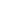 DALYKASI klasėII klasėDorinis ugdymas (tikyba arba etika)1;11;1Lietuvių kalba ir literatūra4;54;5Užsienio kalba (anglų, vokiečių) (1-oji)3;33;3Užsienio kalba (rusų, vokiečių) (2-oji)2;22;2Matematika3;43;4Informacinės technologijos1;11;1Biologija2;12;1Chemija2;22;2Fizika2;22;2Istorija2;22;2Pilietiškumo pagrindai1;11;1Socialinė-pilietinė veikla10*;10*10*;10*Geografija2;12;1Ekonomika ir verslumas0;10;1Dailė1;11;1Muzika1;11;1Technologijos1,5;11,5;1Kūno kultūra2;22;2Žmogaus sauga0,5;00,5;0Karjeros ugdymas0,5;00,5;0Dalykų moduliai0,5;10,5;1Minimalus pamokų skaičius mokiniui per savaitę3131Maksimalus pamokų skaičius mokiniui per savaitę3434Pažintinė ir kultūrinė veiklaIntegruojama į ugdymo turinįIntegruojama į ugdymo turinįPamokos mokinio ugdymo poreikiams tenkinti, mokymosi pagalbai teikti1414Neformalusis vaikų švietimas (valandų skaičius per savaitę)2;32;3Ugdymo sritys, dalykaiMinimalus pamokų skaičius privalomam turiniui per savaitęBendrasis kursas Išplėstinis kursasDorinis ugdymas2Tikyba2-Etika2-KalbosLietuvių kalba ir literatūra 8810Užsienio kalbosKursas, orientuotas į B1 mokėjimo lygį Kursas, orientuotas į B2 mokėjimo lygį Užsienio kalba (anglų, rusų, vokiečių)666Bendrasis kursas Išplėstinis kursasSocialinis ugdymas:4Istorija 46Geografija 46Matematika669Informacinės technologijos24Gamtamokslinis ugdymas4Biologija46Fizika 47Chemija46Menai ir technologijos4Dailė46Muzika46Šokis46Technologijos kryptys. Technologijos (...)Statyba ir medžio apdirbimas46Tekstilė ir apranga/46Taikomasis menas, amatai ir dizainas46Verslas, vadyba ir mažmeninė prekyba46Kūno kultūra4– 6Bendroji kūno kultūra4-68Pasirinkta sporto šaka (krepšinis, sunkioji atletika, tinklinis)4–6Žmogaus sauga*0,5Pasirenkamieji dalykai, dalykų moduliai projektinė veiklaBrandos darbas0,5Mokinio pasirinktas mokymo turinysIki 26 Iki 26 Minimalus mokinio privalomų pamokų skaičius per savaitę 28 pamokos per savaitę28 pamokos per savaitę28 pamokos per savaitęNeformalusis vaikų švietimas (val. skaičius) klasei6 val. dvejiems metams 6 val. dvejiems metams 6 val. dvejiems metams Mokinio ugdymo poreikiams tenkinti 24 pamokos per savaitę dvejiems metams24 pamokos per savaitę dvejiems metams24 pamokos per savaitę dvejiems metamsKLASĖDALYKASIaIbIcII klasės ugdymo programos val. skaičius 2018-2019  m. m.Dorinis ugdymas (etika)1111/ 1Dorinis ugdymas (tikyba)          /  1          /  1          /  11/ 1KalbosKalbosKalbosKalbosKalbosLietuvių kalba ir literatūra4445Užsienio (anglų) kalba  (1-oji)3333Užsienio (rusų) kalba (2-oji)2222Užsienio (vokiečių) kalba (2-oji)/ 1/ 2Matematika ir informacinės technologijosMatematika ir informacinės technologijosMatematika ir informacinės technologijosMatematika ir informacinės technologijosMatematika ir informacinės technologijosMatematika3334Informacinės technologijos1/11/11/11Gamtamokslinis ugdymasGamtamokslinis ugdymasGamtamokslinis ugdymasGamtamokslinis ugdymasGamtamokslinis ugdymasBiologija2221Chemija2222Fizika2222Socialinis ugdymasSocialinis ugdymasSocialinis ugdymasSocialinis ugdymasSocialinis ugdymasIstorija 2222Pilietiškumo pagrindai1111Socialinė-pilietinė veikla10*10*10*10*Geografija2221Ekonomika ir verslumas1Meninis ugdymasMeninis ugdymasMeninis ugdymasMeninis ugdymasMeninis ugdymasDailė1111Muzika1111Technologijos ( integruotas technologijų kursas )1111Kūno kultūra2222Žmogaus sauga11-Minimalus pamokų skaičius mokiniui per savaitę31313131Pamokų, skirtų mokinio ugdymosi poreikiams tenkinti, mokymosi pagalbai teikti, skaičiusUgdymas karjerai11-Dalykų moduliai1Pasirenkamieji dalykaiKinų kalba2**2**2**2**Iš viso val. mokiniui34343434Iš viso val. skaičius klasei + val. skaičius dėl klasės dalijimo į grupes31 + 231 + 132 + 2Iš viso tarifikuojamų val. skaičius + val. skaičius dėl klasės dalijimo į grupes99 (94 +5)99 (94 +5)99 (94 +5)KLASĖDALYKASIaIbIcII klasės ugdymo programos val. skaičius 2018-2019  m. m.Dorinis ugdymas (etika)1111 1Dorinis ugdymas (tikyba)1111 1Kalbos:Kalbos:Kalbos:Kalbos:Kalbos:Lietuvių kalba ir literatūra4445Užsienio (anglų) kalba  (1-oji)3333Užsienio (rusų) kalba (2-oji)2222Užsienio (vokiečių) kalba (2-oji)12Matematika ir informacinės technologijos:Matematika ir informacinės technologijos:Matematika ir informacinės technologijos:Matematika ir informacinės technologijos:Matematika ir informacinės technologijos:Matematika3334Informacinės technologijos1/11/11/11Gamtamokslinis ugdymas:Gamtamokslinis ugdymas:Gamtamokslinis ugdymas:Gamtamokslinis ugdymas:Gamtamokslinis ugdymas:Biologija2221Chemija2222Fizika2222Socialinis ugdymas:Socialinis ugdymas:Socialinis ugdymas:Socialinis ugdymas:Socialinis ugdymas:Istorija 2222Pilietiškumo pagrindai 1111Socialinė-pilietinė veikla10*10*10*10*Geografija2221Ekonomika ir verslumas1Meninis ugdymas:Meninis ugdymas:Meninis ugdymas:Meninis ugdymas:Meninis ugdymas:Dailė1111Muzika1111Technologijos (technologijų programa: ,,Tekstilė”, ,,Konstrukcinės medžiagos” arba ,,Gaminių dizainas ir technologijos” )2/22/22/21Kūno kultūra2222Minimalus pamokų skaičius mokiniui per savaitę31313131Pamokų, skirtų mokinio ugdymo poreikiams tenkinti, mokymosi pagalbai teikti, skaičiusDalyko moduliai  (lietuvių, matematikos, užsienio k. ar kt.) pasiekimams gerinti2221Pasirenkamieji dalykaiKinų kalba2**2**2**2**Iš viso val. mokiniui34343434Iš viso val. skaičius klasei + val. skaičius dėl klasės dalijimo į grupes33 + 433 + 333 + 4Iš viso tarifikuojamų val. skaičius + val. skaičius dėl klasės dalijimo į grupes110 (99 + 11)110 (99 + 11)110 (99 + 11)KLASĖDALYKASI klasės ugdymo programos val. skaičius 2016-2017 m. m. IIaIIbIIcDorinis ugdymas (etika)1111KalbosKalbosKalbosKalbosKalbosLietuvių kalba ir literatūra455/55/5Užsienio (anglų) kalba  (1-oji)333/33/3Užsienio (rusų) kalba (2-oji)222/22/2Užsienio (vokiečių) kalba (2-oji)22Matematika ir informacinės technologijosMatematika ir informacinės technologijosMatematika ir informacinės technologijosMatematika ir informacinės technologijosMatematika ir informacinės technologijosMatematika3444Informacinės technologijos111/11/1Gamtamokslinis ugdymasGamtamokslinis ugdymasGamtamokslinis ugdymasGamtamokslinis ugdymasGamtamokslinis ugdymasBiologija2111Chemija2222Fizika2222Socialinis ugdymasSocialinis ugdymasSocialinis ugdymasSocialinis ugdymasSocialinis ugdymasIstorija2222Pilietiškumo pagrindai 1111Socialinė-pilietinė veikla10*10*10*10*Geografija2111Ekonomika ir verslumas-111Meninis ugdymasMeninis ugdymasMeninis ugdymasMeninis ugdymasMeninis ugdymasDailė1111Muzika1111Technologijos (technologijų programa: ,,Tekstilė”, ,,Konstrukcinės medžiagos” arba ,,Gaminių dizainas ir technologijos” )1,511/11/1Kūno kultūra222/22/2Žmogaus sauga0,5Minimalus pamokų skaičius mokiniui per savaitę313131Pamokų, skirtų mokinio ugdymo poreikiams tenkinti, mokymosi pagalbai teikti, skaičiusModulis  dalyko (lietuvių, matematikos, užsienio k. ar kt.) pasiekimams gerinti0,51***1***1***Ugdymas karjerai 0,5Lietuvių kalbos ir literatūros modulis1Pasirenkamieji dalykaiKinų kalba12**2**2**Iš viso val. mokiniui I pusmetyje34333333Iš viso val. mokiniui II pusmetyje 34343434Iš viso val. skaičius klasei + val. skaičius dėl klasės dalijimo į grupes3131 + 1431 + 16Iš viso tarifikuojamų val. skaičius + val. skaičius dėl klasės dalijimo į grupes123 (93 + 30)123 (93 + 30)123 (93 + 30)KLASĖDALYKASValandų skaičius per 2018-2019 m.m.IaIbII kl. ugdymo programos val. skaičius2019-2020  m. m.Dorinis ugdymas (etika)37111Dorinis ugdymas (tikyba)37111Kalbos:Kalbos:Kalbos:Kalbos:Kalbos:Lietuvių kalba ir literatūra1484 / 4 / 44 / 4 / 45Užsienio (anglų) kalba  (1-oji)1113 / 33 / 33Užsienio (rusų) kalba (2-oji)742 / 222Užsienio (vokiečių) kalba (2-oji)3722Matematika ir informacinės technologijos:Matematika ir informacinės technologijos:Matematika ir informacinės technologijos:Matematika ir informacinės technologijos:Matematika ir informacinės technologijos:Matematika1113 / 3 / 33 / 3 / 34Informacinės technologijos371 / 11 / 11Gamtamokslinis ugdymas:Gamtamokslinis ugdymas:Gamtamokslinis ugdymas:Gamtamokslinis ugdymas:Gamtamokslinis ugdymas:Biologija74221Chemija74222Fizika74222Socialinis ugdymas:Socialinis ugdymas:Socialinis ugdymas:Socialinis ugdymas:Socialinis ugdymas:Istorija74222Pilietiškumo pagrindai37111Socialinė-pilietinė veikla1010*10*10*Geografija74221Ekonomika ir verslumas1Meninis ugdymas:Meninis ugdymas:Meninis ugdymas:Meninis ugdymas:Meninis ugdymas:Dailė37111Muzika37111Technologijos (technologijų programa: ,,Tekstilė”, ,,Konstrukcinės medžiagos” arba ,,Gaminių dizainas ir technologijos”), iš jų:560,51 / 10,51 / 11Integruotas technologijų kursas (I pusmetis)Technologijos (II pusmetis)173912 / 212  / 2Kūno kultūra74222Žmogaus sauga180,50,5-Minimalus pamokų skaičius mokiniui per savaitę313131Pamokų, skirtų mokinio ugdymo poreikiams tenkinti, mokymosi pagalbai teikti, skaičius:22Pasirenkamieji dalykai: kinų kalba2**2**2Iš viso val. mokiniui333333,5Iš viso val. skaičius klasei + val. skaičius dėl klasės dalijimo į grupes31 + 831 + 15Iš viso val. skaičius + val. skaičius dėl klasės dalijimo į grupes 85 (62+23) 85 (62+23) 85 (62+23)Neformalusis vaikų švietimas144223KLASĖDALYKASI kl. ugdymo programos val. skaičius2017-2018   m. m.Valandų skaičius per 2018-2019 m.m.IIaIIaIIbIIcDorinis ugdymas (etika)1371111Dorinis ugdymas (tikyba)137                1                1                1                1Kalbos:Kalbos:Kalbos:Kalbos:Kalbos:Kalbos:Kalbos:Lietuvių kalba ir literatūra41855555Užsienio (anglų) kalba  (1-oji)31113333Užsienio (rusų) kalba (2-oji)2742222Užsienio (vokiečių) kalba (2-oji)274---2Matematika ir informacinės technologijos:Matematika ir informacinės technologijos:Matematika ir informacinės technologijos:Matematika ir informacinės technologijos:Matematika ir informacinės technologijos:Matematika ir informacinės technologijos:Matematika ir informacinės technologijos:Matematika31484444Informacinės technologijos1371 / 11 / 11 / 11 / 1Gamtamokslinis ugdymas:Gamtamokslinis ugdymas:Gamtamokslinis ugdymas:Gamtamokslinis ugdymas:Gamtamokslinis ugdymas:Gamtamokslinis ugdymas:Gamtamokslinis ugdymas:Biologija2371111Chemija2742222Fizika2742222Socialinis ugdymas:Socialinis ugdymas:Socialinis ugdymas:Socialinis ugdymas:Socialinis ugdymas:Socialinis ugdymas:Socialinis ugdymas:Istorija2742222Pilietiškumo pagrindai1371111Socialinė-pilietinė veikla10*10*10*10*10*10*Geografija2371111Ekonomika ir verslumas-371111Meninis ugdymas:Meninis ugdymas:Meninis ugdymas:Meninis ugdymas:Meninis ugdymas:Meninis ugdymas:Meninis ugdymas:Dailė1371111Muzika1371111Technologijos(technologijų programa: ,,Tekstilė”, ,,Konstrukcinės medžiagos” arba ,,Gaminių dizainas ir technologijos”)1,5371 / 11 / 11 / 11 / 1Kūno kultūra2742222Žmogaus sauga0,5Minimalus pamokų skaičius mokiniui per savaitę3131313131Pamokų, skirtų mokinio ugdymo poreikiams tenkinti, mokymosi pagalbai teikti, skaičius:3333Dalyko moduliai (lietuvių/ matematikos) pasiekimams gerinti (II pusm.)0,5180,5 / 0,50,5 / 0,50,5 / 0,50,5 / 0,5Pasirenkamieji dalykai: Kinų kalba2742**2**2**2**Iš viso val. mokiniui3434343434Iš viso val. skaičius klasei + val. skaičius dėl klasės dalijimo į grupes31,5+2,531,5+2,531,5 + 2,531 + 5Iš viso val. skaičius + val. skaičius dėl klasės dalijimo į grupes104  (94 + 10)104  (94 + 10)104  (94 + 10)104  (94 + 10)104  (94 + 10)Neformalusis vaikų švietimas23243333DalykaiIII ir IV 
klasėsIII ir IV 
klasės2016-2017 m.m.III klasė2016-2017 m.m.III klasė2017-2018 m.m.IV klasė2017-2018 m.m.IV klasėDalykaiBABABADorinis ugdymas (tikyba / etika)2-1-1-Lietuvių kalba ir literatūra8104545Užsienio  k. (anglų, rusų, vokiečių)663333Istorija 462323Geografija 462323Matematika693435Informacinės technologijos2422-2Biologija462323Fizika 472324Chemija462323Dailė462323Muzika462323Šokis462323Technologijos (Statyba ir medžio apdirbimas)462323Technologijos (Taikomasis menas, amatai ir dizainas)462323Bendroji kūno kultūra482424Pasirinkta sporto šaka (Krepšinis)4-2-2-Pasirinkta sporto šaka (Tinklinis)4-2-2-Žmogaus sauga0,5-0,25-0,25-Pasirenkamieji dalykaiPasirenkamieji dalykaiPasirenkamieji dalykaiPasirenkamieji dalykaiPasirenkamieji dalykaiPasirenkamieji dalykaiPasirenkamieji dalykaiBraižyba221111Medicinos biologija1111--Vokiečių kalba pradedantiesiems442222Psichologija221111Kūrybinės technologijos221111Kinų kalba442222DalykaiIII ir IV 
klasėsIII ir IV 
klasės2017-2018 m.m.
III klasė2017-2018 m.m.
III klasė2018-2019 m.m.
IV klasė2018-2019 m.m.
IV klasėDalykaiBABABADorinis ugdymas (tikyba / etika)2-1-1-Lietuvių kalba ir literatūra8104545Užsienio  k. (anglų, rusų, vokiečių)663333Istorija 462323Geografija 462323Matematika693435Informacinės technologijos2422-2Biologija462323Fizika 472324Chemija462323Dailė462323Muzika462323Šokis462323Technologijos (Statyba ir medžio apdirbimas) 462323Bendroji kūno kultūra482424Pasirinkta sporto šaka (Krepšinis)4-2-2-Pasirinkta sporto šaka (Tinklinis)4-2-2-Žmogaus sauga0,5-0,25-0,25-Pasirenkamieji dalykaiPasirenkamieji dalykaiPasirenkamieji dalykaiPasirenkamieji dalykaiPasirenkamieji dalykaiPasirenkamieji dalykaiPasirenkamieji dalykaiBraižyba221111Psichologija1111--Kinų kalba442222KURSAIDALYKASABDorinis ugdymasDorinis ugdymasDorinis ugdymasEtika-1Tikyba-1KalbosKalbosKalbosLietuvių kalba ir literatūra5/5-B2 lygis B1 lygisUžsienio kalba (anglų) 33Užsienio kalba (rusų)3-Socialinis ugdymasSocialinis ugdymasSocialinis ugdymasABIstorija32Geografija*3-Matematika4/4-Informacinės technologijos-2/2Gamtamokslinis ugdymasGamtamokslinis ugdymasGamtamokslinis ugdymasBiologija*3-Fizika*3-Chemija*3-Menai ir technologijosMenai ir technologijosMenai ir technologijosŠokis-2Muzika-2Technologijos (Statyba ir medžio apdirbimas)-2Kūno kultūra:Kūno kultūra:Kūno kultūra:Bendroji kūno kultūra-2Pasirinkta sporto šaka (Tinklinis)-2Žmogaus sauga0,25**0,25**Pasirenkamieji dalykaiPasirenkamieji dalykaiPasirenkamieji dalykaiBraižyba11Psichologija11Kinų kalba2***2***ModuliaiModuliaiModuliaiLietuvių kalba ir literatūra1/11/1Matematika11Anglų kalba11Programavimas11Neformalusis vaikų švietimas3 savaitinės val. klasei (iš viso 3 val.)3 savaitinės val. klasei (iš viso 3 val.)Pamokos mokinio ugdymo poreikiams tenkinti12 savaitinių valandų12 savaitinių valandųTarifikuojamų valandų 67 val.67 val.KURSAIDALYKASABDorinis ugdymasDorinis ugdymasDorinis ugdymasEtika-1/1Tikyba-1KalbosKalbosKalbosLietuvių kalba ir literatūra5/5/5/5-B2 lygisB1 lygis Užsienio kalba (anglų) 3/3/33Užsienio kalba (rusų) 33Socialinis ugdymasSocialinis ugdymasSocialinis ugdymasIstorija3/32Geografija32Matematika5/53Informacinės technologijos 2/2-Gamtamokslinis ugdymasGamtamokslinis ugdymasGamtamokslinis ugdymasBiologija32Fizika42Chemija32Menai ir technologijosMenai ir technologijosMenai ir technologijosDailė-2Šokis-2Muzika-2Technologijos 
(Taikomasis menas, amatai ir dizainas)-2Technologijos 
(Statyba ir medžio apdirbimas)-2Kūno kultūraKūno kultūraKūno kultūraBendroji kūno kultūra-2/2Pasirinkta sporto šaka (Krepšinis)-2Pasirinkta sporto šaka (Tinklinis)-2Žmogaus sauga0,25*0,25*Pasirenkamieji dalykaiPasirenkamieji dalykaiPasirenkamieji dalykaiBraižyba11Vokiečių kalba pradedantiesiems22Psichologija11Kūrybinės technologijos11Kinų kalba2**2**ModuliaiModuliaiModuliaiLietuvių kalba1/1/1/11/1/1/1Matematika1/11/1Anglų kalba1/1/11/1/1Istorija11Biologija11Chemija11Neformalusis vaikų švietimas3 savaitinės val. klasei (iš viso 9 val.)3 savaitinės val. klasei (iš viso 9 val.)Pamokos mokinio ugdymo poreikiams tenkinti12 savaitinių valandų12 savaitinių valandųTarifikuojamų valandų skaičius 122 val. 122 val.KURSAIDALYKASABDorinis ugdymasDorinis ugdymasDorinis ugdymasEtika-1 / 1 / 1KalbosKalbosKalbosLietuvių kalba ir literatūra5 / 5 / 5-Užsienio kalba (anglų)3 / 3 / 33Užsienio kalba (rusų)33Socialinis ugdymasSocialinis ugdymasSocialinis ugdymasIstorija3 / 32Geografija32Matematika4 / 43Informacinės technologijos2 / 22 / 2 / 2Gamtamokslinis ugdymasGamtamokslinis ugdymasGamtamokslinis ugdymasBiologija32Fizika32Chemija32Menai ir technologijosMenai ir technologijosMenai ir technologijosDailė-2Šokis-2Technologijos(statyba ir medžio apdirbimas)-2 Kūno kultūraKūno kultūraKūno kultūraBendroji kūno kultūra-2Pasirinkta sporto šaka (krepšinis)-2Pasirinkta sporto šaka (tinklinis)-2Pasirinkta sporto šaka (atletinė gimnastika)-2Žmogaus sauga0,25*0,25*Pasirenkamieji dalykaiPasirenkamieji dalykaiPasirenkamieji dalykaiBraižyba11Ekonomika ir verslumas22Įdomioji istorija11Vokiečių kalba pradedantiesiems22Medicinos biologija11Kinų kalba2**2**ModuliaiModuliaiModuliaiLietuvių kalba1/ 1 / 11/ 1 / 1Matematika1 / 11 / 1Anglų kalba1 / 11 / 1Programavimas11Neformalusis vaikų švietimas3 savaitinės val. klasei (iš viso 9 val.)3 savaitinės val. klasei (iš viso 9 val.)Iš viso valandų skaičius:  114  val.  114  val.KURSAIDALYKASABDorinis ugdymasDorinis ugdymasDorinis ugdymasEtika-1Tikyba-1KalbosKalbosKalbosLietuvių kalba ir literatūra5 / 5-Užsienio kalba (anglų)33Užsienio kalba (rusų)3-Socialinis ugdymasSocialinis ugdymasSocialinis ugdymasABIstorija32Geografija1 (2***)-Matematika5 / 5-Informacinės technologijos (moduliai: programavimas / elektroninė leidyba)2 / 2Gamtamokslinis ugdymasGamtamokslinis ugdymasGamtamokslinis ugdymasBiologija3-Fizika4-Chemija3-Menai ir technologijosMenai ir technologijosMenai ir technologijosŠokis-2Muzika-2Technologijos (statyba ir medžio apdirbimas)-2Kūno kultūra:Kūno kultūra:Kūno kultūra:Pasirinkta sporto šaka (krepšinis)-2Pasirinkta sporto šaka (tinklinis)-2Žmogaus sauga0,25**0,25**Pasirenkamieji dalykaiPasirenkamieji dalykaiPasirenkamieji dalykaiBraižyba11ModuliaiModuliaiModuliaiLietuvių kalba ir literatūra1 / 11 / 1Matematika11Anglų kalba11Istorija11Programavimas11Biologija11Chemija11Neformalusis vaikų švietimas3 savaitinės val. klasei (iš viso 3 val.)3 savaitinės val. klasei (iš viso 3 val.)Iš viso valandų skaičius: 70 val. 70 val.KursasKursasDorinisugdymasDorinisugdymasLietuvių kalba  ir literatūra Užsienio kalbaUžsienio kalbaMatematikaInformacinės technologijosBiologijaFizikaChemijaIstorijaMenai ir technologijosMenai ir technologijosMenai ir technologijosKūno kultūraKūno kultūraPasirenkamieji dalykaiPasirenkamieji dalykaiPasirenkamieji dalykaiModulisModulisModulisModulisKursasKursasTikybaEtikaLietuvių kalba  ir literatūra Anglų k.Rusų k.MatematikaInformacinės technologijosBiologijaFizikaChemijaIstorijaGeografijaŠokisTechnologijosMuzikaBendroji kūno kultūraTinklinisPsichologijaBraižybaKinų k.ProgramavimasMatematikaAnglų k.Lietuvių k. ir literatūraMokinių sk.Mokinių sk.4232727112727171317257810913148958221527Mokinių sk. 
mobiliose gr.A--13/1413/141116/11-788133-----8958221513/14Mokinių sk. 
mobiliose gr.B423---13/1410591248109131489582213/14Mobilių grupių sk.Mobilių grupių sk.112212211121111111111112KursasKursasDorinisugdymasDorinisugdymasLietuvių kalba  ir literatūraUžsienio kalbaUžsienio kalbaMatematikaInformacinės technologijosBiologijaFizikaChemijaIstorijaGeografijaMenai ir 
technologijosMenai ir 
technologijosMenai ir 
technologijosMenai ir 
technologijosKūno kultūraKūno kultūraKūno kultūraPasirenkamieji dalykaiPasirenkamieji dalykaiPasirenkamieji dalykaiPasirenkamieji dalykaiModulisModulisModulisModulisModulisModulisKursasKursasTikybaEtikaLietuvių kalba  ir literatūraAnglų k.Rusų k.MatematikaInformacinės technologijosBiologijaFizikaChemijaIstorijaGeografijaDailėŠokisMuzikaTechnologijosBendroji kūno kultūraKrepšinisTinklinisPsichologijaVokiečių k.Kūrybinės technologijosBraižybaAnglų k.IstorijaLietuvių k. ir literatūraMatematikaBiologijaChemijaMokinių skaičiusMokinių skaičius7566363186323423030452612209223116169871151863431710Mokinių sk. 
mobiliose gr.A--14/
19/
14/
1620/
15/
161123/
2313/
1021121412/
2010-------9871120/
15/
16814/
19/
14/
1623/
201710Mokinių sk. 
mobiliose gr.B728/
28-12717-21181613161220915/715/
1616169871120/
15/
16814/
19/
14/
1623/
201710Mobilių grupių  skaičiusMobilių grupių  skaičius12442322223211122111111314211KursasKursasDori-nisugdy-masLietuvių k.  ir literatūraUžsienio kalbaUžsienio kalbaMatematikaInformacinės technologijosBiologijaFizikaChemijaIstorijaGeografijaMenai ir 
technologijosMenai ir 
technologijosMenai ir 
technologijosKūno kultūraKūno kultūraKūno kultūraKūno kultūraPasirenkamieji dalykaiPasirenkamieji dalykaiPasirenkamieji dalykaiPasirenkamieji dalykaiPasirenkamieji dalykaiPasirenkamieji dalykaiModulisModulisModulisModulisKursasKursasEtikaLietuvių k.  ir literatūraAnglų k.Rusų k.MatematikaInformacinės technologijosBiologijaFizikaChemijaIstorijaGeografijaDailėŠokisTechnologijosBendroji kūno kultūraKrepšinisTinklinisAtletinė gimnastikaEkonomika ir verslumasVokiečių k.Įdomioji istorijaBraižybaMedicinos biologijaKinų k.Lietuvių k. ir literatūraMatematikaAnglų k.ProgramavimasMokinių skaičiusMokinių skaičius61616121616149163551201523231023151387111310561213012Mokinių skaičius 
mobiliose grupėseAB2-21/
20/
2016/
16/
151322/
2213/
133152120/
208------87111310521/20/2011/
2015/1512Mokinių skaičius 
mobiliose grupėseBB123/15/23-1481712/12/1118111411121523151023151387111310521/20/2011/
2015/1512Mobilių grupių  skaičiusMobilių grupių  skaičius3342352223211111111111113221Dalykai Dalykai DorinisugdymasDorinisugdymasLietuvių k.  ir literatūra Užsienio kalbaUžsienio kalbaMatematikaInformacinės technologijosBiologijaFizikaChemijaIstorijaMenai ir technologijosMenai ir technologijosMenai ir technologijosKūno kultūraKūno kultūraPasirenkamieji dalykaiModulisModulisModulisModulisModulisModulisModulisDalykai Dalykai TikybaEtikaLietuvių k.  ir literatūra Anglų k.Rusų k.MatematikaInformacinės technologijosBiologijaFizikaChemijaIstorijaGeografijaŠokisMuzikaTechnologijosKrepšinisTinklinisBraižybaLietuvių k. ir literatūraAnglų k.MatematikaProgramavimasIstorijaBiologijaChemijaMokinių skaičiusMokinių skaičius42226261126111810122538991313926131751156Mokinių skaičius 
mobiliose grupėseAB2--13/1313/131115/116/5873163-----913/ 13131751156Mokinių skaičius 
mobiliose grupėseBB1422----10399-8991313913/ 13131751156Mobilių grupių skaičiusMobilių grupių skaičius1122122111211111112111111Eil. Nr.Neformaliojo vaikų švietimo programaValandosValandosEil. Nr.Neformaliojo vaikų švietimo programaI-IIIII-IV1.Atletinė gimnastika- 12.Civitas1 -3.Dainos studija114.Eksperimentinė chemija -15.Filosofija mokykloje 1-6.Teatras117.Graži figūra1- 8.Jaunieji paramedikai  -19.Jaunieji pasieniečiai1110.Jaunųjų matematikų mokykla- 111.Knygų klubas1 -12.Kraštotyra -113.Krepšinis -114.Lenkų kalba115.Maironiečiai1-16.Meistro paslaptys1- 17.Menininkai1-18.Parliamo italiano- 119.Šokių studija2220.Žalioji studija1- Iš viso:14 val. 12 val. Eil. Nr.Neformaliojo vaikų švietimo programaValandosValandosEil. Nr.Neformaliojo vaikų švietimo programaI-IIIII-IV1.Atletinė gimnastika- 12.Dainos studija113.Eksperimentinė chemija1-4.Filosofija mokykloje 1-5.Graži figūra1- 6.Jaunieji paramedikai  -17.Jaunieji pasieniečiai118.Jaunųjų matematikų mokykla- 19.Kraštotyra -110.Krepšinis 1111.Lenkų kalba1- 12.Maironiečiai1-13.Meistro paslaptys1- 14.Menininkai1-15.Muzikavimo ir dainavimo studija ,,Garsų menas”-216.Šokių studija2217.Žalioji studija1- Iš viso:13 11Pagal BUP val. skaičius1312Ugdymo metai Dalykai / veiklos sritis IIIIIIIš viso I–III mokymosi metaisBendrasis ugdymas 12–1412–1412–1438–42Dorinis ugdymas 1113Komunikacinė veikla  3-53-53-59-15Užsienio kalbos mokymas* 0-20-20-20-6Pažintinė veikla  2226Orientacinė veikla 0-20-20-20-6Informacinės technologijos* 0-20-20-20-6Medijų ir informacinis raštingumas*0-20-20-20-6Meninė veikla ar technologijos  1-31-31-33-9Fizinė (sveikatos ugdymo, stiprinimo) veikla 3339Mokinių specialiesiems ugdymosi poreikiams tenkinti skiriama veikla 12-1414-1614-1638-46Socialinio, technologinio , meninio ugdymo veikla** Savarankiškumo ugdymas***Technologinių, verslumo įgūdžių ugdymo, praktinė, projektinė veikla, pažinties su profesijomis veikla 12-1414-1614-1638-46Iš viso24-2826-3026-3076-88Neformalusis švietimas2226Ugdymo metai Dalykai / veiklos sritis IIIIIIIš viso I–II mokymosi metaisBendrasis ugdymas 13131324Dorinis ugdymas (tikyba)1113Komunikacinė veikla  (lietuvių kalba)2216Užsienio kalbos mokymas:anglų k.vokiečių k.21212163Pažintinė veikla:geografijaistorija11111133Orientacinė veikla:matematikabiologija111*11*233Informacinės technologijos11*1*3Meninė veikla (dailė) 2226Mokinių specialiesiems poreikiams tenkinti skiriama veikla2226Socialinio, technologinio (darbinio), meninio ugdymo veikla 1113Savarankiškumo ugdymas1*1*1*3*Iš viso15151545Iš viso tarifikuojamų valandų14121440Ugdymo metai Dalykai / veiklos sritis I mokymosi metaiBendrasis ugdymas 12Dorinis ugdymas (etika)1Komunikacinė veikla  (lietuvių k.)3Pažintinė veikla (biologija)2Orientacinė veikla (matematika)1Orientacinė veikla (elgesio kultūra)1Meninė veikla (dailė)1Fizinė (sveikatos ugdymo, stiprinimo) veikla 3Mokinių specialiesiems ugdymosi poreikiams tenkinti skiriama veikla:12Socialinio, technologinio, meninio ugdymo veikla2Savarankiškumo ugdymas3*Technologinių, verslumo įgūdžių ugdymo, praktinė, projektinė veikla, pažinties su profesijomis veikla: praktinė veiklaprojektinė veiklapažinties su profesijomis veiklatechnologinių įgūdžių ugdymopraktinė veikla1112**2**Iš viso mokiniui valandų24 Iš viso valandų17KlasėsI-III IVUgdymo proceso pradžia2017-09-012017-09-01Rudens atostogos2017-10-30 – 2017-11-042017-10-30 – 2017-11-04Žiemos (Kalėdų) atostogos 2017-12-27 – 2018-01-032017-12-27 – 2018-01-03Žiemos2018-02-19 - 2018-02-242018-02-19 - 2018-02-24Pavasario (Velykų) atostogos2018-04-03 - 2018-04-072018-04-03 - 2018-04-07Ugdymo proceso pabaiga2018-06-152018-05-25Vasaros atostogos2018-06-18 – 2018- 08-31Klasės I-III IVUgdymo proceso pradžia2018-09-032018-09-03Rudens atostogos2018-10-29 – 2018-11-032018-10-29 – 2018-11-03Žiemos (Kalėdų) atostogos 2018-12-27 – 2019-01-022018-12-27 – 2019-01-02Žiemos 2019-02-18 - 2019-02-232019-02-18 - 2019-02-23Pavasario (Velykų) atostogos2019-04-23 - 2019-04-272019-04-23 - 2019-04-27Ugdymo proceso pabaiga2019-06-212019-05-24Vasaros atostogos2019-06-25 – 2019- 08-31Klasė Dalykų sritys, dalykaiGrupinės konsultacijosGrupinės konsultacijosGrupinės konsultacijosGrupinės konsultacijosGrupinės konsultacijosKlasė Dalykų sritys, dalykai8I gimnazijosII gimnazijosII gimnazijosIš visoDorinis ugdymas (tikyba arba etika) 0,25 0,25 0,25 0,25 0,75Kalbos Lietuvių kalba ir literatūra1,5–21,5-21,5–21,5–24,5-6Užsienio kalba (1-oji) 1–1,5 1–1,5 1–1,5 1–1,5 3-4,5Užsienio kalba (2-oji) 0,5–1 0,5–1 0,5–10,5–11,5-3Matematika 1,25-1,51,25-1,51,25-1,51,25-1,53,75-4,5Gamtamokslinis ugdymas Gamtamokslinis ugdymas Gamtamokslinis ugdymas Gamtamokslinis ugdymas Gamtamokslinis ugdymas Gamtamokslinis ugdymas Biologija0,5-10,5-10,5-10,5-11,5-3Fizika 0,75-10,75-10,75-10,75-12,25-3Chemija 0,75-10,75-10,75-10,75-12,25-3Informacinės technologijos 0,50,50,51Socialinis ugdymasSocialinis ugdymasSocialinis ugdymasSocialinis ugdymasSocialinis ugdymasSocialinis ugdymasIstorija 0,5-10,5-10,5-10,5-11,5-3Pilietiškumo pagrindai 0,250,25Geografija 0,50,50,50,51,5Ekonomika ir verslumas 0,250,250,25Meninis ugdymas Meninis ugdymas Meninis ugdymas Meninis ugdymas Meninis ugdymas Meninis ugdymas Dailė 0,250,250,250,250,75Muzika 0,250,250,250,250,75Technologijos (...)0,250,250,250,250,75Pasirenkamieji dalykai, dalyko moduliaiPamokos mokinio ugdymo poreikiams tenkinti 11-1,751-1,751-23-4,75Iš viso (grupinėms konsultacijoms) 0-80-90-90-90-26Projektinė veikla0-10-10-10-20-4Neformalusis švietimas (savaitinių valandų)0-20-20-2KlasėDalykasGrupinės konsultacijos pagal BUPGrupinės konsultacijos pagal BUPGrupinės konsultacijos pagal BUPGrupinės konsultacijos pagal BUPTarifikuojamų val. skaičiusKlasėDalykas8 kl.I kl.II kl.Iš viso (I-II jungtinė klasė):Tarifikuojamų val. skaičiusDorinis ugdymas (etika)0,250,250,250,250,25Lietuvių kalba ir literatūra1,51,51,51,51,5Užsienio kalba (vokiečių 1-oji) 1111**-Užsienio kalba (anglų 1-oji )1111**-Užsienio kalba (rusų 2-oji)0,50,50,50,50,5Matematika1,251,251,251,251,25Biologija0,50,50,50,50,5Fizika 0,750,750,750,75 (0,25***)0,5Chemija0,750,750,750,750,75Informacinės technologijos-0,50,50,5 (0,25**)0,25Istorija0,50,50,50,50,5Pilietiškumo pagrindai--0,250,250,25Geografija0,50,50,50,50,5Ekonomika ir verslumas-0,25-0,25*-Dailė0,250,250,250,25-Muzika0,250,250,250,25-Technologijos0,250,250,250,25-Pamokos mokinio ugdymo poreikiams tenkinti111--Iš viso (grupinėms konsultacijoms)0-90-90-90-96,75Projektai 0-10-10-20-1-Neformalusis švietimas 0-20-20-20-2-Iš viso10,256,75KlasėDalykasGrupinės konsultacijos pagal BUPGrupinės konsultacijos pagal BUPGrupinės konsultacijos pagal BUPIš viso (I-II jungtinė grupė)Savaitinis val. skaičiusKontaktinių val. sk.KlasėDalykas8 kl.I kl.II kl.Iš viso (I-II jungtinė grupė)Savaitinis val. skaičiusKontaktinių val. sk.Dorinis ugdymas (etika)0,250,250,250,25**-- (9**)Lietuvių kalba ir literatūra1,51,51,51,5 (0,25**)1,2546 (9**)Užsienio kalba (vokiečių 1-oji)1111**-- (37**)Užsienio kalba (anglų 1-oji )1111**-- (37**)Užsienio kalba (rusų 2-oji)0,50,50,50,5 (0,25**)0,259 (9**)Matematika1,251,251,251,25 (0,25**)137 (9**)Biologija0,50,50,50,5 (0,25**)0,259 (9**)Fizika0,750,750,750,75 (0,5***)0,259+3***Chemija0,750,750,750,75 (0,5***)0,259+3***Informacinės technologijos-0,50,50,5 (0,25***)0,259+1***Istorija0,50,50,50,5 (0,25**)0,259 (9**)Pilietiškumo pagrindai--0,250,25***-2***Geografija0,50,50,50,5 (0,25**)0,259 (9**)Ekonomika ir verslumas-0,25-0,25***-2***Dailė0,250,250,250,25--Muzika0,250,250,250,25--Technologijos0,250,250,250,25--Pamokos mokinio ugdymo poreikiams tenkinti111---Iš viso (grupinėms konsultacijoms)0-90-90-910,254155Projektai0-10-10-2--- Neformalusis švietimas0-20-20-2-- -Iš viso10,254155Dalykų sritys, dalykaiĮskaitosĮskaitosĮskaitosIš viso:Dalykų sritys, dalykai8IIIDorinis ugdymas (etika)2226Lietuvių kalba ir literatūra3339Užsienio kalba (1-oji)2226Užsienio kalba (2-oji)2226Matematika 2226Biologija 2226Fizika 2226Chemija 2226Informacinės technologijos-224Istorija 2226Pilietiškumo pagrindai--22Geografija 2222Ekonomika ir verslumas-2-2Dailė 2222Muzika2222Technologijos2222Ugdymo sritys, dalykai:Minimalus pamokų skaičiusPamokų skaičius (neakivaizdiniu mokymo proceso organizavimo būdu)Pamokų skaičius (neakivaizdiniu mokymo proceso organizavimo būdu)Ugdymo sritys, dalykai:BendrasiskursasIšplėstiniskursasDorinis ugdymas (etika)0,50,5-KalbosLietuvių kalba ir literatūra334Užsienio kalbos2Kursas, orientuotas į B1 mokėjimo lygįKursas, orientuotas į B2 mokėjimo lygįUžsienio kalba (anglų)22Užsienio kalba (vokiečių)22Užsienio kalba (rusų)22Socialinis ugdymas1,25Istorija1,252Geografija1,252Matematika224Informacinės technologijos0,51Gamtamokslinis ugdymas1,25Biologija1,252Fizika 1,252Chemija 1,252Menai, technologijos, integruotas menų ir technologijų kursas0,5-1*MenaiDailė0,5-Muzika0,5-TechnologijosStatyba ir medžio apdirbimas1-Kūno kultūra:0,5Bendroji kūno kultūra0,5-Privalomi bendrojo kurso dalykai10-12Mokinio pasirinktas mokymo turinys (7 dalykai pasirinktu dalyko kursu)10Grupinės konsultacijos0–9 grupinės konsultacijos per savaitę 0–9 grupinės konsultacijos per savaitę 0–9 grupinės konsultacijos per savaitę Ugdymo sritys, dalykai:Minimalus pamokų skaičiusPamokų skaičius (neakivaizdiniu mokymo proceso organizavimo būdu)Pamokų skaičius (neakivaizdiniu mokymo proceso organizavimo būdu)Pamokų skaičius (neakivaizdiniu mokymo proceso organizavimo būdu)Pamokų skaičius (neakivaizdiniu mokymo proceso organizavimo būdu)Ugdymo sritys, dalykai:Minimalus pamokų skaičiusBendrasiskursasBendrasiskursasIšplėstiniskursasIšplėstiniskursasUgdymo sritys, dalykai:Minimalus pamokų skaičius2017‒2018 m. m.2018‒2019 m. m.2017‒2018 m. m.2018‒2019 m. m. Dorinis ugdymas (etika)0,50,250,25--KalbosLietuvių kalba ir literatūra31,51,522Užsienio kalbos2Kursas, orientuotas į B1 mokėjimo lygįKursas, orientuotas į B1 mokėjimo lygįKursas, orientuotas į B2 mokėjimo lygįKursas, orientuotas į B2 mokėjimo lygįUžsienio kalba (anglų)1111Užsienio kalba (vokiečių)1111Užsienio kalba (rusų)1111Socialinis ugdymas1,25Istorija0,750,511Geografija0,50,7511Matematika211--Informacinės technologijos0,250,250,50,5Gamtamokslinis ugdymas1,25Biologija0,750,5--Fizika 0,750,511Chemija 0,750,5--Menai, technologijos0,5MenaiDailė0,250,25-Kūno kultūra0,5Bendroji kūno kultūra0,250,25-Mokinio pasirinktas mokymo turinys11Ugdymo sritys, dalykai:Minimalus pamokų skaičiusPamokų skaičius (neakivaizdiniu mokymo proceso organizavimo būdu)Pamokų skaičius (neakivaizdiniu mokymo proceso organizavimo būdu)Pamokų skaičius (neakivaizdiniu mokymo proceso organizavimo būdu)Pamokų skaičius (neakivaizdiniu mokymo proceso organizavimo būdu)Ugdymo sritys, dalykai:Minimalus pamokų skaičiusBendrasiskursasBendrasiskursasIšplėstiniskursasIšplėstiniskursasUgdymo sritys, dalykai:Minimalus pamokų skaičius2018-2019 m.m.2019-2020 m.m.2018-2019 m.m.2019-2020 m.m. Dorinis ugdymas (etika)0,50,250,25--KalbosLietuvių kalba ir literatūra31,51,522Užsienio kalbos2Kursas, orientuotas į B1 mokėjimo lygįKursas, orientuotas į B1 mokėjimo lygįKursas, orientuotas į B2 mokėjimo lygįKursas, orientuotas į B2 mokėjimo lygįUžsienio kalba (anglų)1111Užsienio kalba (vokiečių)1111Užsienio kalba (rusų)1111Socialinis ugdymas1,25Istorija0,750,511Geografija0,50,7511Matematika211--Informacinės technologijos0,250,250,50,5Gamtamokslinis ugdymas1,25Biologija0,750,5--Fizika 0,750,5--Chemija 0,750,5--Menai, technologijos0,5MenaiDailė0,250,25-Kūno kultūra0,5Bendroji kūno kultūra0,250,25-Mokinio pasirinktas mokymo turinys11Ugdymo sritys, dalykai:Minimalus pamokų skaičiusPamokų skaičius (neakivaizdiniu mokymo proceso organizavimo būdu)Pamokų skaičius (neakivaizdiniu mokymo proceso organizavimo būdu)Pamokų skaičius (neakivaizdiniu mokymo proceso organizavimo būdu)Pamokų skaičius (neakivaizdiniu mokymo proceso organizavimo būdu)Ugdymo sritys, dalykai:Minimalus pamokų skaičiusBendrasiskursasBendrasiskursasIšplėstiniskursasIšplėstiniskursasUgdymo sritys, dalykai:Minimalus pamokų skaičius2016-2017 m. m.2017-2018 m. m.2016-2017 m. m.2017-2018 m. m.Dorinis ugdymas (etika)0,50,250,25--KalbosLietuvių kalba ir literatūra31,51,522Užsienio kalbos2Kursas, orientuotas į B1 mokėjimo lygįKursas, orientuotas į B1 mokėjimo lygįKursas, orientuotas į B2 mokėjimo lygįKursas, orientuotas į B2 mokėjimo lygįUžsienio kalba (anglų)1111Užsienio kalba (vokiečių)1111Užsienio kalba (rusų)1111Socialinis ugdymas1,25Istorija0,750,511Geografija0,750,5Matematika211--Informacinės technologijos0,250,25--Gamtamokslinis ugdymas1,25Biologija0,750,5--Fizika --Chemija 0,750,5--Menai, technologijos0,5-1MenaiDailė0,250,25--Technologijos Statyba ir medžio apdirbimas0,50,5--Kūno kultūra0,5Bendroji kūno kultūra0,250,25--Mokinio pasirinktas mokymo turinys11-11,5Eil. Nr.DalykasNeakivaizdinis mokymo proceso organizavimo būdas (grupinio mokymosi forma)Neakivaizdinis mokymo proceso organizavimo būdas (grupinio mokymosi forma)Neakivaizdinis mokymo proceso organizavimo būdas (grupinio mokymosi forma)Tarifikuojamų val. skaičiusEil. Nr.DalykasIII kl.IV kl.Iš visoTarifikuojamų val. skaičius1.Dorinis ugdymas (etika)0,250,250,50,52.Lietuvių kalba ir literatūra1,523,53,53.Užsienio (vokiečių) kalba 11224.Užsienio (anglų) kalba 11225.Užsienio (rusų) kalba 11226.Istorija  0,7511,751,757.Geografija 0,5**0,510,58.Matematika 11229.Informacinės technologijos0,250,250,50,510.Biologija 0,750,51,251,2511.Fizika ----12.Chemija -0,50,5*-13.Dailė 0,250,250,50,514.Bendroji kūno kultūra0,25**0,250,50,2517.Statyba ir medžio apdirbimas-0,50,5***Iš viso:8,51018,516,75Eil. Nr.DalykasNeakivaizdinis mokymo proceso organizavimo būdas (grupinio mokymosi forma)Neakivaizdinis mokymo proceso organizavimo būdas (grupinio mokymosi forma)Neakivaizdinis mokymo proceso organizavimo būdas (grupinio mokymosi forma)Savaitinis val. skaičiusKontaktinių val. sk.Kontaktinių val. sk.Kontaktinių val. sk.Eil. Nr.DalykasIII kl.IV kl.Iš visoSavaitinis val. skaičiusIIIIVIš viso1.Dorinis ugdymas (etika)0,250,250,50,598172.Lietuvių kalba ir literatūra1,51,53356501063.Užsienio (vokiečių) kalba111 (0,5***)0,518+3***-(18**+3***)214.Užsienio (anglų) kalba11223733705.Užsienio (rusų) kalba1 (0,25*)12 (0,25*)1,7528(9*)33616.Istorija 0,750,51,251,252817457.Geografija0,5*0,75 (0,25*+ 0,25***)0,75 (0,25*+ 0,25***)0,25-(18*)9 (8*)+1***108.Matematika11223733709.Informacinės technologijos0,25*0,250,5 (0,25*)0,25-(9*)9910.Biologija0,75 (0,25*)0,51,25 (0,25*)119(9*)173611.Fizika0,750,50,75***--4***412.Chemija0,750,50,75***----13.Dailė0,250,25**0,5 (0,25**)0,259-(8**)914.Bendroji kūno kultūra0,250,25**0,5 (0,25**)0,259-(8**)917.Statyba ir medžio apdirbimas0,50,5**0,5 (0,25***)0,259 +2***- (8**)11Iš viso:10,59,7517,2513,25264214478DalykaiĮskaitosĮskaitosIš viso:DalykaiIII kl.IV kl.Iš viso:Dorinis ugdymas (etika)224Lietuvių kalba ir literatūra (bendrasis kursas) 336Lietuvių kalba ir literatūra (išplėstinis kursas)448Užsienio kalba (anglų, vokiečių, rusų)224Matematika (bendrasis kursas)224Biologija (bendrasis kursas)224Fizika (išplėstinis kursas)448Fizika (bendrasis kursas)224Chemija (bendrasis kursas)224Informacinės technologijos (išplėstinis kursas)448Informacinės technologijos (bendrasis kursas)224Istorija (bendrasis kursas)224Istorija (išplėstinis kursas)448Geografija (išplėstinis kursas)448Geografija (bendrasis kursas)224Dailė (bendrasis kursas)224Technologijos (bendrasis kursas)224Bendroji kūno kultūra (bendrasis kursas)224SUDERINTAŠvenčionėlių Mindaugo gimnazijosGimnazijos tarybos,2018 m. rugpjūčio 30 d.  posėdžio  protokolas Nr.7-165SUDERINTAŠvenčionių rajono savivaldybės administracijos Kultūros, švietimo, jaunimo ir sporto skyriaus 2018-         raštas Nr. 